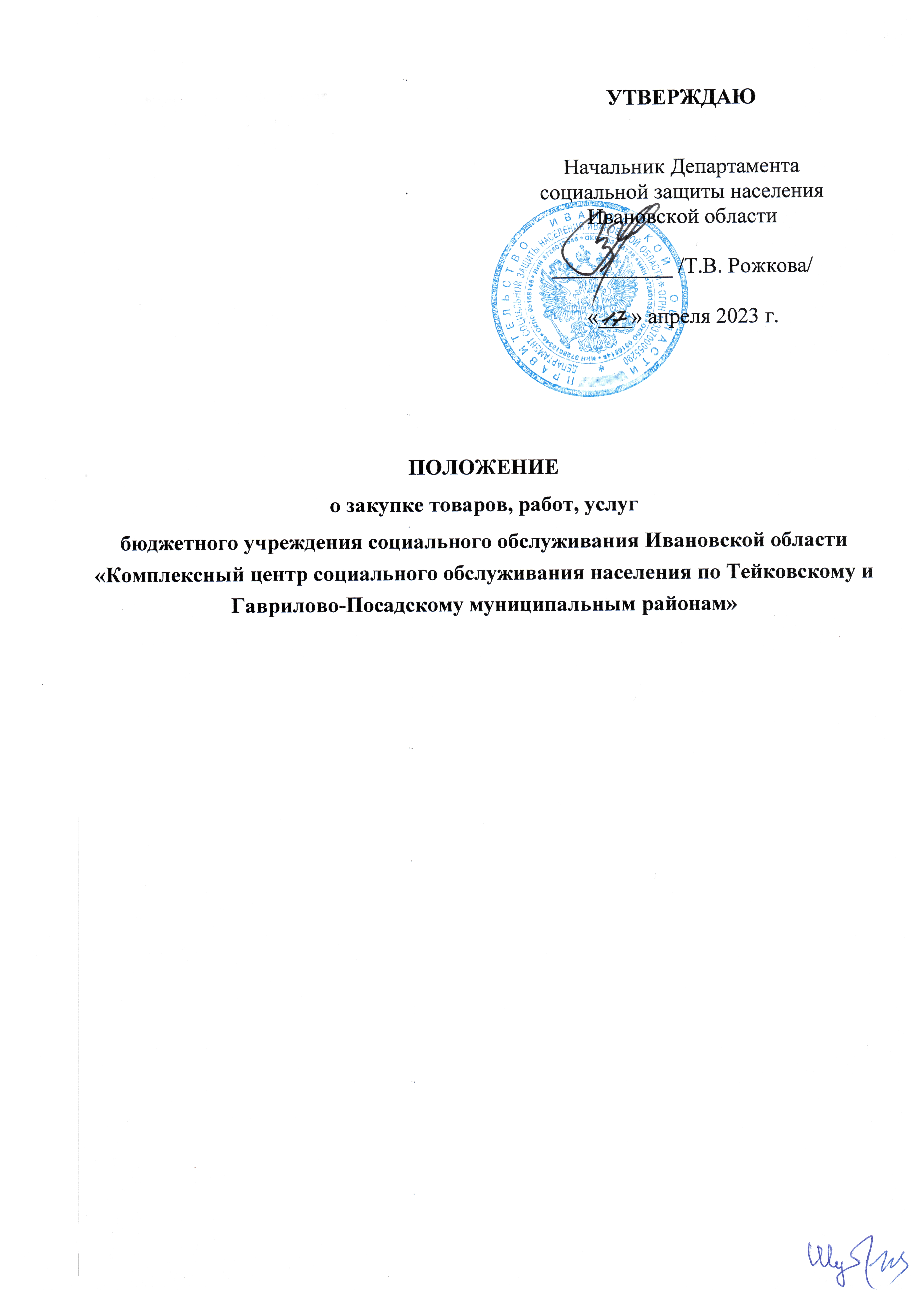 ОБЩИЕ ПОЛОЖЕНИЯНастоящее положение о закупке товаров, работ, услуг (далее – Положение)  является документом, который регламентирует закупочную деятельность бюджетного учреждения социального обслуживания Ивановской области «Комплексный центр социального обслуживания населения по Тейковскому и Гаврилово-Посадскому муниципальным районам», функции и полномочия учредителя которого осуществляет Департамент социальной защиты населения Ивановской области (далее – Заказчик), содержит требования к закупкам, в том числе порядок подготовки и осуществления закупок способами, указанными в частях 3.1 и 3.2 статьи 3 Федерального закона от 18.07.2011 № 223-ФЗ «О закупках товаров, работ, услуг отдельными видами юридических лиц» (далее - Федеральный закон 223-ФЗ), порядок и условия их применения, порядок заключения и исполнения договоров, а также иные связанные с обеспечением закупки положения.Положение регулирует отношения, связанные с осуществлением закупок Заказчика:за счет средств, полученных в качестве дара, в том числе пожертвования (благотворительного пожертвования), по завещанию, грантов, передаваемых безвозмездно и безвозвратно гражданами и юридическими лицами, в том числе иностранными гражданами и иностранными юридическими лицами, а также международными организациями, субсидий (грантов), предоставляемых на конкурсной основе из соответствующих бюджетов бюджетной системы Российской Федерации, если условиями, определенными грантодателями, не установлено иное;в качестве исполнителя по договору в случае привлечения на основании договора в ходе исполнения данного договора иных лиц для поставки товара, выполнения работы или оказания услуги, необходимых для исполнения предусмотренных договором обязательств данного учреждения;за счет средств, полученных при осуществлении им иной приносящей доход деятельности от физических лиц, юридических лиц, в том числе в рамках предусмотренных его учредительным документом основных видов деятельности (за исключением средств, полученных на оказание и оплату медицинской помощи по обязательному медицинскому страхованию).В случае финансирования закупки из различных источников (федеральный и (или) областной бюджет и внебюджетных средства) закупка осуществляется в порядке, предусмотренном Федеральным законом от 05.04.2013 № 44-ФЗ «О контрактной системе в сфере закупок товаров, работ, услуг для обеспечения государственных и муниципальных нужд» (далее - Федеральный закон 44 - ФЗ).Настоящее Положение может быть изменено.Положение, изменения, вносимые в настоящее Положение, подлежат обязательному размещению заказчиком в единой информационной системе в сфере закупок товаров, работ, услуг для обеспечения государственных и муниципальных нужд (далее - единая информационная система, ЕИС) не позднее чем в течение пятнадцати дней со дня утверждения.Если извещение о закупке размещено до даты вступления в силу изменений Положения, проведение такой закупки и подведение ее итогов осуществляются в порядке, действовавшем на дату извещения.6.1. В случае внесения в Конституцию Российской Федерации, Гражданский кодекс Российской Федерации, Федеральный закон 223-ФЗ, другие федеральные законы и иные нормативные правовые акты Российской Федерации изменений, затрагивающих порядок проведения закупок и применяющихся в независимости от содержания Положения, Положение применяется в части, не противоречащей таким изменениям.ПОРЯДОК ПОДГОТОВКИ ЗАКУПОКДоговоры на поставку товаров, выполнение работ, оказание услуг заключаются заказчиком по результатам закупок, осуществляемых в соответствии с планом закупки (если сведения о таких закупках в обязательном порядке подлежат включению в план закупки согласно принятому в соответствии с частью 2 статьи 4 Федерального закона 223-ФЗ порядку формирования этого плана), размещенным в единой информационной системе (если информация о таких закупках подлежит размещению в единой информационной системе в соответствии с Федеральным законом 223-ФЗ), за исключением случаев возникновения потребности в закупке вследствие аварии, иных чрезвычайных ситуаций природного или техногенного характера, непреодолимой силы, при необходимости срочного медицинского вмешательства, а также для предотвращения угрозы возникновения указанных ситуаций.Заказчик размещает в единой информационной системе план закупки товаров, работ, услуг на срок не менее чем один год.План закупки инновационной продукции, высокотехнологичной продукции, лекарственных средств размещается заказчиком в единой информационной системе на период от пяти до семи лет.Порядок формирования плана закупки товаров, работ, услуг, порядок и сроки размещения в единой информационной системе такого плана, требования к форме такого плана, порядок изменений в такой план установлены Постановлением Правительства РФ от 17.09.2012 № 932 «Об утверждении Правил формирования плана закупки товаров (работ, услуг) и требований к форме такого плана» и Постановлением Правительства РФ от 10.09.2012 № 908 «Об утверждении Положения о размещении в единой информационной системе информации о закупке».9.1. В план закупки не включается информация о закупках товаров (работ, услуг), сведения об осуществлении которых не подлежат размещению в единой информационной системе в соответствии с частью 15 статьи 4 Федерального закона 223-ФЗ.В план закупки может не включаться информация о закупках, указанных в пунктах 1 - 3 части 15 статьи 4 Федерального закона 223-ФЗ, в случае принятия заказчиком решения о неразмещении сведений о таких закупках в единой информационной системе. Указанное решение оформляется отдельным распорядительным документом заказчика.9.2. Корректировка плана закупки осуществляется в случаях:а) изменения потребности в товарах (работах, услугах), в том числе сроков их приобретения, способа осуществления закупки и срока исполнения договора;б) изменения более чем на 10 процентов стоимости планируемых к приобретению товаров (работ, услуг), выявленного в результате подготовки к процедуре проведения конкретной закупки, вследствие чего невозможно осуществление закупки в соответствии с планируемым объемом денежных средств, предусмотренным планом закупки;в) возникновение обстоятельств, предвидеть которые на дату утверждения плана закупок было невозможно.9.3. При осуществлении конкурентной закупки внесение изменений в план закупки осуществляется в срок не позднее размещения в единой информационной системе извещения об осуществлении конкурентной закупки, документации о конкурентной закупке или вносимых в них изменений.9.4. В случае, если заказчик планирует указать в информационном сообщении о проведении запроса цен, в информационном сообщении о проведении электронного запроса цен, в извещении о закупке и (или) документации о закупке, договоре, заключаемого с единственным поставщиком (исполнителем, подрядчиком), формулу цены, устанавливающей правила расчета сумм, подлежащих уплате заказчиком поставщику (исполнителю, подрядчику) в ходе исполнения договора (далее - формула цены) и максимальное значение цены договора, либо цену единицы товара, работы, услуги и максимальное значение цены договора, план закупки товаров (работ, услуг) содержать формулу цены и максимальное значение цены договора, либо цену единицы товара, работы, услуги и максимальное значение цены договора.Для определения поставщика (исполнителя, подрядчика) по результатам проведения конкурентной закупки заказчик создает комиссию по осуществлению конкурентной закупки (далее – комиссия).Решение о создании комиссии, определение порядка ее работы, персонального состава и назначение председателя комиссии осуществляется до размещения в единой информационной системе извещения об осуществлении закупки и (или) документации о закупке или до направления приглашений принять участие в закрытой конкурентной закупке в случаях, которые предусмотрены статьей 3.5 Федерального закона 223-ФЗ.В состав комиссии могут входить как работники Заказчика, так и иные физические лица.Руководитель заказчика, член комиссии по осуществлению закупок обязаны при осуществлении закупок принимать меры по предотвращению и урегулированию конфликта интересов в соответствии с Федеральным законом от 25 декабря 2008 года № 273-ФЗ «О противодействии коррупции».11.1. Членами комиссии по осуществлению закупок не могут быть:1) физические лица, имеющие личную заинтересованность в результатах закупки (определения поставщика (исполнителя, подрядчика) при осуществлении конкурентной закупки), в том числе физические лица, подавшие заявки на участие в закупке, либо состоящие в трудовых отношениях с организациями или физическими лицами, подавшими данные заявки, либо являющиеся управляющими организаций, подавших заявки на участие в закупке. Понятие «личная заинтересованность» используется в значении, указанном в Федеральном законе от 25 декабря 2008 года № 273-ФЗ «О противодействии коррупции»;2) физические лица, являющиеся участниками (акционерами) организаций, подавших заявки на участие в закупке, членами их органов управления, кредиторами участников закупки;3) физические или должностные лица, непосредственно осуществляющие контроль за соблюдением требований Федерального закона 223-ФЗ в порядке, установленном законодательством Российской Федерации.11.2. Член комиссии по осуществлению закупок обязан незамедлительно сообщить заказчику, принявшему решение о создании комиссии по осуществлению закупок, о возникновении обстоятельств, предусмотренных в пункте 11.1 настоящего Положения.В случае выявления в составе комиссии по осуществлению закупок физических лиц, указанных в пункте 11.1 настоящего Положения, заказчик, принявший решение о создании комиссии по осуществлению закупок, обязан незамедлительно заменить их другими физическими лицами, соответствующими требованиям, предусмотренным положениями в пункте 11.1 настоящего Положения.11.3. Замена члена комиссии допускается только по решению заказчика, принявшего решение о создании комиссии.Основной функцией комиссии является принятие решений в рамках конкретной процедуры закупок.Комиссия правомочна осуществлять свои функции, если на заседании комиссии присутствует не менее чем пятьдесят процентов общего числа ее членов. Принятие решения членами комиссии путем проведения заочного голосования, а также делегирование ими своих полномочий иным лицам не допускается.В случае возникновения при ведении единой информационной системы федеральным органом исполнительной власти, уполномоченным на ведение единой информационной системы, технических или иных неполадок, блокирующих доступ к единой информационной системе в течение более чем одного рабочего дня, информация, подлежащая размещению в единой информационной системе в соответствии с Федеральным законом 223-ФЗ и настоящим Положением, размещается заказчиком на официальном сайте заказчика в информационной – телекоммуникационной сети «Интернет» (далее - сеть «Интернет») с последующим размещением ее в единой информационной системе в течение одного рабочего дня со дня устранения технических или иных неполадок, блокирующих доступ к единой информационной системе, и считается размещенной в установленном порядке.III. СПОСОБЫ ЗАКУПКИ И УСЛОВИЯ ИХ примененияПоложением предусмотрены конкурентные и неконкурентные закупки.Конкурентной закупкой является закупка, осуществляемая с соблюдением одновременно следующих условий:информация о конкурентной закупке сообщается заказчиком одним из следующих способов:а) путем размещения в единой информационной системе извещения об осуществлении конкурентной закупки, доступного неограниченному кругу лиц, с приложением документации о конкурентной закупке;б) посредством направления приглашений принять участие в закрытой конкурентной закупке в случаях, которые предусмотрены статьей 3.5 Федерального закона 223-ФЗ, с приложением документации о конкурентной закупке не менее чем двум лицам, которые способны осуществить поставки товаров, выполнение работ, оказание услуг, являющихся предметом такой закупки;обеспечивается конкуренция между участниками конкурентной закупки за право заключить договор с заказчиком на условиях, предлагаемых в заявках на участие в такой закупке, окончательных предложениях участников такой закупки;описание предмета конкурентной закупки осуществляется с соблюдением требований части 6.1 статьи 3 Федерального закона 223-ФЗ и указанными в пункте 58 настоящего Положения.Конкурентные закупки осуществляются Заказчиком следующими способами:путем проведения торгов (конкурс (открытый конкурс, конкурс в электронной форме, закрытый конкурс), аукцион (открытый аукцион, аукцион в электронной форме, закрытый аукцион), запрос котировок (запрос котировок в электронной форме, закрытый запрос котировок), запрос предложений (запрос предложений в электронной форме, закрытый запрос предложений);без проведения торгов (открытый запрос цен).Конкурентные закупки могут включать в себя один или несколько этапов. Осуществление закупки в электронной форме является обязательным в случаях, установленных Постановлением Правительства РФ от 21.06.2012 № 616 «Об утверждении перечня товаров, работ и услуг, закупка которых осуществляется в электронной форме». В случае если закупка осуществляется в электронной форме, а электронная площадка предусматривает наименования способов закупок, отличные от указанных в пункте 16 Положения, заказчик имеет право указать наименование способа закупки согласно регламенту электронной торговой площадки. Такое наименование способа закупок указывается в извещении об осуществлении закупки и (или) документации о закупке в скобках после наименования способа закупки.Закупки, указанные в подпункте 1) пункта 16 настоящего Положения, являются торгами в понимании статей 447-448 Гражданского кодекса РФ.Неконкурентной закупкой является закупка, условия осуществления которой не соответствуют условиям, предусмотренным пунктом 15 настоящего Положения.Неконкурентные закупки осуществляются Заказчиком следующими способами:1). закупка у единственного поставщика (исполнителя, подрядчика);2). запрос цен;3). электронный запрос цен.Закрытый конкурс, закрытый аукцион, закрытый запрос котировок, закрытый запрос предложений или иная конкурентная закупка, осуществляемая закрытым способом, проводится в случае, если сведения о такой закупке составляют государственную тайну, или если такая закупка осуществляется в рамках выполнения государственного оборонного заказа в целях обеспечения обороны и безопасности Российской Федерации в части заказов на создание, модернизацию, поставки, ремонт, сервисное обслуживание и утилизацию вооружения, военной и специальной техники, на разработку, производство и поставки космической техники и объектов космической инфраструктуры, или если координационным органом Правительства Российской Федерации в отношении такой закупки принято решение в соответствии с пунктом 2 или 3 части 8 статьи 3.1 Федерального закона 223-ФЗ, или если закупка проводится в случаях, определенных Правительством Российской Федерации в соответствии с частью 16 статьи 4 Федерального закона 223-ФЗ (далее также - закрытая конкурентная закупка).22.1. При закупке товаров (в том числе поставляемых при выполнении работ, оказании услуг) из Перечня, утвержденного Постановлением Правительства РФ от 03.12.2020 № 2013 «О минимальной доле закупок товаров российского происхождения» (далее - Перечень Постановления 2013), заказчик учитывает установленную этим нормативным правовым актом минимальную долю закупок товаров российского происхождения.Таковыми признаются товары, включенные:1) в реестр российской промышленной продукции (https://gisp.gov.ru/pp719v2/pub/prod/);2) в единый реестр российской радиоэлектронной продукции (https://gisp.gov.ru/pprf/marketplace/#/products);3) в евразийский реестр промышленных товаров государств - членов Евразийского экономического союза, порядок формирования и ведения которого устанавливается правом Евразийского экономического союза (https://erpt.eecommission.org/).22.2. В целях обеспечения технологической независимости и безопасности критической информационной инфраструктуры Российской Федерации с 31 марта 2022 г. заказчик не может осуществлять закупки иностранного программного обеспечения, в том числе в составе программно-аппаратных комплексов, в целях его использования на принадлежащих им значимых объектах критической информационной инфраструктуры Российской Федерации, а также закупки услуг, необходимых для использования этого программного обеспечения на таких объектах, без согласования возможности осуществления закупок с федеральным органом исполнительной власти, уполномоченным Правительством Российской Федерации.IV. ТРЕБОВАНИЯ К УЧАСТНИКАМ ЗАКУПКИУчастником закупки является любое юридическое лицо или несколько юридических лиц, выступающих на стороне одного участника закупки, независимо от организационно-правовой формы, формы собственности, места нахождения и места происхождения капитала, за исключением юридического лица, являющегося иностранным агентом в соответствии с Федеральным законом от 14 июля 2022 года № 255-ФЗ «О контроле за деятельностью лиц, находящихся под иностранным влиянием», либо любое физическое лицо или несколько физических лиц, выступающих на стороне одного участника закупки, в том числе индивидуальный предприниматель или несколько индивидуальных предпринимателей, выступающих на стороне одного участника закупки, за исключением физического лица, являющегося иностранным агентом в соответствии с Федеральным законом от 14 июля 2022 года № 255-ФЗ «О контроле за деятельностью лиц, находящихся под иностранным влиянием».К участникам закупки предъявляются следующие обязательные требования:соответствие требованиям, установленным в соответствии с законодательством Российской Федерации к лицам, осуществляющим поставку товара, выполнение работы, оказание услуги, являющихся объектом закупки;непроведение ликвидации участника закупки - юридического лица и отсутствие решения арбитражного суда о признании участника закупки - юридического лица или индивидуального предпринимателя несостоятельным (банкротом) и об открытии конкурсного производства;неприостановление деятельности участника закупки в порядке, установленном Кодексом Российской Федерации об административных правонарушениях;отсутствие у участника закупки недоимки по налогам, сборам, задолженности по иным обязательным платежам в бюджеты бюджетной системы Российской Федерации (за исключением сумм, на которые предоставлены отсрочка, рассрочка, инвестиционный налоговый кредит в соответствии с законодательством Российской Федерации о налогах и сборах, которые реструктурированы в соответствии с законодательством Российской Федерации, по которым имеется вступившее в законную силу решение суда о признании обязанности заявителя по уплате этих сумм исполненной или которые признаны безнадежными к взысканию в соответствии с законодательством Российской Федерации о налогах и сборах) за прошедший календарный год, размер которых превышает двадцать пять процентов балансовой стоимости активов участника закупки, по данным бухгалтерской отчетности за последний отчетный период. Участник закупки считается соответствующим установленному требованию в случае, если им в установленном порядке подано заявление об обжаловании указанных недоимки, задолженности и решение по такому заявлению на дату рассмотрения заявки на участие в определении поставщика (подрядчика, исполнителя) не принято; отсутствие у участника закупки - физического лица либо у руководителя, членов коллегиального исполнительного органа, лица, исполняющего функции единоличного исполнительного органа, или главного бухгалтера юридического лица - участника закупки судимости за преступления в сфере экономики и (или) преступления, предусмотренные статьями 289, 290, 291, 291.1 Уголовного кодекса Российской Федерации (за исключением лиц, у которых такая судимость погашена или снята), а также неприменение в отношении указанных физических лиц наказания в виде лишения права занимать определенные должности или заниматься определенной деятельностью, которые связаны с поставкой товара, выполнением работы, оказанием услуги, являющихся объектом осуществляемой закупки, и административного наказания в виде дисквалификации;участник закупки - юридическое лицо, которое в течение двух лет до момента подачи заявки на участие в закупке не было привлечено к административной ответственности за совершение административного правонарушения, предусмотренного статьей 19.28 Кодекса Российской Федерации об административных правонарушениях;обладание участником закупки исключительными правами на результаты интеллектуальной деятельности, если в связи с исполнением договора заказчик приобретает права на такие результаты, за исключением случаев заключения договоров на создание произведений литературы или искусства, исполнения, на финансирование проката или показа национального фильма;отсутствие между участником закупки и заказчиком конфликта интересов, под которым понимаются случаи, при которых руководитель заказчика, член комиссии по осуществлению закупок состоят в браке с физическими лицами, являющимися выгодоприобретателями, единоличным исполнительным органом хозяйственного общества (директором, генеральным директором, управляющим, президентом и другими), членами коллегиального исполнительного органа хозяйственного общества, руководителем (директором, генеральным директором) учреждения или унитарного предприятия либо иными органами управления юридических лиц - участников закупки, с физическими лицами, в том числе зарегистрированными в качестве индивидуального предпринимателя, - участниками закупки либо являются близкими родственниками (родственниками по прямой восходящей и нисходящей линии (родителями и детьми, дедушкой, бабушкой и внуками), полнородными и неполнородными (имеющими общих отца или мать) братьями и сестрами), усыновителями или усыновленными указанных физических лиц. Под выгодоприобретателями для целей настоящего Положения понимаются физические лица, владеющие напрямую или косвенно (через юридическое лицо или через несколько юридических лиц) более чем десятью процентами голосующих акций хозяйственного общества либо долей, превышающей десять процентов в уставном капитале хозяйственного общества;участник закупки не является офшорной компанией, не имеет в составе участников (членов) корпоративного юридического лица или в составе учредителей унитарного юридического лица офшорной компании, а также не имеет офшорных компаний в числе лиц, владеющих напрямую или косвенно (через юридическое лицо или через несколько юридических лиц) более чем десятью процентами голосующих акций хозяйственного общества либо долей, превышающей десять процентов в уставном (складочном) капитале хозяйственного товарищества или общества;отсутствие у участника закупки ограничений для участия в закупках, установленных законодательством Российской Федерации; участник закупки не является юридическим лицом, физическим лицом и находящейся под их контролем организацией, в отношении которой применяются специальные экономические меры, предусмотренные подпунктом а) пункта 2 Указа Президента РФ от 03.05.2022 г. № 252 «О применении ответных специальных экономических мер в связи с недружественными действиями некоторых иностранных государств и международных организаций»;участник закупки не является иностранным агентом.К участникам закупки Заказчик вправе предъявить следующие дополнительные требования:1) отсутствие сведений об участниках закупки в реестре недобросовестных поставщиков, предусмотренном статьей 5 Федерального закона 223-ФЗ, и (или) в реестре недобросовестных поставщиков, предусмотренном Федеральным законом 44-ФЗ;2) к уровню квалификации участника закупки, в том числе к наличию финансовых ресурсов, оборудования и (или) других материальных ресурсов, принадлежащих ему на праве собственности или на ином законном основании, к опыту осуществления поставок, выполнения работ или оказания услуг, связанного с объектом закупки, к деловой репутации, к наличию специалистов и иных работников определенного уровня квалификации.25.1. Заказчик определяет требования к участникам закупки в документации о закупке, а также указывает в документации о закупке исчерпывающий перечень документов, которые должны быть представлены участниками закупки для подтверждения соответствия установленным требованиям.В случае проведения конкурсов или запросов предложений указанные в документации о закупке требования к участникам не должны дублировать критерии оценки, указанные в документации о закупке.В случае проведения неконкурентной закупки заказчик должен обеспечить контроль соответствия участника закупки, с которым заключается договор, требованиям предусмотренным пунктом 24 настоящего Положения. Заказчик вправе не оформлять результаты такого контроля документально.Не допускается предъявлять к участникам закупки, к закупаемым товарам, работам, услугам, а также к условиям исполнения договора требования и осуществлять оценку и сопоставление заявок на участие в закупке по критериям и в порядке, которые не указаны в документации о закупке.Требования, предъявляемые к участникам закупки, к закупаемым товарам, работам, услугам, а также к условиям исполнения договора, критерии и порядок оценки и сопоставления заявок на участие в закупке, установленные заказчиком, применяются в равной степени ко всем участникам закупки, к предлагаемым ими товарам, работам, услугам, к условиям исполнения договора.V. ПОРЯДОК ПРОВЕДЕНИЯ НЕКОНКУРЕНТНЫХ ПРОЦЕДУР ЗАКУПКИЗакупка у единственного поставщика (подрядчика, исполнителя)Закупка у единственного поставщика (подрядчика, исполнителя) может осуществляться в случаях, если:1.)	стоимость закупаемых Заказчиком товаров, работ, услуг не превышает 600 000 (шестисот тысяч) рублей по одному договору.При этом не допускается искусственное дробление закупки на несколько закупок с ценой по одному договору до 600 000 (шестисот тысяч) рублей с целью уклонения от проведения конкурентных процедур определения поставщика (подрядчика, исполнителя), а именно заключение нескольких договоров с одним и тем же поставщиком (подрядчиком, исполнителем) с одинаковым предметом закупки, в случае, если даты заключения таких договоров приходятся на один и тот же квартал календарного года. Под одинаковым предметом закупки в настоящем пункте понимаются товары (работы, услуги), относящиеся к одной подгруппе продукции в соответствии с Общероссийским классификатором продукции по видам экономической деятельности ОК 034-2014 (КПЕС 2008).2.)	процедура конкурентной закупки, проведенная ранее, признана комиссией несостоявшейся и имеется только один участник закупки, подавший заявку и допущенный до участия в закупке;3.)	проведенная ранее процедура конкурентной закупки признана комиссией несостоявшейся и отсутствуют допущенные участники и (или) заявки участников;4.)	поставки товаров, выполнение работ, оказание услуг относятся к сфере деятельности субъектов естественных монополий в соответствии с Федеральным законом от 17 августа 1995 года № 147-ФЗ «О естественных монополиях»;5.)	осуществляется оказание услуг водоснабжения, водоотведения, обращения с твердыми коммунальными отходами, теплоснабжения, газоснабжения;6.)	подключение (присоединение) к сетям инженерно-технического обеспечения по регулируемым в соответствии с законодательством Российской Федерации ценам (тарифам);7.)	приобретаются юридические услуги, в том числе услуги нотариусов и адвокатов;8.)	заключается договор на выполнение научно-исследовательских, опытно-конструкторских или технологических работ, осуществляемых за счет грантов, передаваемых безвозмездно и безвозвратно гражданами и юридическими лицами, в том числе иностранными гражданами и иностранными юридическими лицами, а также международными организациями, субсидий (грантов), предоставляемых на конкурсной основе из соответствующих бюджетов бюджетной системы Российской Федерации, если условиями, определенными грантодателями, не установлено иное;9.)	продукция имеется в наличии только у какого-либо конкретного поставщика (подрядчика, исполнителя) или какой-либо конкретный поставщик (подрядчик, исполнитель) обладает исключительными правами в отношении данных товаров (работ, услуг) и не существует никакой разумной альтернативы или замены, в том числе в случаях:9.1)	осуществления закупки услуг фиксированной и (или) мобильной связи в связи с наличием существующей у Заказчика номерной емкости конкретного оператора связи;9.2)	осуществления закупки произведений литературы и искусства определенных авторов, исполнений конкретных исполнителей, фонограмм конкретных изготовителей для нужд Заказчика в случае, если единственному лицу принадлежат исключительные права на такие произведения, исполнения, фонограммы;9.3)	осуществления закупки печатных и электронных изданий определенных авторов, оказание услуг по предоставлению доступа к электронным изданиям для обеспечения деятельности Заказчика у издателей таких печатных и электронных изданий в случае, если указанным издателям принадлежат исключительные права на использование таких изданий;9.4)	возникновения потребности в работах или услугах, выполнение или оказание которых может осуществляться исключительно органами исполнительной власти в соответствии с их полномочиями или подведомственными им государственными учреждениями, государственными унитарными предприятиями, соответствующие полномочия которых устанавливаются нормативными правовыми актами Российской Федерации, нормативными правовыми актами субъекта Российской Федерации;10.)	существует срочная потребность в товарах, работах, услугах и проведение конкурентных процедур или использование иного способа закупки по причине отсутствия времени является нецелесообразным при условии, что обстоятельства, обусловившие срочность, не являются результатом медлительности со стороны Заказчика;11.)	заказчик, закупив ранее товары, работу, услугу поставщика (подрядчика, исполнителя), определяет, что у того же поставщика (подрядчика, исполнителя) должны быть осуществлены дополнительные закупки товаров, работ, услуг ввиду необходимости обеспечения совместимости с имеющимися товарами, оборудованием, технологией, работами или услугами, учитывая эффективность первоначальных закупок с точки зрения удовлетворения потребностей Заказчика, ограниченный объем предлагаемых закупок по сравнению с первоначальными закупками, разумность цены и непригодность продукции, альтернативной рассматриваемой;12.)	предыдущий договор в связи с неисполнением или ненадлежащим исполнением поставщиком (подрядчиком, исполнителем) своих обязательств по такому договору расторгнут по решению суда или в одностороннем порядке. При этом если до расторжения договора поставщиком (подрядчиком, исполнителем) частично исполнены обязательства по такому договору, то при заключении нового договора количество поставляемого товара, объем выполняемых работ, оказываемых услуг должны быть уменьшены с учетом количества поставленного товара, объема выполненных работ, оказанных услуг по ранее заключенному договору. При этом цена договора должна быть уменьшена пропорционально количеству поставленного товара, объему выполненных работ, оказанных услуг;13.)	заключается договор аренды недвижимого или движимого имущества;14.)	заключается договор с оператором электронной площадки в целях обеспечения проведения процедур закупок в электронной форме;15.)	заключается договор на оказание преподавательских услуг физическим лицом;16.)	осуществляется закупка на посещение зоопарка, театра, кинотеатра, концерта, цирка, музея, выставки, спортивного мероприятия;17.)	осуществляется закупка услуг по профессиональной подготовке, переподготовке, повышению квалификации, участию в семинарах, конференциях, тренингах и прочих мероприятиях, направленных на обучение и профессиональное развитие работников Заказчика;18.)	осуществляется закупка на оказание услуг, связанных с направлением работника в служебную командировку (проезд к месту служебной командировки и обратно, наем жилого помещения, транспортное обслуживание, обеспечение питания);19.)	заказчик приобретает права на объект интеллектуальной собственности у правообладателя или продукцию, исключительные права на которую в соответствии с законодательством Российской Федерации об авторских и патентных правах принадлежат конкретному лицу, у такого лица. При этом вместе с закупаемой продукцией Заказчик получает  от лица, у которого он приобретает такую продукцию, документальное подтверждение обладания указанным лицом исключительными правами на нее. Указанные документы прикладываются к договору;20.)	заключение договора на оказание услуг по участию в мероприятии, проводимом для нужд нескольких заказчиков, с поставщиком (подрядчиком, исполнителем), который определен заказчиком, являющимся организатором такого мероприятия;21.)	заключение договора на оказание услуг по осуществлению авторского контроля за разработкой проектной документации объекта капитального строительства, проведению технического и авторского надзора за строительством, реконструкцией, капитальным ремонтом объекта капитального строительства соответствующими авторами, на проведение технического и авторского надзора за выполнением работ по сохранению объекта культурного наследия (памятников истории и культуры) народов Российской Федерации авторами проектов;22.) осуществляются закупки товаров, работ, услуг, потребность в которых возникла вследствие пожара и (или) иных чрезвычайных ситуаций, аварий и применение иных конкурентных способов определения поставщика (подрядчика, исполнителя), требующих затрат времени нецелесообразно. Заказчик вправе в соответствии с данным подпунктом заключить договор на поставку товаров, выполнение работ или оказание услуг в количестве, объеме, которые необходимы для ликвидации последствий пожара и (или) иных чрезвычайных ситуаций, аварий;23.) производство товара, выполнение работы, оказание услуги осуществляются учреждением и предприятием уголовно-исполнительной системы;24.) в целях достижения минимальной доли закупок товаров российского происхождения по Перечню Постановления 2013.При заключении договора путем проведения закупки у единственного поставщика заказчик вправе заключать договоры в любой форме, предусмотренной Гражданским Кодексом Российской Федерации для совершения сделок, в случае если цена договора не превышает 100 (сто) тысяч рублей.При закупке у единственного поставщика (исполнителя, подрядчика) информация о такой закупке размещается заказчиком в единой информационной системе в случаях, предусмотренных Федеральным законом № 223-ФЗ и подзаконными нормативно – правовыми актами.Для заключения договора с единственным поставщиком (подрядчиком, исполнителем) Заказчик осуществляет следующие действия:а) определяет объемные и качественные показатели товаров, работ, услуг, подлежащих закупке, разрабатывает проект договора, за исключением случаев заключения договора на основании подпункта 2.) пункта 28 настоящего Положения,б) определяет и обосновывает цену договора в соответствии с главой IX настоящего Положения, за исключением случаев заключения договора на основании подпункта 2.) пункта 28 настоящего Положения,в) обосновывает применение Заказчиком способа закупки у единственного поставщика (исполнителя, подрядчика),г) издает распорядительный документ об осуществлении закупки у единственного поставщика (исполнителя, подрядчика), за исключением случая заключения договора на основании подпункта 1.) пункта 28 настоящего Положения.Оформление информационных сообщений, извещений и протоколов при осуществлении закупки у единственного поставщика (подрядчика, исполнителя) не требуется.Запрос цен Запрос цен является неконкурентным способом закупки, при котором Заказчик заранее информирует поставщиков (подрядчиков, исполнителей) о потребности в товарах, работах, услугах путем размещения информационного сообщения о закупке в ЕИС, Заказчик рассматривает ценовые предложения, отклоняет ценовые предложения, не соответствующие требованиям информационного сообщения о проведении запроса цен и проекта договора, и определяет победителя как участника запроса цен, который предложил наиболее низкую цену договора или цену единицы товара, работы, услуги.Запрос цен проводится заказчиком в случае, если начальная (максимальная) цена договора не превышает 600 000 (шестьсот тысяч) рублей.При этом требования к описанию объекта закупки, предусмотренные пунктом 58 настоящего Положения, не предъявляются.34.1. Заказчик вправе проводить независимо от размера начальной (максимальной) цены договора запрос цен в целях достижения минимальной доли закупок товаров российского происхождения по Перечню Постановления 2013.В этом случае заказчик указывает в информационном сообщении о проведении запроса цен и проекте договора сведения о том, что товар внесен в один из реестров, указанных в пункте 22.1 настоящего Положения, с указанием номера реестровой записи.Информация о проведении запроса цен, включая информационное сообщение о проведении запроса цен и проект договора размещаются Заказчиком в ЕИС не менее чем за 4 (четыре) рабочих дня до установленного в информационном сообщении о проведении запроса цен срока окончания подачи ценовых предложений.Сведения, содержащиеся в информационном сообщении о проведении запроса цен, должны соответствовать сведениям, содержащимся в проекте договора.В информационном сообщении о проведении запроса цен должны быть указаны следующие сведения:способ осуществления неконкурентной закупки;наименование, место нахождения, почтовый адрес, адрес электронной почты, номер контактного телефона заказчика;предмет договора с указанием количества поставляемого товара, объема выполняемой работы, оказываемой услуги;место, условия и сроки (периоды) поставки товара, выполнения работы, оказания услуги;сведения о начальной (максимальной) цене договора, либо формуле цены и максимальном значении цены договора, либо о цене единицы товара, работы, услуги и максимальном значении цены договора, обоснование начальной (максимальной) цены договора либо цены единицы товара, работы, услуги;порядок формирования цены договора с учетом или без учета расходов на перевозку, страхование, уплату таможенных пошлин, налогов и других обязательных платежей;форма, сроки и порядок оплаты товара, работы, услуги;срок, место и порядок предоставления информации о проведении запроса цен, изменений и разъяснений положений информационного сообщения о проведении запроса цен, проекта договора;порядок, дата начала, дата и время окончания срока подачи ценовых предложений от участников закупки;место подачи ценовых предложений от участников запроса цен;требования к содержанию, форме, оформлению и составу ценового предложения от участников закупки;требования к участникам закупки;дата и место рассмотрения ценовых предложений и определения победителя запроса цен;иные сведения о запросе цен.Ценовое предложение участника закупки должно содержать следующие сведения:предложение о цене договора, цене единицы товара, работы, услуги и (или) иные ценовые условия исполнения договора, c указанием сведений о включенных или не включенных в неё (них) расходах (расходах на перевозку, страхование, уплату таможенных пошлин, налогов, сборов и на другие обязательные платежи);наименование, сведения об организационно-правовой форме, о месте нахождения (для юридического лица), фамилия, имя, отчество (при наличии), сведения о месте жительства (для физического лица), почтовый адрес участника запроса цен, номер контактного телефона, ИНН, КПП, ОГРН, банковские реквизиты, сведения о контактном лице;сведения о предмете закупки;согласие участника запроса цен исполнить условия договора в соответствии с информационным сообщением о проведении запроса цен, проектом договора;информация о стране происхождения товара при осуществлении закупки товара, в том числе поставляемого заказчику при выполнении закупаемых работ, оказании закупаемых услуг;иные сведения, определенные в информационном сообщении о проведении запроса цен.Ценовое предложение участника закупки должно быть подписано руководителем или уполномоченным лицом и скреплено печатью (при наличии печати). Ценовое предложение участника закупки подается в письменной форме.Любой участник закупки вправе подать только одно ценовое предложение, отзыв и внесение изменений в которое допускается до даты и времени окончания срока подачи ценовых предложений участников закупки.Поданное в срок, указанный в информационном сообщении о проведении запроса цен, предложение, его отзыв и изменения в него регистрируются Заказчиком.Ограничений в отношении количества попыток внесения изменений в поданное ценовое предложение нет. Изменение или отзыв ценового предложения после окончания срока подачи предложений не допускается.Заказчик вправе внести изменения в информационное сообщение о проведении запроса цен, проект договора. При этом срок подачи ценовых предложений должен быть продлен так, чтобы с даты размещения в ЕИС указанных изменений до истечения срока подачи ценовых предложений этот срок составлял не менее чем 2 (два) рабочих дня.Ценовые предложения, поступившие после даты и времени окончания срока подачи ценовых предложений, указанных в информационном сообщении о проведении запроса цен, не рассматриваются и в день их поступления возвращаются участникам закупки, подавшим такие предложения.Участники запроса цен не вправе присутствовать (лично или через представителей) в местах (месте) проведения запроса цен.Заказчик не позднее 1 (одного) рабочего дня, следующего за днем окончания срока подачи ценовых предложений, рассматривает ценовые предложения на соответствие их требованиям, установленным в информационном сообщении о проведении запроса цен, проекте договора и определяет победителя запроса цен.Заказчик отклоняет ценовые предложения, если:- ценовые предложения не соответствуют требованиям, установленным в информационном сообщении о проведении запроса цен, проекте договора, или содержат недостоверные сведения,- участник не соответствует требованиям, установленным в информационном сообщении о проведении запроса цен, проекте договора,- предложенная цена договора превышает начальную (максимальную) цену договора, указанную в информационном сообщении о проведении запроса цен,- предложенная в ценовом предложении цена за единицу товара, работы, услуги, превышает указанную в информационном сообщении о проведении запроса цен.Отклонение ценовых предложений по иным основаниям не допускается.Победителем в проведении запроса цен признается участник закупки, соответствующий требованиям информационного сообщения о проведении запроса цен, проекта договора и предложивший самую низкую цену договора или цену единицы товара, работы, услуги.Если цена договора, цена единицы товара, работы, услуги, содержащиеся в ценовых предложениях участников закупки, совпадает, победителем признается участник закупки, предложение которого было получено Заказчиком ранее остальных ценовых предложений.В случаях, если отсутствуют допущенные участники и (или) ценовые предложения участников закупки, то запрос цен признается Заказчиком несостоявшимся.Результаты рассмотрения ценовых предложений и определение победителя запроса цен оформляются информационным сообщением о результатах запроса цен, которое подписывает руководитель заказчика и размещается заказчиком в ЕИС не позднее чем через 1 (один) день со дня его утверждения.Информационное сообщение о результатах запроса цен должно содержать следующие сведения:дата подписания сообщения;сведения о заказчике;сведения о предмете договора с указанием количества поставляемого товара, объема выполняемой работы, оказываемой услуги;количество поданных ценовых предложений, а также дата и время регистрации каждого ценового предложения;результаты рассмотрения ценовых предложений, с указанием количества отклоненных ценовых предложений и оснований их отклонения;6) сведения о победителе запроса цен;7) причины, по которым запрос цен признан несостоявшимся, в случае его признания таковым;8) иные сведения, необходимые Заказчику.В случае, если по результатам запроса цен только один участник закупки подал ценовое предложение и допущен до участия в запросе цен, Заказчик вправе заключить с таким участником запроса цен договор в объеме и на условиях, указанных таким участником в его предложении. Решение о заключении договора принимается руководителем Заказчика и указывается в информационном сообщении о результатах запроса цен.электронный Запрос ценЭлектронный запрос цен является неконкурентным способом закупки, при котором Заказчик заранее информирует поставщиков (подрядчиков, исполнителей) о потребности в товарах, работах, услугах путем размещения информационного сообщения о закупке в ЕИС, Заказчик рассматривает ценовые предложения, отклоняет ценовые предложения, не соответствующие требованиям информационного сообщения о проведении электронного запроса цен и проекта договора, и определяет победителя как участника электронного запроса цен, который предложил наиболее низкую цену договора или цену единицы товара, работы, услуги.Электронный запрос цен проводится заказчиком в случае, если начальная (максимальная) цена договора не превышает 600 000 (шестьсот тысяч) рублей. При этом требования к описанию объекта закупки, предусмотренные пунктом 58 настоящего Положения, не предъявляются.Заказчик вправе проводить независимо от размера начальной (максимальной) цены договора электронный запрос цен в целях достижения минимальной доли закупок товаров российского происхождения по Перечню Постановления 2013.В этом случае заказчик указывает в информационном сообщении о проведении электронного запроса цен и проекте договора сведения о том, что товар внесен в один из реестров, указанных в пункте 22.1 настоящего Положения, с указанием номера реестровой записи.Информация о проведении электронного запроса цен, включая информационное сообщение о проведении электронного запроса цен и проект договора размещаются Заказчиком в ЕИС не менее чем за 4 (четыре) рабочих дня до установленного в информационном сообщении о проведении электронного запроса цен срока окончания подачи ценовых предложений.Сведения, содержащиеся в информационном сообщении о проведении электронного запроса цен, должны соответствовать сведениям, содержащимся в проекте договора.В информационном сообщении о проведении электронного запроса цен должны быть указаны следующие сведения:способ осуществления неконкурентной закупки;наименование, место нахождения, почтовый адрес, адрес электронной почты, номер контактного телефона заказчика;предмет договора с указанием количества поставляемого товара, объема выполняемой работы, оказываемой услуги;место, условия и сроки (периоды) поставки товара, выполнения работы, оказания услуги;сведения о начальной (максимальной) цене договора, либо формуле цены и максимальном значении цены договора, либо о цене единицы товара, работы, услуги и максимальном значении цены договора;обоснование начальной (максимальной) цены договора либо цены единицы товара, работы, услуги;порядок формирования цены договора с учетом или без учета расходов на перевозку, страхование, уплату таможенных пошлин, налогов и других обязательных платежей;форма, сроки и порядок оплаты товара, работы, услуги;срок, место и порядок предоставления информации о проведении электронного запроса цен, изменений и разъяснений положений информационного сообщения о проведении электронного запроса цен, проекта договора;порядок, дата начала, дата и время окончания срока подачи ценовых предложений от участников закупки;адрес электронной площадки в сети «Интернет», место подачи ценовых предложений от участников электронного запроса цен;требования к содержанию, форме, оформлению и составу ценового предложения от участников закупки;требования к участникам закупки;дата и место рассмотрения ценовых предложений и определения победителя запроса цен;иные сведения об электронном запросе цен.Ценовое предложение участника закупки должно содержать следующие сведения:предложение о цене договора, цене единицы товара, работы, услуги и (или) иные ценовые условия исполнения договора, c указанием сведений о включенных или не включенных в неё (них) расходах (расходах на перевозку, страхование, уплату таможенных пошлин, налогов, сборов и на другие обязательные платежи);наименование, сведения об организационно-правовой форме, о месте нахождения (для юридического лица), фамилия, имя, отчество (при наличии), сведения о месте жительства (для физического лица), почтовый адрес участника электронного запроса цен, номер контактного телефона, ИНН, КПП, ОГРН, банковские реквизиты, сведения о контактном лице;сведения о предмете закупки;согласие участника электронного запроса цен исполнить условия договора в соответствии с информационным сообщением о проведении электронного запроса цен, проектом договора;информация о стране происхождения товара при осуществлении закупки товара, в том числе поставляемого заказчику при выполнении закупаемых работ, оказании закупаемых услуг;иные сведения, определенные в информационном сообщении о проведении электронного запроса цен.Ценовое предложение подается участником закупки только в электронной форме посредством функционала электронной торговой площадки (далее – электронной площадки, ЭП). Если участник закупки, помимо подачи ценового предложения в электронной форме, также подает ценовое предложение не в электронной форме (не посредством функционала ЭП), заказчик не рассматривает поданное не в электронной форме ценовое предложение и вправе ее утилизировать (уничтожить).Ценовые предложения принимаются до окончания срока подачи ценовых предложений. При наступлении даты и времени окончания срока подачи ценовых предложений подача ценового предложения становится невозможной.Внесение изменений и отзыв ценового предложения осуществляется посредством использования функционала электронной торговой площадки, на которой проводится электронный запрос цен в соответствии с регламентом электронной площадки. Порядок отзыва и изменения ценовых предложений осуществляется посредством функционала электронной площадки и в соответствии с регламентом электронной площадки, на которой проводится электронный запрос цен.Участник электронного запроса цен может изменить или отозвать своё ценовое предложение в любой момент до окончания срока подачи ценового предложения. Ограничений в отношении количества попыток внесения изменений в поданное ценовое предложение нет. Изменение или отзыв ценового предложения после окончания срока подачи ценовых предложений не допускается.Заказчик вправе внести изменения в информационное сообщение о проведении электронного запроса цен, проект договора. При этом срок подачи ценовых предложений должен быть продлен так, чтобы с даты размещения в ЕИС указанных изменений до истечения срока подачи ценовых предложений этот срок составлял не менее чем 2 (два) рабочих дня.В день окончания срока подачи ценовых предложений от участников закупки посредством функционала электронной площадки осуществляется открытие доступа к ценовым предложениям участников электронного запроса цен для их рассмотрения Заказчиком.Заказчик не позднее 1 (одного) рабочего дня, следующего за днем окончания срока подачи ценовых предложений, рассматривает ценовые предложения на соответствие их требованиям, установленным в информационном сообщении о проведении электронного запроса цен, проекте договора и определяет победителя электронного запроса цен.Заказчик отклоняет ценовые предложения, если:- ценовые предложения не соответствуют требованиям, установленным в информационном сообщении о проведении электронного запроса цен, проекте договора, или содержат недостоверные сведения,- участник не соответствует требованиям, установленным в информационном сообщении о проведении электронного запроса цен, проекте договора,- предложенная цена договора превышает начальную (максимальную) цену договора, указанную в информационном сообщении о проведении электронного запроса цен,- предложенная в ценовом предложении цена за единицу товара, работы, услуги, превышает указанную в информационном сообщении о проведении электронного запроса цен.Отклонение ценовых предложений по иным основаниям не допускается.Победителем в проведении электронного запроса цен признается участник закупки, соответствующий требованиям информационного сообщения о проведении электронного запроса цен, проекта договора и предложивший самую низкую цену договора или цену единицы товара, работы, услуги.Если цена договора, цена единицы товара, работы, услуги, содержащиеся в ценовых предложениях участников закупки, совпадает, победителем признается участник закупки, предложение которого было получено Заказчиком ранее остальных ценовых предложений.В случаях, если отсутствуют допущенные участники и (или) ценовые предложения участников закупки, то электронный запрос цен признается Заказчиком несостоявшимся.Результаты рассмотрения ценовых предложений и определение победителя электронного запроса цен оформляются информационным сообщением о результатах электронного запроса цен, которое подписывает руководитель заказчика и размещается заказчиком в ЕИС не позднее чем через 1 (один) день со дня его утверждения. Информационное сообщение о результатах электронного запроса цен должно содержать следующие сведения:дата подписания сообщения;сведения о заказчике;сведения о предмете договора с указанием количества поставляемого товара, объема выполняемой работы, оказываемой услуги;количество поданных ценовых предложений, а также дата и время регистрации каждого ценового предложения;результаты рассмотрения ценовых предложений, с указанием количества отклоненных ценовых предложений и оснований их отклонения;6) сведения о победителе электронного запроса цен;7) причины, по которым электронный запрос цен признан несостоявшимся, в случае его признания таковым;8) иные сведения, необходимые Заказчику.В случае, если по результатам электронного запроса цен только один участник закупки подал ценовое предложение и допущен до участия в электронном запросе цен, Заказчик вправе заключить с таким участником электронного запроса цен договор в объеме и на условиях, указанных таким участником в его предложении. Решение о заключении договора принимается руководителем Заказчика и указывается в информационном сообщении о результатах электронного запроса цен.VI. ПОРЯДОК ПРОВЕДЕНИЯ КОНКУРЕНТНЫХ ПРОЦЕДУР ЗАКУПКИОбщие положенияПри осуществлении закупки в единой информационной системе, за исключением случаев, предусмотренных Федеральным законом 223-ФЗ, размещаются извещение об осуществлении конкурентной закупки, документация о конкурентной закупке, проект договора, являющийся неотъемлемой частью извещения об осуществлении конкурентной закупки и документации о конкурентной закупке, изменения, внесенные в такие извещение и документацию, разъяснения такой документации, протоколы, составляемые при осуществлении закупки, итоговый протокол, иная дополнительная информация, предусмотренная в соответствии с частью 6 Федерального закона 223-ФЗ  и настоящим Положением (далее - информация о закупке).Извещение об осуществлении конкурентной закупки является неотъемлемой частью документации о конкурентной закупке. Сведения, содержащиеся в извещении об осуществлении конкурентной закупки, должны соответствовать сведениям, содержащимся в документации о конкурентной закупке.В извещении об осуществлении конкурентной закупки должны быть указаны следующие сведения:способ осуществления закупки;наименование, место нахождения, почтовый адрес, адрес электронной почты, номер контактного телефона заказчика;предмет договора с указанием количества поставляемого товара, объема выполняемой работы, оказываемой услуги, а также краткое описание предмета закупки в соответствии с частью 6.1 статьи 3 Федерального закона 223-ФЗ (при необходимости);место поставки товара, выполнения работы, оказания услуги;сведения о начальной (максимальной) цене договора, либо формула цены и максимальное значение цены договора, либо цена единицы товара, работы, услуги и максимальное значение цены договора;срок, место и порядок предоставления документации о закупке, размер, порядок и сроки внесения платы, взимаемой заказчиком за предоставление данной документации, если такая плата установлена заказчиком, за исключением случаев предоставления документации о закупке в форме электронного документа;порядок, дата начала, дата и время окончания срока подачи заявок на участие в закупке (этапах конкурентной закупки) и порядок подведения итогов конкурентной закупки (этапов конкурентной закупки);адрес электронной площадки в сети «Интернет», место подачи заявок на участие в закупке; размер обеспечения заявки на участие в закупке, порядок и срок его предоставления в случае установления требования обеспечения заявки на участие в закупке; размер обеспечения исполнения договора, порядок и срок его предоставления, а также основное обязательство, исполнение которого обеспечивается (в случае установления требования обеспечения исполнения договора), и срок его исполнения;иные сведения.В документации о конкурентной закупке должны быть указаны:требования к безопасности, качеству, техническим характеристикам, функциональным характеристикам (потребительским свойствам) товара, работы, услуги, к размерам, упаковке, отгрузке товара, к результатам работы, установленные заказчиком и предусмотренные техническими регламентами в соответствии с законодательством Российской Федерации о техническом регулировании, документами, разрабатываемыми и применяемыми в национальной системе стандартизации, принятыми в соответствии с законодательством Российской Федерации о стандартизации, иные требования, связанные с определением соответствия поставляемого товара, выполняемой работы, оказываемой услуги потребностям заказчика. Если заказчиком в документации о закупке не используются установленные в соответствии с законодательством Российской Федерации о техническом регулировании, законодательством Российской Федерации о стандартизации требования к безопасности, качеству, техническим характеристикам, функциональным характеристикам (потребительским свойствам) товара, работы, услуги, к размерам, упаковке, отгрузке товара, к результатам работы, в документации о закупке должно содержаться обоснование необходимости использования иных требований, связанных с определением соответствия поставляемого товара, выполняемой работы, оказываемой услуги потребностям заказчика;требования к содержанию, форме, оформлению и составу заявки на участие в закупке;требования к описанию участниками такой закупки поставляемого товара, который является предметом конкурентной закупки, его функциональных характеристик (потребительских свойств), его количественных и качественных характеристик, требования к описанию участниками такой закупки выполняемой работы, оказываемой услуги, которые являются предметом конкурентной закупки, их количественных и качественных характеристик;место, условия и сроки (периоды) поставки товара, выполнения работы, оказания услуги;сведения о начальной (максимальной) цене договора, либо формула цены и максимальное значение цены договора, либо цена единицы товара, работы, услуги и максимальное значение цены договора;форма, сроки и порядок оплаты товара, работы, услуги;обоснование начальной (максимальной) цены договора либо цены единицы товара, работы, услуги, включая информацию о расходах на перевозку, страхование, уплату таможенных пошлин, налогов и других обязательных платежей;порядок, дата начала, дата и время окончания срока подачи заявок на участие в закупке (этапах конкурентной закупки) и порядок подведения итогов такой закупки (этапов такой закупки);требования к участникам закупки;требования к участникам закупки и привлекаемым ими субподрядчикам, соисполнителям и (или) изготовителям товара, являющегося предметом закупки, и перечень документов, представляемых участниками такой закупки для подтверждения их соответствия указанным требованиям, в случае закупки работ по проектированию, строительству, модернизации и ремонту особо опасных, технически сложных объектов капитального строительства и закупки товаров, работ, услуг, связанных с использованием атомной энергии;формы, порядок, дата и время окончания срока предоставления участникам такой закупки разъяснений положений документации о закупке;дата и место рассмотрения предложений участников такой закупки и подведения итогов закупки;критерии оценки и сопоставления заявок на участие в закупке;порядок оценки и сопоставления заявок на участие в  закупке;описание предмета закупки;размер обеспечения заявки, требования к такому обеспечению, в том числе условия банковской гарантии, порядок, срок и случаи возврата такого обеспечения; размер обеспечения заявки на участие в закупке, порядок и срок его предоставления в случае установления требования обеспечения заявки на участие в закупке; размер обеспечения исполнения договора, порядок и срок его предоставления, а также основное обязательство, исполнение которого обеспечивается (в случае установления требования обеспечения исполнения договора), и срок его исполнения;иные сведения.При описании в документации о конкурентной закупке предмета закупки заказчик должен руководствоваться следующими правилами:а) в описании предмета закупки указываются функциональные характеристики (потребительские свойства), технические и качественные характеристики, а также эксплуатационные характеристики (при необходимости) предмета закупки;б) в описание предмета закупки не должны включаться требования или указания в отношении товарных знаков, знаков обслуживания, фирменных наименований, патентов, полезных моделей, промышленных образцов, требования к товарам, информации, работам, услугам при условии, что такие требования влекут за собой необоснованное ограничение количества участников закупки, за исключением случаев, если не имеется другого способа, обеспечивающего более точное и четкое описание указанных характеристик предмета закупки;в) в случае использования в описании предмета закупки указания на товарный знак необходимо использовать слова "(или эквивалент)", за исключением случаев:- несовместимости товаров, на которых размещаются другие товарные знаки, и необходимости обеспечения взаимодействия таких товаров с товарами, используемыми заказчиком;- закупок запасных частей и расходных материалов к машинам и оборудованию, используемым заказчиком, в соответствии с технической документацией на указанные машины и оборудование;- закупок товаров, необходимых для исполнения государственного или муниципального договора;- закупок с указанием конкретных товарных знаков, знаков обслуживания, патентов, полезных моделей, промышленных образцов, места происхождения товара, изготовителя товара, если это предусмотрено условиями международных договоров Российской Федерации или условиями договоров юридических лиц, указанных в части 2 статьи 1 Федерального закона 223-ФЗ, в целях исполнения этими юридическими лицами обязательств по заключенным договорам с юридическими лицами, в том числе иностранными юридическими лицами.Заказчик при проведении конкурентных закупок вправе установить требование обеспечения заявок на участие в конкурентных закупках, в том числе порядок, срок и случаи возврата такого обеспечения, если начальная (максимальная) цена договора превышает пять миллионов рублей.Размер обеспечения заявки конкурентной закупки должен составлять от одной второй процента до пяти процентов начальной (максимальной) цены договора.Способ (или способы) обеспечения заявки конкурентной закупки определяется (ются) заказчиком и предусматривается (ются) в извещении о закупке и (или) документации о закупке.Обеспечение заявки на участие в конкурентной закупке может предоставляться участником конкурентной закупки путем внесения денежных средств, предоставления банковской гарантии или иным способом, предусмотренным Гражданским кодексом Российской Федерации, за исключением случая проведения закупки в соответствии с главой VIII настоящего Положения, при котором обеспечение заявки на участие в такой закупке предоставляется в соответствии с пунктом 318 настоящего Положения.Выбор способа обеспечения заявки на участие в конкурентной закупке из числа предусмотренных заказчиком в извещении об осуществлении закупки, документации о закупке осуществляется участником закупки.59.1. Возврат участнику конкурентной закупки обеспечения заявки на участие в закупке не производится в следующих случаях:- уклонение или отказ участника закупки от заключения договора;- непредоставление или предоставление с нарушением условий, установленных Федеральным законом 223-ФЗ, до заключения договора заказчику обеспечения исполнения договора (в случае, если в извещении об осуществлении закупки, документации о закупке установлены требования обеспечения исполнения договора и срок его предоставления до заключения договора).Заказчик имеет право предъявлять требования к участникам конкурентной закупки о предоставлении обеспечения обязательств, связанных с исполнением договора, заключенного по результатам проведения закупки (далее – обеспечение исполнения договора).Обеспечение исполнения договора может быть предоставлено участником закупки путем перечисления денежных средств, предоставления банковской гарантии или иным способом, предусмотренным Гражданским кодексом Российской Федерации, если в извещении о закупке и (или) документации о закупке не указано иное.Размер обеспечения исполнения договора, в случае установления заказчиком требования предоставления такого обеспечения, может составлять от 5 до 30 процентов от начальной (максимальной) цены договора, но не менее чем в размере аванса (если проектом договора предусмотрена выплата аванса).Форма, порядок предоставления и размер обеспечения исполнения договора устанавливаются заказчиком в извещении о закупке и (или) документации о закупке с учетом требований настоящего Положения.Срок обеспечения исполнения договора должен составлять срок исполнения обязательств по договору плюс 30 календарных дней (если в извещении о закупке и (или) документации о закупке не указано иное).Антидемпинговые меры могут быть применены только в случае установления возможности и порядка применения таких мер в извещении о закупке и (или) документации о закупке.Постановлением Правительства РФ от 16.09.2016 № 925 «О приоритете товаров российского происхождения, работ, услуг, выполняемых, оказываемых российскими лицами, по отношению к товарам, происходящим из иностранного государства, работам, услугам, выполняемым, оказываемым иностранными лицами» (далее – ПП РФ № 925) установлен приоритет товаров российского происхождения, работ, услуг, выполняемых, оказываемых российскими лицами, при осуществлении закупок товаров, работ, услуг путем проведения конкурса, аукциона и иных способов закупки, за исключением закупки у единственного поставщика (исполнителя, подрядчика), по отношению к товарам, происходящим из иностранного государства, работам, услугам, выполняемым, оказываемым иностранными лицами (далее - Приоритет).Указанный Приоритет применяется к товарам, происходящим из Донецкой Народной Республики, Луганской Народной Республики, на равных условиях с товарами российского происхождения. Происхождение товаров из Донецкой Народной Республики, Луганской Народной Республики подтверждается сертификатами о происхождении товара, выдаваемыми уполномоченными органами (организациями) Донецкой Народной Республики, Луганской Народной Республики.Условием для предоставления Приоритета является включение в документацию о закупке следующих сведений: а) требование об указании (декларировании) участником закупки в заявке на участие в закупке (в соответствующей части заявки на участие в закупке, содержащей предложение о поставке товара) наименования страны происхождения поставляемых товаров;б) положение об ответственности участников закупки за представление недостоверных сведений о стране происхождения товара, указанного в заявке на участие в закупке;в) сведения о начальной (максимальной) цене единицы каждого товара, работы, услуги, являющихся предметом закупки;г) условие о том, что отсутствие в заявке на участие в закупке указания (декларирования) страны происхождения поставляемого товара не является основанием для отклонения заявки на участие в закупке и такая заявка рассматривается как содержащая предложение о поставке иностранных товаров;д) условие о том, что для целей установления соотношения цены предлагаемых к поставке товаров российского и иностранного происхождения, цены выполнения работ, оказания услуг российскими и иностранными лицами в случаях, предусмотренных подпунктами «г» и «д» пункта 6 ПП РФ № 925, цена единицы каждого товара, работы, услуги определяется как произведение начальной (максимальной) цены единицы товара, работы, услуги, указанной в документации о закупке в соответствии с подпунктом «в» пункта 5 ПП РФ № 925, на коэффициент изменения начальной (максимальной) цены договора по результатам проведения закупки, определяемый как результат деления цены договора, по которой заключается договор, на начальную (максимальную) цену договора;е) условие отнесения участника закупки к российским или иностранным лицам на основании документов участника закупки, содержащих информацию о месте его регистрации (для юридических лиц и индивидуальных предпринимателей), на основании документов, удостоверяющих личность (для физических лиц);ж) указание страны происхождения поставляемого товара на основании сведений, содержащихся в заявке на участие в закупке, представленной участником закупки, с которым заключается договор;з) положение о заключении договора с участником закупки, который предложил такие же, как и победитель закупки, условия исполнения договора или предложение которого содержит лучшие условия исполнения договора, следующие после условий, предложенных победителем закупки, который признан уклонившимся от заключения договора;и) условие о том, что при исполнении договора, заключенного с участником закупки, которому предоставлен приоритет в соответствии с ПП РФ № 925, не допускается замена страны происхождения товаров, за исключением случая, когда в результате такой замены вместо иностранных товаров поставляются российские товары, при этом качество, технические и функциональные характеристики (потребительские свойства) таких товаров не должны уступать качеству и соответствующим техническим и функциональным характеристикам товаров, указанных в договоре.Приоритет не предоставляется в случаях, если:а) закупка признана несостоявшейся и договор заключается с единственным участником закупки;б) в заявке на участие в закупке не содержится предложений о поставке товаров российского происхождения, выполнении работ, оказании услуг российскими лицами;в) в заявке на участие в закупке не содержится предложений о поставке товаров иностранного происхождения, выполнении работ, оказании услуг иностранными лицами;г) в заявке на участие в закупке, представленной участником конкурса или иного способа закупки, при котором победитель закупки определяется на основе критериев оценки и сопоставления заявок на участие в закупке, указанных в документации о закупке, или победителем которой признается лицо, предложившее наиболее низкую цену договора, содержится предложение о поставке товаров российского и иностранного происхождения, выполнении работ, оказании услуг российскими и иностранными лицами, при этом стоимость товаров российского происхождения, стоимость работ, услуг, выполняемых, оказываемых российскими лицами, составляет менее 50 процентов стоимости всех предложенных таким участником товаров, работ, услуг;д) в заявке на участие в закупке, представленной участником аукциона или иного способа закупки, при котором определение победителя проводится путем снижения начальной (максимальной) цены договора, указанной в извещении о закупке, на «шаг», установленный в документации о закупке, содержится предложение о поставке товаров российского и иностранного происхождения, выполнении работ, оказании услуг российскими и иностранными лицами, при этом стоимость товаров российского происхождения, стоимость работ, услуг, выполняемых, оказываемых российскими лицами, составляет более 50 процентов стоимости всех предложенных таким участником товаров, работ, услуг.61.1. При осуществлении закупок товаров, работ, услуг путем проведения конкурса или иным способом, при котором победитель закупки определяется на основе критериев оценки и сопоставления заявок на участие в закупке, указанных в документации о закупке, или победителем в котором признается лицо, предложившее наиболее низкую цену договора, оценка и сопоставление заявок на участие в закупке, которые содержат предложения о поставке товаров российского происхождения, выполнении работ, оказании услуг российскими лицами, по стоимостным критериям оценки производятся по предложенной в указанных заявках цене договора, сниженной на 15 процентов, при этом договор заключается по цене договора, предложенной участником в заявке на участие в закупке.При осуществлении закупок радиоэлектронной продукции, а также интеллектуальных систем управления электросетевым хозяйством (систем удаленного мониторинга и диагностики, интеллектуальных систем учета электрической энергии (мощности), автоматизированных систем управления технологическими процессами подстанций, автоматизированных систем технологического управления центров управления сетями) и (или) программного обеспечения, используемого в качестве компонента указанных систем, путем проведения конкурса или иным способом, при котором победитель закупки определяется на основе критериев оценки и сопоставления заявок на участие в закупке, указанных в документации о закупке, или победителем в котором признается лицо, предложившее наиболее низкую цену договора, оценка и сопоставление заявок на участие в закупке, которые содержат предложения о поставке радиоэлектронной продукции, включенной в единый реестр российской радиоэлектронной продукции, и (или) программного обеспечения, включенного в единый реестр российских программ для электронных вычислительных машин и баз данных, по стоимостным критериям оценки производятся по предложенной в указанных заявках цене договора, сниженной на 30 процентов, при этом договор заключается по цене договора, предложенной участником в заявке на участие в закупке.61.2. При осуществлении закупок товаров, работ, услуг путем проведения аукциона или иным способом, при котором определение победителя проводится путем снижения начальной (максимальной) цены договора, указанной в извещении о закупке, на "шаг", установленный в документации о закупке, в случае, если победителем закупки представлена заявка на участие в закупке, содержащая предложение о поставке товаров, происходящих из иностранных государств, или предложение о выполнении работ, оказании услуг иностранными лицами, договор с таким победителем заключается по цене, сниженной на 15 процентов от предложенной им цены договора.При осуществлении закупок радиоэлектронной продукции, а также интеллектуальных систем управления электросетевым хозяйством (систем удаленного мониторинга и диагностики, интеллектуальных систем учета электрической энергии (мощности), автоматизированных систем управления технологическими процессами подстанций, автоматизированных систем технологического управления центров управления сетями) и (или) программного обеспечения, используемого в качестве компонента указанных систем, путем проведения аукциона или иным способом, при котором определение победителя проводится путем снижения начальной (максимальной) цены договора, указанной в извещении о закупке, на "шаг", установленный в документации о закупке, в случае если победителем закупки представлена заявка на участие в закупке, содержащая предложение о поставке радиоэлектронной продукции, не включенной в единый реестр российской радиоэлектронной продукции, и (или) программного обеспечения, не включенного в единый реестр российских программ для электронных вычислительных машин и баз данных, договор с таким победителем заключается по цене, сниженной на 30 процентов от предложенной им цены договора.61.3. При осуществлении закупок товаров, работ, услуг путем проведения аукциона или иным способом, при котором определение победителя проводится путем снижения начальной (максимальной) цены договора, указанной в извещении о закупке, на "шаг", установленный в документации о закупке, в случае, если победителем закупки, при проведении которой цена договора снижена до нуля и которая проводится на право заключить договор, представлена заявка на участие в закупке, которая содержит предложение о поставке товаров, происходящих из иностранных государств, или предложение о выполнении работ, оказании услуг иностранными лицами, договор с таким победителем заключается по цене, увеличенной на 15 процентов от предложенной им цены договора.При осуществлении закупок радиоэлектронной продукции, а также интеллектуальных систем управления электросетевым хозяйством (систем удаленного мониторинга и диагностики, интеллектуальных систем учета электрической энергии (мощности), автоматизированных систем управления технологическими процессами подстанций, автоматизированных систем технологического управления центров управления сетями) и (или) программного обеспечения, используемого в качестве компонента указанных систем, путем проведения аукциона или иным способом, при котором определение победителя проводится путем снижения начальной (максимальной) цены договора, указанной в извещении о закупке, на "шаг", установленный в документации о закупке, в случае если победителем закупки, при проведении которой цена договора снижена до нуля и которая проводится на право заключить договор, представлена заявка на участие в закупке, которая содержит предложение о поставке радиоэлектронной продукции, не включенной в единый реестр российской радиоэлектронной продукции, и (или) программного обеспечения, не включенного в единый реестр российских программ для электронных вычислительных машин и баз данных, договор с таким победителем заключается по цене, увеличенной на 30 процентов от предложенной им цены договора.Приоритет устанавливается с учетом положений Генерального соглашения по тарифам и торговле 1994 года и Договора о Евразийском экономическом союзе от 29 мая 2014 г.62.1. При осуществлении закупки для достижения минимальной доли закупок товаров российского происхождения заказчик вправе:1) определяя начальную (максимальную) цену договора, направить запросы о предоставлении ценовой информации субъектам деятельности в сфере промышленности, информация о которых содержится в реестрах, указанных в пункте 2 Постановления Правительства РФ от 03.12.2020 № 2013 «О минимальной доле закупок товаров российского происхождения»;2) описывая объект закупки, приводить характеристики российских товаров;3) предоставлять приоритет товарам российского происхождения в порядке, предусмотренном настоящим Положением;4) в извещении о закупке и (или) документации о закупке включать требование о представлении участником закупки в составе заявки информации о том, что товар внесен в один из реестров, указанных в настоящем пункте.Изменения, вносимые в извещение об осуществлении конкурентной закупки, документацию о конкурентной закупке, разъяснения положений документации о конкурентной закупке размещаются заказчиком в единой информационной системе, за исключением случаев, предусмотренных Федеральным законом 223-ФЗ, не позднее чем в течение трех дней со дня принятия решения о внесении указанных изменений, предоставления указанных разъяснений.В случае внесения изменений в извещение об осуществлении конкурентной закупки, документацию о конкурентной закупке срок подачи заявок на участие в такой закупке должен быть продлен таким образом, чтобы с даты размещения в единой информационной системе указанных изменений до даты окончания срока подачи заявок на участие в такой закупке оставалось не менее половины срока подачи заявок на участие в такой закупке, установленного настоящим Положением для данного способа закупки.Любой участник конкурентной закупки вправе направить заказчику в порядке, предусмотренном Федеральным законом 223-ФЗ и настоящим Положением, запрос о даче разъяснений положений извещения об осуществлении закупки и (или) документации о закупке.В течение трех рабочих дней с даты поступления указанного запроса, заказчик осуществляет разъяснение положений документации о конкурентной закупке и размещает их в единой информационной системе с указанием предмета запроса, но без указания участника такой закупки, от которого поступил указанный запрос. При этом заказчик вправе не осуществлять такое разъяснение в случае, если указанный запрос поступил позднее чем за три рабочих дня до даты окончания срока подачи заявок на участие в такой закупке.Разъяснения положений документации о конкурентной закупке не должны изменять предмет закупки и существенные условия проекта договора.Заказчик вправе отменить конкурентную закупку по одному и более предмету закупки (лоту) до наступления даты и времени окончания срока подачи заявок на участие в конкурентной закупке. Решение об отмене конкурентной закупки размещается в единой информационной системе в день принятия этого решения.По истечении срока отмены конкурентной закупки в соответствии с пунктом 67 настоящего Положения  и до заключения договора заказчик вправе отменить определение поставщика (исполнителя, подрядчика) только в случае возникновения обстоятельств непреодолимой силы в соответствии с гражданским законодательством.Для осуществления конкурентной закупки заказчик разрабатывает и утверждает документацию о закупке (за исключением проведения запроса котировок в электронной форме), которая размещается в единой информационной системе вместе с извещением об осуществлении закупки и включает в себя сведения, предусмотренные пунктом 57 настоящего Положения.Заявки на участие в конкурентной закупке представляются согласно требованиям к содержанию, оформлению и составу заявки на участие в закупке, указанным в документации о закупке и настоящим Положением.Участник конкурентной закупки вправе подать только одну заявку на участие в закупке в отношении каждого предмета закупки (лота) в любое время с момента размещения извещения о ее проведении до предусмотренных документацией о закупке даты и времени окончания срока подачи заявок на участие в такой закупке.Участник конкурентной закупки вправе изменить или отозвать свою заявку до истечения срока подачи заявок. Заявка на участие в такой закупке является измененной или отозванной, если изменение осуществлено или уведомление об отзыве заявки получено заказчиком до истечения срока подачи заявок на участие в такой закупке.Протоколы, составленные в ходе закупки, должны содержать сведения об объеме, цене закупаемых товаров, работ, услуг, сроке исполнения договора, причины, по которым конкурентная закупка признана несостоявшейся (в случае признания конкурентной закупки таковой), а также иную информацию, предусмотренную Федеральным законом 223-ФЗ и настоящим Положением.При этом в случае признания конкурентной закупки несостоявшейся в протоколах указывается информация о следующих причинах ее признания таковой:а) конкурентная закупка признана несостоявшейся в связи с тем, что не подано ни одной заявки на участие в закупке;б) конкурентная закупка признана несостоявшейся в связи с тем, что по результатам ее проведения все заявки на участие в закупке отклонены;в) конкурентная закупка признана несостоявшейся в связи с тем, что на участие в закупке подана только одна заявка;г) конкурентная закупка признана несостоявшейся в связи с тем, что по результатам ее проведения отклонены все заявки, за исключением одной заявки на участие в закупке;д) конкурентная закупка признана несостоявшейся в связи с тем, что по результатам ее проведения от заключения договора уклонились все участники закупки.73.1. Протоколы, составляемые в ходе закупки, размещаются заказчиком в единой информационной системе, за исключением случаев, предусмотренных Федеральным законом 223-ФЗ, не позднее чем через три дня со дня подписания таких протоколов.Протокол, составляемый в ходе осуществления конкурентной закупки (по результатам этапа конкурентной закупки), должен содержать следующие сведения:дата подписания протокола;сведения о заказчике и комиссии заказчика;сведения о предмете закупки;количество поданных на участие в закупке (этапе закупки) заявок, а также дата и время регистрации каждой такой заявки;результаты рассмотрения заявок на участие в закупке (в случае, если этапом закупки предусмотрена возможность рассмотрения и отклонения таких заявок) с указанием в том числе:а) количества заявок на участие в закупке, которые отклонены;б) оснований отклонения каждой заявки на участие в закупке с указанием положений документации о закупке, извещения о проведении запроса котировок, которым не соответствует такая заявка;6) результаты оценки заявок на участие в закупке с указанием итогового решения комиссии по осуществлению закупок о соответствии таких заявок требованиям документации о закупке, а также о присвоении таким заявкам значения по каждому из предусмотренных критериев оценки таких заявок (в случае, если этапом конкурентной закупки предусмотрена оценка таких заявок);7) иные сведения, предусмотренные настоящим Положением, а также необходимые Заказчику.Протокол, составленный по итогам конкурентной закупки (далее - итоговый протокол), должен содержать следующие сведения:дата подписания протокола;сведения о заказчике и комиссии заказчика;сведения о предмете закупки;количество поданных заявок на участие в закупке, а также дата и время регистрации каждой такой заявки;порядковые номера заявок на участие в закупке, окончательных предложений участников закупки в порядке уменьшения степени выгодности содержащихся в них условий исполнения договора, включая информацию о ценовых предложениях и (или) дополнительных ценовых предложениях участников закупки. Заявке на участие в закупке, окончательному предложению, в которых содержатся лучшие условия исполнения договора, присваивается первый номер. В случае, если в нескольких заявках на участие в закупке, окончательных предложениях содержатся одинаковые условия исполнения договора, меньший порядковый номер присваивается заявке на участие в закупке, окончательному предложению, которые поступили ранее других заявок на участие в закупке, окончательных предложений, содержащих такие же условия;результаты рассмотрения заявок на участие в закупке, окончательных предложений (если документацией о закупке, извещением об осуществлении закупки на последнем этапе проведения закупки предусмотрены рассмотрение таких заявок, окончательных предложений и возможность их отклонения) с указанием в том числе:а) количества заявок на участие в закупке, окончательных предложений, которые отклонены;б) оснований отклонения каждой заявки на участие в закупке, каждого окончательного предложения с указанием положений документации о закупке, извещения о проведении запроса котировок, которым не соответствуют такие заявка, окончательное предложение;7) результаты оценки заявок на участие в закупке, окончательных предложений (если документацией о закупке на последнем этапе ее проведения предусмотрена оценка заявок, окончательных предложений) с указанием решения комиссии по осуществлению закупок о присвоении каждой такой заявке, каждому окончательному предложению значения по каждому из предусмотренных критериев оценки таких заявок (в случае, если этапом закупки предусмотрена оценка таких заявок);8) иные сведения, предусмотренные настоящим Положением, а также необходимые Заказчику.В случае если на участие в закупке не было подано ни одной заявки, комиссия в лице всех присутствующих членов комиссии оформляет и подписывает в день окончания подачи заявок протокол признания закупки несостоявшейся, в котором указываются дата подписания протокола, указание на отсутствие поданных на участие в закупке заявок, указание о признании закупки несостоявшийся в связи с тем, что не подано ни одной заявки на участие в закупке, а также иная информацию, предусмотренная Федеральным законом 223-ФЗ и настоящим Положением.ОСОБЕННОСТИ ПРОВЕДЕНИЯ КонкурентнЫХ закупОКв электронной форме76.1. При осуществлении конкурентной закупки в электронной форме направление участниками такой закупки запросов о даче разъяснений положений извещения об осуществлении конкурентной закупки и (или) документации о конкурентной закупке, размещение в единой информационной системе таких разъяснений, подача участниками конкурентной закупки в электронной форме заявок на участие в конкурентной закупке в электронной форме, окончательных предложений, предоставление комиссии по осуществлению конкурентных закупок доступа к указанным заявкам, сопоставление ценовых предложений, дополнительных ценовых предложений участников конкурентной закупки в электронной форме, формирование проектов протоколов, составляемых в соответствии с Федеральным законом 223-ФЗ, обеспечиваются оператором электронной площадки на электронной площадке.76.2. Под оператором электронной площадки понимается являющееся коммерческой организацией юридическое лицо, созданное в соответствии с законодательством Российской Федерации в организационно-правовой форме общества с ограниченной ответственностью или непубличного акционерного общества, в уставном капитале которых доля иностранных граждан, лиц без гражданства, иностранных юридических лиц либо количество голосующих акций, которыми владеют указанные граждане и лица, составляет не более чем двадцать пять процентов, владеющее электронной площадкой, в том числе необходимыми для ее функционирования оборудованием и программно-техническими средствами (далее также - программно-аппаратные средства электронной площадки), и обеспечивающее проведение конкурентных закупок в электронной форме в соответствии с положениями Федерального закона 223-ФЗ. Функционирование электронной площадки осуществляется в соответствии с правилами, действующими на электронной площадке, и соглашением, заключенным между заказчиком и оператором электронной площадки, с учетом положений статьи 3.3 Федерального закона 223-ФЗ.76.3. Участнику конкурентной закупки в электронной форме для участия в конкурентной закупке в электронной форме необходимо получить аккредитацию на электронной площадке в порядке, установленном оператором электронной площадки.76.4. Обмен между участником конкурентной закупки в электронной форме, заказчиком и оператором электронной площадки информацией, связанной с получением аккредитации на электронной площадке, осуществлением конкурентной закупки в электронной форме, осуществляется на электронной площадке в форме электронных документов.76.5. Электронные документы участника конкурентной закупки в электронной форме, заказчика, оператора электронной площадки должны быть подписаны усиленной квалифицированной электронной подписью (далее - электронная подпись) лица, имеющего право действовать от имени соответственно участника конкурентной закупки в электронной форме, заказчика, оператора электронной площадки.76.6. Информация, связанная с осуществлением конкурентной закупки в электронной форме, подлежит размещению в порядке, установленном Федеральным законом 223-ФЗ. В течение одного часа с момента размещения такая информация должна быть размещена в единой информационной системе и на электронной площадке. Такая информация должна быть доступна для ознакомления без взимания платы.76.7. В течение одного часа с момента размещения в единой информационной системе извещения об отказе от осуществления конкурентной закупки в электронной форме, изменений, внесенных в извещение об осуществлении конкурентной закупки в электронной форме, документацию о такой закупке, разъяснений положений документации о такой закупке, запросов заказчиков о разъяснении положений заявки на участие в конкурентной закупке в электронной форме оператор электронной площадки размещает указанную информацию на электронной площадке, направляет уведомление об указанных изменениях, разъяснениях всем участникам конкурентной закупки в электронной форме, подавшим заявки на участие в ней, уведомление об указанных разъяснениях также лицу, направившему запрос о даче разъяснений положений документации о конкурентной закупке, уведомление об указанных запросах о разъяснении положений заявки участника такой закупки заказчикам по адресам электронной почты, указанным этими участниками при аккредитации на электронной площадке или этим лицом при направлении запроса.76.8. При осуществлении конкурентной закупки в электронной форме проведение переговоров заказчика с оператором электронной площадки и оператора электронной площадки с участником конкурентной закупки в электронной форме не допускается в случае, если в результате этих переговоров создаются преимущественные условия для участия в конкурентной закупке в электронной форме и (или) условия для разглашения конфиденциальной информации.76.9. Оператором электронной площадки обеспечивается конфиденциальность информации:1) о содержании заявок на участие в конкурентной закупке в электронной форме, окончательных предложений до окончания срока подачи заявок, окончательных предложений;2) об участниках конкурентной закупки в электронной форме, подавших заявки на участие в такой закупке, до предоставления комиссии по осуществлению конкурентных закупок в соответствии с Федеральным законом 223-ФЗ и соглашением, предусмотренным частью 2 статьи 3.3 Федерального закона 223-ФЗ, доступа к данным заявкам (ко вторым частям заявок, направляемым заказчику в соответствии с подпунктом 2) пункта 333 главы VIII настоящего Положения, в случае осуществления конкурентной закупки в электронной форме, участниками которой могут быть только субъекты малого и среднего предпринимательства).76.10. Участник конкурентной закупки в электронной форме, подавший заявку на участие в такой закупке, вправе отозвать данную заявку либо внести в нее изменения не позднее даты окончания срока подачи заявок на участие в такой закупке, направив об этом уведомление оператору электронной площадки.76.11. Оператор электронной площадки обязан обеспечить непрерывность осуществления конкурентной закупки в электронной форме, неизменность подписанных электронной подписью электронных документов, надежность функционирования программных и технических средств, используемых для осуществления конкурентной закупки в электронной форме, равный доступ участников конкурентной закупки в электронной форме к участию в ней. За нарушение указанных требований оператор электронной площадки несет ответственность в соответствии с законодательством Российской Федерации.Открытый запрос ЦЕН Открытый запрос цен является конкурентным способом закупки, при котором Заказчик заранее информирует поставщиков (подрядчиков, исполнителей) о потребности в товарах, работах, услугах путем размещения извещения об открытом запросе цен в ЕИС, назначенная Заказчиком комиссия рассматривает ценовые заявки, отклоняет ценовые заявки, не соответствующие требованиям извещения, документации о закупке и проекта договора, и определяет победителя как участника закупки, который предложил наиболее низкую цену договора или цену единицы товара, работы, услуги.Открытый запрос цен проводится заказчиком в случае, если начальная (максимальная) цена договора не превышает 600 000 (шестисот тысяч) рублей. При этом соблюдение требований к описанию объекта закупки, предусмотренные пунктом 58 Положения, является обязательным.Открытый запрос цен проводится в два этапа.Первый этап включает вскрытие конвертов с ценовыми заявками и ведение протокола вскрытия конвертов с ценовыми заявками.Второй этап включает рассмотрение и оценку ценовых заявок, подведение итогов закупки и ведение итогового протокола открытого запроса цен.Участники открытого запроса цен не вправе присутствовать (лично или через представителей) в местах (месте) проведения второго этапа открытого запроса цен.Подготовка и публикация в ЕИС извещения о проведении открытого запроса цен, документации об открытом запросе цен, проекта договора, прием заявок, а также заключение договора с победителем закупки (или с участником закупки, с которым заказчиком принято решение заключить договор в соответствии с требованиями настоящего Положения), не являются этапами закупки, однако являются процедурами (действиями), осуществление которых необходимо при проведении открытого запроса цен.Информация о проведении открытого запроса цен, включая извещение об открытом запросе цен, документацию об открытом запросе цен, проект договора размещаются Заказчиком в единой информационной системе не менее чем за 6 (шесть) рабочих дней до установленного в извещении об открытом запросе цен срока окончания подачи заявок на участие в запросе цен.В извещении об открытом запросе цен, документации об открытом запросе цен наряду со сведениями, установленные пунктами 56 и 57 настоящего Положения, указываются сведения о месте, дате и времени вскрытия конвертов с заявками на участие в открытом запросе цен.Вскрытие конвертов с заявками на участие в открытом запросе цен назначается на следующий рабочий день после окончания срока подачи заявок на участие в открытом запросе цен.Ценовая заявка должна содержать следующие сведения:1) предложение о цене договора, цене единицы товара, работы, услуги и (или) иные ценовые условия исполнения договора, c указанием сведений о включенных или не включенных в неё (них) расходах (расходах на перевозку, страхование, уплату таможенных пошлин, налогов, сборов и на другие обязательные платежи);2) наименование, сведения об организационно-правовой форме, о месте нахождения (для юридического лица), фамилия, имя, отчество (при наличии), сведения о месте жительства (для физического лица), почтовый адрес участника открытого запроса цен, номер контактного телефона, ИНН, КПП, ОГРН, банковские реквизиты, сведения о контактном лице;3) сведения о предмете закупки, предлагаемых характеристиках товаров, работ, услуг (если требование указания характеристик предусмотрено в форме ценовой заявки);информацию о стране происхождения товара при осуществлении закупки товара, в том числе поставляемого заказчику при выполнении закупаемых работ, оказании закупаемых услуг;4) согласие участника открытого запроса цен исполнить условия договора в соответствии с извещением об открытом запросе цен, документацией об  открытом запросе цен и проектом договора;5) иные сведения, определенные в извещении об открытом запросе цен и документации об  открытом запросе цен.Ценовая заявка подается участником закупки в письменной форме.Ценовая заявка должна быть подписана руководителем или уполномоченным лицом и скреплена печатью (при  наличии печати).Участник запечатывает ценовую заявку в конверт. На конверте в обязательном порядке указывается: номер закупки в ЕИС, наименование предмета открытого запроса цен,  почтовый адрес, контактный номер телефона.Указанную на конверте информацию заказчик использует для уведомления участника закупки, в случае внесения Заказчиком изменений в извещение об открытом запросе цен и (или) в документацию об  открытом запросе цен, и (или) проект договора после подачи участником ценовой заявки.Поданная в срок, указанный в извещении о проведении открытого запроса цен, заявка, изменения в заявку, отзыв заявки регистрируются Заказчиком.Ограничений в отношении количества попыток внесения изменений в поданную заявку нет. Изменение или отзыв заявки после окончания срока подачи заявок не допускается.Заказчик вправе внести изменения в извещение об открытом запросе цен, документацию об  открытом запросе цен, проект договора. При этом срок подачи ценовых заявок должен быть продлен так, чтобы с даты размещения в ЕИС указанных изменений до истечения срока подачи ценовых заявок этот срок составлял не менее чем 3 (три) рабочих дня.Ценовые заявки, поданные после даты  и времени окончания срока подачи ценовых заявок, указанного в извещении об открытом запросе цен, не рассматриваются и в день их поступления возвращаются участникам закупки, подавшим такие заявки.Комиссия в день вскрытия конвертов с заявками на участие составляет и подписывает протокол вскрытия конвертов с ценовыми заявками, который размещается Заказчиком в ЕИС не позднее чем через 3 (три) дня со дня подписания такого протокола.Комиссия не позднее 3 (трех) рабочих дней, следующих за днем вскрытия конвертов с ценовыми заявками, рассматривает заявки на соответствие их требованиям, установленным в извещении об открытом запросе цен и документации об  открытом запросе цен, и оценивает такие заявки.Комиссия отклоняет ценовые заявки, если они не соответствуют требованиям, установленным в извещении об открытом запросе цен и (или) документации об открытом запросе цен, если участник не соответствует установленным требованиям или предложенная в ценовых заявках цена договора превышает начальную (максимальную) цену договора, цену единицы товара, работы, услуги, указанные в извещении об открытом запросе цен и (или) документации об открытом запросе цен.Если заказчиком выявлен факт указания в поданной ценовой заявке недостоверных сведений, такая заявка подлежит отклонению на любом этапе проведения закупки.Отклонение ценовых заявок по иным основаниям не допускается.Победителем открытого запроса цен признается участник закупки, соответствующий требованиям извещения об открытом запросе цен, документации об открытом запросе цен и предложивший самую низкую цену договора либо цену единицы товара, работы, услуги.Если предложения о цене договора, о цене единицы товара, работы, услуги, содержащиеся в заявках на участие в открытом запросе цен, совпадают, победителем признается участник закупки, заявка которого была получена Заказчиком ранее остальных заявок.В случаях, если имеется только один участник закупки, подавший заявку и допущенный до участия в закупке, или отсутствуют допущенные участники и (или) заявки участников, открытый запрос цен признается комиссией несостоявшимся.Результаты рассмотрения и оценки заявок на участие в открытом запросе цен оформляются итоговым протоколом об открытом запросе цен, который подписывается всеми присутствующими на заседании комиссии членами комиссии, утверждается руководителем Заказчика и размещается в ЕИС не позднее чем через 3 (три) дня со дня подписания такого протокола.94.1. Заказчик обязан принять решение об отказе заключения договора с победителем открытого запроса цен или с иным участником открытого запроса цен, с которым принято решение о заключении договора в соответствии с настоящим Положением, в случае, если после составления итогового протокола, но до заключения договора было выявлено наличие в составе ценовой заявки такого участника недостоверных сведений, предоставление которых требовалось извещением об открытом запросе цен, документацией об  открытом запросе цен. Решение заказчика оформляется протоколом об отказе от заключения договора, в котором заказчик указывает дату принятия решения, перечень сведений, содержащихся в ценовой заявке участника и признанные недостоверными, а также иную информацию, предусмотренную Федеральным законом 223-ФЗ и настоящим Положением. Протокол об отказе от заключения договора подписывается руководителем заказчика и размещается заказчиком в ЕИС в день принятия решения.Решение о закупке у единственного поставщика (подрядчика, исполнителя) в случае признания открытого запроса цен несостоявшимся, принимается руководителем Заказчика и оформляется приказом.В случаях, если имеется только один участник закупки, подавший заявку и допущенный до участия в закупке решение о закупке у единственного поставщика (подрядчика, исполнителя) принимается при одновременном соблюдении следующих условий: участник соответствует установленным требованиям, договор заключается в объеме и на условиях, указанных таким участником в его заявке, или на лучших для Заказчика условиях.Открытый конкурсПод конкурсом (открытым конкурсом) понимается форма торгов, при которой победителем конкурса признается участник конкурентной закупки, заявка на участие в конкурентной закупке, окончательное предложение которого соответствует требованиям, установленным документацией о конкурентной закупке, и заявка, окончательное предложение которого по результатам сопоставления заявок, окончательных предложений на основании указанных в документации о такой закупке критериев оценки содержит лучшие условия исполнения договора.Заказчик размещает в единой информационной системе извещение о проведении открытого конкурса, конкурсную документацию, проект договора не менее чем за 16 (шестнадцать) дней до даты окончания срока подачи заявок на участие в конкурсе. Извещение о проведении открытого конкурса, конкурсная документация, вносимые в них изменения должны быть разработаны и размещены в соответствии с требованиями пунктов 56 и 57 настоящего Положения.При отмене открытого конкурса заказчик обязан составить уведомление  об отмене открытого конкурса с обязательным указанием даты, времени, причин принятия решения об отмене открытого конкурса. Уведомление об отмене открытого конкурса размещается заказчиком в ЕИС одновременно с принятием такого решения (переводом закупки в статус отмененной).Открытый конкурс состоит из двух этапов:Первый этап включает вскрытие конвертов с заявками на участие  в открытом конкурсе и ведение протокола вскрытия конвертов с заявками на участие в открытом конкурсе.Второй этап включает рассмотрение и оценку конкурсных заявок, подведение итогов закупки и ведение итогового протокола открытого конкурса.Участники открытого конкурса не вправе присутствовать (лично или через представителей) в местах (месте) проведения второго этапа открытого конкурса.Подготовка и публикация в ЕИС извещения о проведении открытого конкурса, конкурсной документации, проекта договора, прием заявок, а также заключение договора с победителем закупки (или с участником закупки, с которым заказчиком принято решение заключить договор в соответствии с требованиями настоящего Положения), не являются этапами закупки, однако являются процедурами (действиями), осуществление которых необходимо при проведении открытого конкурса.Конкурсная заявка (заявка на участие в открытом конкурсе) должна содержать следующие сведения:сведения об участнике закупки, подавшем конкурсную заявку, включая: наименование, фирменное наименование (при наличии); сведения о месте нахождения, почтовом адресе, идентификационный номер налогоплательщика, основной государственный регистрационный номер (для юридического лица); фамилия, имя, отчество (при наличии), паспортные данные, сведения о месте жительства (для физического лица); номер контактного телефона, адрес электронной почты участника закупки (при их наличии); идентификационный номер налогоплательщика участника или в соответствии с законодательством соответствующего иностранного государства аналог идентификационного номера налогоплательщика этого участника (для иностранного лица);полученную не ранее чем за 30 дней до дня размещения в ЕИС извещения о проведении конкурса выписку из Единого государственного реестра юридических лиц или нотариально заверенную копию такой выписки (для юридического лица), полученную не ранее чем за 30 дней до дня размещения в ЕИС извещения о проведении конкурса выписку из Единого государственного реестра индивидуальных предпринимателей или нотариально заверенную копию такой выписки (для индивидуального предпринимателя), копии документов, удостоверяющих личность (для иного физического лица), надлежащим образом заверенный перевод на русский язык документов о государственной регистрации юридического лица или государственной регистрации физического лица в качестве индивидуального предпринимателя в соответствии с законодательством соответствующего государства (для иностранного лица), полученные не ранее чем за 30 дней до дня размещения в ЕИС извещения о проведении конкурса;документы, подтверждающие полномочия лица на осуществление действий от имени участника закупки - юридического лица: копия решения о назначении или об избрании и приказа о назначении физического лица на должность, в соответствии с которым такое физическое лицо обладает правом действовать от имени участника закупки без доверенности (руководитель). В случае если от имени участника закупки действует иное лицо, заявка на участие в закупки должна содержать также доверенность на осуществление действий от имени участника закупки, заверенную печатью участника закупки (при наличии) и подписанную руководителем участника закупки (для юридических лиц) или уполномоченным этим руководителем лицом, либо нотариально заверенную копию такой доверенности. В случае если указанная доверенность подписана лицом, уполномоченным руководителем участника закупки, заявка на участие в закупки должна содержать также документ, подтверждающий полномочия такого лица;копии учредительных документов участника закупки (для юридических лиц);решение об одобрении или о совершении сделки (в том числе крупной) либо копия такого решения в случае, если требование о необходимости наличия такого решения для совершения сделки установлено законодательством Российской Федерации, учредительными документами юридического лица и, если для участника закупки заключение договора на поставку товаров (выполнение работ, оказание услуг), является сделкой, требующей решения об одобрении или о ее совершении, либо составленное в свободной форме и подписанное уполномоченным лицом участника закупки письмо о том, что сделка не является сделкой, требующей решения об одобрении или о ее совершении;решение об одобрении или о совершении сделки (в том числе крупной) либо копия такого решения в случае, если внесение денежных средств или получение банковской гарантии в качестве обеспечения заявки на участие в закупки (при наличии в извещении о проведении закупки и (или) в закупочной документации) требования о предоставлении обеспечения заявки), обеспечения исполнения договора (при наличии в извещении о проведении закупки и (или) в закупочной документации требования о предоставлении обеспечения исполнения договора) является сделкой, требующей решения об одобрении или о ее совершении, либо составленное в свободной форме и подписанное уполномоченным лицом участника закупки письмо о том, что сделка не является сделкой, требующей решения об одобрении или о ее совершении.В случае если получение указанных в настоящем подпункте решений до истечения срока подачи заявок на участие в закупки для участника закупки невозможно в силу необходимости соблюдения установленного законодательством и (или) учредительными документами участника конкурса порядка созыва заседания органа, к компетенции которого относится вопрос об одобрении или о совершении  сделок, участник закупки обязан представить составленное в свободной форме и подписанное уполномоченным участником закупки лицом письмо, содержащее обязательство в случае признания его победителем закупки представить вышеуказанные решения до момента заключения договора;описание участником закупки товара (работы, услуги), являющегося предметом закупки, их количественных и качественных характеристик,информацию о стране происхождения товара при осуществлении закупки товара, в том числе поставляемого заказчику при выполнении закупаемых работ, оказании закупаемых услуг; копии документов, подтверждающих соответствие товара, работы, услуги требованиям, установленным в соответствии с законодательством Российской Федерации (при наличии в соответствии с законодательством Российской Федерации данных требований к указанным товарам, работам, услугам), при условии, что требование о предоставлении таких документов было предусмотрено, в том числе, конкурсной документацией. При этом не допускается требовать представление таких документов, если в соответствии с законодательством Российской Федерации такие документы передаются вместе с товаром; копии документов, подтверждающих соответствие участника конкурса, требованиям установленным  законодательством Российской Федерации, к лицам, осуществляющим поставку товара, выполнение работы, оказание услуги, являющихся объектом закупки, при условии, что требование о предоставлении таких документов было предусмотрено, конкурсной документацией;документы, подтверждающие квалификацию участника закупки, если в конкурсной документации установлены квалификационные требования к участникам закупки;предложение о цене договора, цене единицы товара, работы, услуги. При этом участник закупки обязан указать данное предложение в двух формах: с учетом и без учета НДС. Если участник закупки применяет упрощенную систему налогообложения, в его заявке должно быть указано, что ценовое предложение не подразумевает наличие НДС (например, «НДС не облагается»);предложение о неценовых (отличных от цены договора, цены единицы товара, работы, услуги) условиях исполнения договора, если предоставление такого предложения предусмотрено извещением и (или) конкурсной документацией;согласие субъекта персональных данных на обработку его персональных данных (для участника закупки – физического лица);копия информационного письма, подписанного уполномоченным лицом Федеральной налоговой службы (налоговой инспекции), по форме № 26.2-7 в соответствии с пунктом 1.7. Приказа Федеральной налоговой службы от 02.11.2012 № ММВ-7-3/829@ (далее – Приказ ФНС), или копия уведомления (с отметкой налоговой инспекции) о переходе на упрощенную систему налогообложения, по форме № 26.2-1 в соответствии с пунктом 1.1 Приказа ФНС (для участников закупки, применяющих упрощенную систему налогообложения); иные документы и сведения, предоставление которых предусмотрено конкурсной документацией.Заявка на участие в закупке также может содержать любые иные сведения и документы (в том числе призванные уточнить и конкретизировать другие сведения и документы), предоставление которых не является обязательным в соответствии с требованиями конкурсной документации, при условии, что содержание таких документов и сведений не нарушает требований действующего законодательства Российской Федерации.Наличие противоречий относительно одних и тех же сведений в рамках документов одной заявки приравнивается к наличию в такой заявке недостоверных сведений.Конкурсная заявка подается участником закупки в письменной форме в запечатанном конверте. На конверте в обязательном порядке указывается: номер закупки в ЕИС, наименование предмета открытого конкурса, почтовый адрес и наименование участника конкурса, иные сведения, установленные в конкурсной документации.Конкурсные заявки принимаются до окончания срока подачи заявок. При наступлении даты и времени окончания срока подачи заявок подача заявки становится невозможной.Поданная в срок, указанный в извещении о проведении открытого конкурса заявка, изменения в заявку, отзыв заявки регистрируются Заказчиком.Участник конкурса может изменить или отозвать свою заявку в любой момент до окончания срока подачи заявок. Ограничений в отношении количества попыток внесения изменений в поданную заявку нет. Изменение или отзыв заявки после окончания срока подачи заявок не допускается.Процедура вскрытия конвертов с заявками на участие  в открытом конкурсе (далее – вскрытие конвертов), поданными участниками закупки на участие в конкурсе, проводится в день окончания срока подачи заявок на участие в открытом конкурсе. Время (час) вскрытия конвертов устанавливается заказчиком в извещении о проведении открытого конкурса и конкурсной документации самостоятельно.Комиссия в день вскрытия конвертов с заявками на участие в открытом конкурсе составляет и подписывает протокол вскрытия конвертов с заявками на участие в открытом конкурсе, который размещается Заказчиком в ЕИС не позднее чем через 3 (три) дня со дня подписания такого протокола.Рассмотрение и оценка заявок, поданных на участие в открытом конкурсе, осуществляется комиссией. Срок рассмотрения и оценки заявок на участие в открытом конкурсе не может превышать 20 дней с даты вскрытия конвертов на участие в открытом конкурсе.В рамках рассмотрения заявок выполняются следующие действия:- проверка состава заявок на соблюдение требований извещения и (или) документации;- проверка участника закупки на соответствие требованиям извещения и (или) конкурсной документации;- принятие решений о допуске, отказе в допуске (отклонении заявки) к участию по соответствующим основаниям.В целях конкретизации, уточнения сведений, содержащихся в заявке участника конкурса, заказчик, комиссия имеет право направить в адрес участника конкурса запросы на предоставление разъяснений заявки. Не допускается направление запросов, предмет которых может изменять суть документов и сведений, содержащихся в заявке. Комиссия имеет право осуществлять любые иные действия, позволяющие объективно рассмотреть поданные заявки, не указанные в настоящем Положении, при условии, что такие действия не нарушают норм действующего законодательства, а также законных прав и интересов участников закупки.Если заявка участника конкурса не соответствует указанным в конкурсной документации требованиям, в том числе к оформлению заявки, если участник не соответствует установленным требованиям или предложенная в конкурсных заявках цена договора превышает начальную (максимальную) цену договора, указанную в извещении о проведении открытого конкурса и (или) конкурсной документации, либо цена единицы товара, работы, услуги превышает указанную в извещении о проведении открытого конкурса и (или) конкурсной документации, такая заявка подлежит отклонению от участия в открытом конкурсе.Если заказчиком выявлен факт указания в поданной конкурсной заявке недостоверных сведений, такая заявка подлежит отклонению на любом этапе проведения закупки.Оценка заявок на участие в открытом конкурсе, допущенных к участию в открытом конкурсе, осуществляется комиссией заказчика. Оценка заявок не проводится в отношении тех заявок, которые были отклонены при рассмотрении заявок.Оценка заявок осуществляется в соответствии с критериями оценки заявок и порядком оценки заявок, указанными в конкурсной документации. Если в ходе рассмотрения заявок к участию в конкурсе была допущена только одна заявка, оценка заявок не проводится.Комиссия вправе привлекать экспертов, иных компетентных лиц к оценке и сопоставлению заявок, при условии, что такие лица не являются заинтересованными в результатах определения победителя конкурса.Заявке на участие в закупке, в которой содержатся лучшие с точки зрения оценки заявок условия исполнения договора, присваивается первый номер. Участник закупки, подавший заявку, которой по результатам оценки заявок присвоен первый номер, является победителем конкурса.В случае, если в нескольких заявках содержатся одинаковые с точки зрения количества набранных по результатам оценки заявок баллов условия исполнения договора, меньший порядковый номер присваивается заявке, которая поступила ранее других, содержащих такие же условия.Результаты рассмотрения и оценки заявок на участие в открытом конкурсе оформляются итоговым протоколом об открытом конкурсе, который подписывается всеми присутствующими на заседании комиссии членами комиссии, утверждается руководителем Заказчика и размещается в ЕИС не позднее чем через 3 (три) дня со дня подписания такого протокола.В случаях, если имеется только один участник закупки, подавший заявку и допущенный до участия в закупке, или отсутствуют допущенные участники и (или) заявки участников, открытый конкурс признается комиссией несостоявшимся.По результатам проведения открытого конкурса договор заключается в порядке и в сроки, предусмотренные действующим законодательством, конкурсной документацией, настоящим Положением.Условия договора, заключаемого по результатам проведения открытого конкурса, формируются путем внесения в проект договора (в частности – в те положения проекта договора, которые не определены заказчиком заранее) условий, предложенных участником конкурса, с которым заключается договор, и сведений о таком участнике конкурса.Заказчик обязан принять решение об отказе заключения договора с победителем конкурса или с иным участником конкурса, с которым принято решение о заключении договора в соответствии с настоящим Положением, в случае, если после составления итогового протокола, но до заключения договора было выявлено наличие в составе заявки такого участника открытого конкурса недостоверных сведений, предоставление которых требовалось конкурсной документацией. Решение заказчика оформляется протоколом об отказе от заключения договора, в котором заказчик указывает дату принятия решения, перечень сведений, содержащихся в заявке участника открытого конкурса и признанные недостоверными, а также иную информацию, предусмотренную Федеральным законом 223-ФЗ и настоящим Положением. Протокол об отказе от заключения договора подписывается руководителем заказчика и размещается заказчиком в ЕИС в день принятия решения.Решение о закупке у единственного поставщика (подрядчика, исполнителя) в случае признания открытого конкурса несостоявшимся, принимается руководителем Заказчика и оформляется приказом.В случаях, если имеется только один участник закупки, подавший заявку и допущенный до участия в закупке решение о закупке у единственного поставщика (подрядчика, исполнителя) принимается при одновременном соблюдении следующих условий: участник соответствует установленным требованиям, договор заключается в объеме и на условиях, указанных таким участником в его заявке, или на лучших для Заказчика условиях.Конкурс в электронной формеПод конкурсом (конкурсом в электронной форме) понимается форма торгов, при которой победителем конкурса признается участник конкурентной закупки, заявка на участие в конкурентной закупке, окончательное предложение которого соответствует требованиям, установленным документацией о конкурентной закупке, и заявка, окончательное предложение которого по результатам сопоставления заявок, окончательных предложений на основании указанных в документации о такой закупке критериев оценки содержит лучшие условия исполнения договора.Заказчик размещает в единой информационной системе извещение о проведении конкурса в электронной форме, конкурсную документацию, проект договора не менее чем за 16 (шестнадцать) дней до даты окончания срока подачи заявок на участие в конкурсе. Извещение о проведении конкурса в электронной форме, конкурсная документация, вносимые в них изменения должны быть разработаны и размещены в соответствии с требованиями пунктов 56 и 57 настоящего Положения.При отмене открытого конкурса в электронной форме заказчик обязан составить уведомление  об отмене открытого конкурса в электронной форме с обязательным указанием даты, времени, причин принятия решения об отмене открытого конкурса в электронной форме. Уведомление об отмене открытого конкурса в электронной форме размещается заказчиком в ЕИС одновременно с принятием такого решения (переводом закупки в статус отмененной).Конкурс в электронной форме состоит из двух этапов:Первый этап включает открытие доступа к поданным заявкам на участие в конкурсе (далее – открытие доступа) и ведение протокола открытия доступа к заявкам на участие в конкурсе в электронной форме.Второй этап включает рассмотрение и оценку конкурсных заявок, подведение итогов закупки и ведение итогового протокола конкурса в электронной форме.Участники конкурса в электронной форме не вправе присутствовать (лично или через представителей) в местах (месте) проведения первого и второго этапа конкурса.Подготовка и публикация в ЕИС извещения  о проведении конкурса в электронной форме, конкурсной документации, проекта договора, прием заявок, а также заключение договора с победителем закупки (или с участником закупки, с которым заказчиком принято решение заключить договор в соответствии с требованиями настоящего Положения), не являются этапами закупки, однако являются процедурами (действиями), осуществление которых необходимо при проведении конкурса в электронной форме.Конкурсная заявка (заявка на участие в конкурсе в электронной форме) должна содержать следующие сведения:сведения об участнике закупки, подавшем конкурсную заявку, включая: наименование, фирменное наименование (при наличии); сведения о месте нахождения, почтовом адресе, идентификационный номер налогоплательщика, основной государственный регистрационный номер (для юридического лица); фамилия, имя, отчество (при наличии), паспортные данные, сведения о месте жительства (для физического лица); номер контактного телефона, адрес электронной почты участника закупки (при их наличии); идентификационный номер налогоплательщика участника или в соответствии с законодательством соответствующего иностранного государства аналог идентификационного номера налогоплательщика этого участника (для иностранного лица);полученную не ранее чем за 30 дней до дня размещения в ЕИС извещения о проведении конкурса выписку из Единого государственного реестра юридических лиц или нотариально заверенную копию такой выписки (для юридического лица), полученную не ранее чем за 30 дней до дня размещения в ЕИС извещения о проведении конкурса выписку из Единого государственного реестра индивидуальных предпринимателей или нотариально заверенную копию такой выписки (для индивидуального предпринимателя), копии документов, удостоверяющих личность (для иного физического лица), надлежащим образом заверенный перевод на русский язык документов о государственной регистрации юридического лица или государственной регистрации физического лица в качестве индивидуального предпринимателя в соответствии с законодательством соответствующего государства (для иностранного лица), полученные не ранее чем за 30 дней до дня размещения в ЕИС извещения о проведении конкурса;документы, подтверждающие полномочия лица на осуществление действий от имени участника закупки - юридического лица: копия решения о назначении или об избрании и приказа о назначении физического лица на должность, в соответствии с которым такое физическое лицо обладает правом действовать от имени участника закупки без доверенности (руководитель). В случае если от имени участника закупки действует иное лицо, заявка на участие в закупки должна содержать также доверенность на осуществление действий от имени участника закупки, заверенную печатью участника закупки (при наличии) и подписанную руководителем участника закупки (для юридических лиц) или уполномоченным этим руководителем лицом, либо нотариально заверенную копию такой доверенности. В случае если указанная доверенность подписана лицом, уполномоченным руководителем участника закупки, заявка на участие в закупки должна содержать также документ, подтверждающий полномочия такого лица;копии учредительных документов участника закупки (для юридических лиц);решение об одобрении или о совершении сделки (в том числе крупной) либо копия такого решения в случае, если требование о необходимости наличия такого решения для совершения сделки установлено законодательством Российской Федерации, учредительными документами юридического лица и, если для участника закупки заключение договора на поставку товаров (выполнение работ, оказание услуг), является сделкой, требующей решения об одобрении или о ее совершении, либо составленное в свободной форме и подписанное уполномоченным лицом участника закупки письмо о том, что сделка не является сделкой, требующей решения об одобрении или о ее совершении;решение об одобрении или о совершении сделки (в том числе крупной) либо копия такого решения в случае, если внесение денежных средств или получение банковской гарантии в качестве обеспечения заявки на участие в закупки (при наличии в извещении о проведении закупки и (или) в закупочной документации) требования о предоставлении обеспечения заявки), обеспечения исполнения договора (при наличии в извещении о проведении закупки и (или) в закупочной документации требования о предоставлении обеспечения исполнения договора) является сделкой, требующей решения об одобрении или о ее совершении, либо составленное в свободной форме и подписанное уполномоченным лицом участника закупки письмо о том, что сделка не является сделкой, требующей решения об одобрении или о ее совершении. В случае если получение указанных в настоящем подпункте решений до истечения срока подачи заявок на участие в закупки для участника закупки невозможно в силу необходимости соблюдения установленного законодательством и (или) учредительными документами участника конкурса порядка созыва заседания органа, к компетенции которого относится вопрос об одобрении или о совершении  сделок, участник закупки обязан представить составленное в свободной форме и подписанное уполномоченным участником закупки лицом письмо, содержащее обязательство в случае признания его победителем закупки представить вышеуказанные решения до момента заключения договора;описание участником закупки товара (работы, услуги), являющегося предметом закупки, их количественных и качественных характеристик,информацию о стране происхождения товара при осуществлении закупки товара, в том числе поставляемого заказчику при выполнении закупаемых работ, оказании закупаемых услуг; копии документов, подтверждающих соответствие товара, работы, услуги требованиям, установленным в соответствии с законодательством Российской Федерации (при наличии в соответствии с законодательством Российской Федерации данных требований к указанным товарам, работам, услугам), при условии, что требование о предоставлении таких документов было предусмотрено, в том числе, конкурсной документацией. При этом не допускается требовать представление таких документов, если в соответствии с законодательством Российской Федерации такие документы передаются вместе с товаром; копии документов, подтверждающих соответствие участника конкурса, требованиям установленным  законодательством Российской Федерации, к лицам, осуществляющим поставку товара, выполнение работы, оказание услуги, являющихся объектом закупки, при условии, что требование о предоставлении таких документов было предусмотрено, конкурсной документацией;документы, подтверждающие квалификацию участника закупки, если в конкурсной документации установлены квалификационные требования к участникам закупки;предложение о цене договора, цене единицы товара, работы, услуги. При этом участник закупки обязан указать данное предложение в двух формах: с учетом и без учета НДС. Если участник закупки применяет упрощенную систему налогообложения, в его заявке должно быть указано, что ценовое предложение не подразумевает наличие НДС (например, «НДС не облагается»);предложение о неценовых (отличных от цены договора, цены единицы товара, работы, услуги) условиях исполнения договора, если предоставление такого предложения предусмотрено извещением о проведении конкурса в электронной форме и (или) конкурсной документацией;согласие субъекта персональных данных на обработку его персональных данных (для участника закупки – физического лица);копия информационного письма, подписанного уполномоченным лицом Федеральной налоговой службы (налоговой инспекции), по форме № 26.2-7 в соответствии с пунктом 1.7. Приказа Федеральной налоговой службы от 02.11.2012 № ММВ-7-3/829@ (далее – Приказ ФНС), или копия уведомления (с отметкой налоговой инспекции) о переходе на упрощенную систему налогообложения, по форме № 26.2-1 в соответствии с пунктом 1.1 Приказа ФНС (для участников закупки, применяющих упрощенную систему налогообложения);иные документы и сведения, предоставление которых предусмотрено конкурсной документацией.Заявка на участие в закупке также может содержать любые иные сведения и документы (в том числе призванные уточнить и конкретизировать другие сведения и документы), предоставление которых не является обязательным в соответствии с требованиями документации, при условии, что содержание таких документов и сведений не нарушает требований действующего законодательства Российской Федерации.Наличие противоречий относительно одних и тех же сведений в рамках документов одной заявки приравнивается к наличию в такой заявке недостоверных сведений.Конкурсная заявка на участие в конкурсе в электронной форме подается только в электронной форме посредством функционала электронной торговой площадки (далее – электронной площадки, ЭП). Если участник закупки, помимо подачи заявки в электронной форме, также подает заявку не в электронной форме (не посредством функционала ЭП), заказчик не рассматривает поданную не в электронной форме заявку и вправе ее утилизировать (уничтожить).Конкурсные заявки принимаются до окончания срока подачи заявок. При наступлении даты и времени окончания срока подачи заявок подача заявки становится невозможной.Участник конкурса может изменить или отозвать свою заявку в любой момент до окончания срока подачи заявок. Ограничений в отношении количества попыток внесения изменений в поданную заявку нет. Изменение или отзыв заявки после окончания срока подачи заявок не допускается.Порядок отзыва и изменения заявки осуществляется посредством функционала электронной площадки  и в соответствии с регламентом электронной площадки, на которой проводится конкурс в электронной форме. Внесение изменений и отзыв конкурсной заявки осуществляется посредством использования функционала электронной торговой площадки, на которой проводится конкурс в электронной форме, в соответствии с регламентом электронной площадки.Процедура открытия доступа к поданным на участие в конкурсе в электронной форме заявкам (далее – открытие доступа), проводится в день окончания срока подачи заявок на участие в конкурсе в электронной форме. Время (час) открытия доступа устанавливается заказчиком в извещении о проведении конкурса в электронной форме и конкурсной документации самостоятельно. Открытие доступа осуществляется комиссией посредством функционала электронной площадки, на которой проводится конкурс.Комиссия в день открытия доступа к поданным на участие в конкурсе в электронной форме заявкам составляет и подписывает  протокол открытия доступа к поданным на участие в конкурсе в электронной форме заявкам, который размещается Заказчиком в ЕИС не позднее чем через 3 (три) дня со дня подписания такого протокола.Рассмотрение и оценка заявок, поданных на участие в конкурсе в электронной форме, осуществляется  комиссией. Срок рассмотрения и оценки заявок на участие в конкурсе в электронной форме не может превышать 20 дней с даты открытия доступа к поданным на участие в конкурсе в электронной форме заявкам.В рамках рассмотрения заявок выполняются следующие действия:- проверка состава заявок на соблюдение требований извещения и (или) документации;- проверка участника закупки на соответствие требованиям извещения и (или) конкурсной документации;- принятие решений о допуске, отказе в допуске (отклонении заявки) к участию по соответствующим основаниям.В целях конкретизации, уточнения сведений, содержащихся в заявке участника конкурса в электронной форме, заказчик, комиссия имеет право направить в адрес участников конкурса в электронной форме запросы на предоставление разъяснений заявки. Не допускается направление запросов, предмет которых может изменять суть документов и сведений, содержащихся в заявке. Комиссия имеет право осуществлять любые иные действия, позволяющие объективно рассмотреть поданные заявки, не указанные в настоящем Положении, при условии, что такие действия не нарушают норм действующего законодательства, а также законных прав и интересов участников закупки.Если заявка участника конкурса в электронной форме не соответствует указанным в конкурсной документации требованиям, в том числе к оформлению заявки, если участник не соответствует установленным требованиям или предложенная в конкурсных заявках цена договора превышает начальную (максимальную) цену договора, указанную в извещении о проведении конкурса в электронной форме и (или) конкурсной документации, либо цена единицы товара, работы, услуги, превышает указанную в извещении о проведении конкурса в электронной форме и (или) конкурсной документации, такая заявка подлежит отклонению от участия в конкурсе в электронной форме.Если заказчиком выявлен факт указания в конкурсной заявке недостоверных сведений, такая заявка подлежит отклонению на любом этапе проведения закупки.Оценка заявок на участие в конкурсе в электронной форме, допущенных к участию в конкурсе в электронной форме, осуществляется комиссией заказчика. Оценка заявок не проводится в отношении тех заявок, которые были отклонены при рассмотрении заявок.Оценка заявок осуществляется в соответствии с критериями оценки заявок и порядком оценки заявок, указанными в конкурсной документации. Если в ходе рассмотрения заявок к участию в конкурсе в электронной форме была допущена только одна заявка, оценка заявок не проводится.Комиссия вправе привлекать экспертов, иных компетентных лиц к оценке и сопоставлению заявок, при условии, что такие лица не являются заинтересованными в результатах определения победителя конкурса в электронной форме.Заявке на участие в закупке, в которой содержатся лучшие с точки зрения оценки заявок условия исполнения договора, присваивается первый номер. Участник закупки, подавший заявку, которой по результатам оценки заявок присвоен первый номер, является победителем конкурса в электронной форме.В случае, если в нескольких заявках содержатся одинаковые с точки зрения количества набранных по результатам оценки заявок баллов условия исполнения договора, меньший порядковый номер присваивается заявке, которая поступила ранее других, содержащих такие же условия.Результаты рассмотрения и оценки заявок на участие в конкурсе в электронной форме оформляются итоговым протоколом о конкурсе в электронной форме, который подписывается всеми присутствующими на заседании комиссии членами комиссии, утверждается руководителем Заказчика и размещается в ЕИС не позднее чем через 3 (три) дня со дня подписания такого протокола.В случаях, если имеется только один участник закупки, подавший заявку и допущенный до участия в закупке, или отсутствуют допущенные участники и (или) заявки участников, конкурс в электронной форме признается комиссией несостоявшимся.По результатам проведения конкурса в электронной форме договор заключается в порядке и в сроки, предусмотренные действующим законодательством, конкурсной документацией, настоящим Положением.Если иное не предусмотрено конкурсной документацией, стороны вправе заключить договор в одной из форм заключения договора – в электронной форме с применением функционала электронной площадки или не в электронной форме.Условия договора, заключаемого по результатам проведения конкурса в электронной форме, формируются путем внесения в проект договора (в частности – в те положения проекта договора, которые не определены заказчиком заранее) условий, предложенных участником конкурса, с которым заключается договор, и сведений о таком участнике конкурса.Заказчик обязан принять решение об отказе заключения договора с победителем конкурса в электронной форме или с иным участником конкурса, с которым принято решение о заключении договора в соответствии с настоящим Положением, в случае, если после составления итогового протокола, но до заключения договора было выявлено наличие в составе заявки такого участника конкурса в электронной форме недостоверных сведений, предоставление которых требовалось конкурсной документацией. Решение заказчика оформляется протоколом об отказе от заключения договора, в котором заказчик указывает дату принятия решения, перечень сведений, содержащихся в заявке участника конкурса в электронной форме  и признанные недостоверными, а также иную информацию, предусмотренную Федеральным законом 223-ФЗ и настоящим Положением. Протокол об отказе от заключения договора подписывается руководителем заказчика и  размещается заказчиком в ЕИС в день принятия решения.Решение о закупке у единственного поставщика (подрядчика, исполнителя) в случае признания конкурса в электронной форме несостоявшимся, принимается руководителем Заказчика и оформляется приказом.В случаях, если имеется только один участник закупки, подавший заявку и допущенный до участия в закупке решение о закупке у единственного поставщика (подрядчика, исполнителя) принимается при одновременном соблюдении следующих условий: участник соответствует установленным требованиям, договор заключается в объеме и на условиях, указанных таким участником в его заявке, или на лучших для Заказчика условиях.Открытый аукционПод аукционом (открытом аукционом) понимается форма торгов, при которой победителем аукциона, с которым заключается договор, признается лицо, заявка которого соответствует требованиям, установленным документацией о закупке, и которое предложило наиболее низкую цену договора путем снижения начальной (максимальной) цены договора, указанной в извещении о проведении аукциона, на установленную в документации о закупке величину (далее - "шаг аукциона").В случае, если при проведении аукциона цена договора снижена до нуля, аукцион проводится на право заключить договор. В этом случае победителем аукциона признается лицо, заявка которого соответствует требованиям, установленным документацией о закупке, и которое предложило наиболее высокую цену за право заключить договор.Заказчик размещает в единой информационной системе извещение о проведении открытого аукциона, аукционную документацию, проект договора не менее чем за 16 (шестнадцать) дней до даты окончания срока подачи заявок на участие в аукционе. Извещение о проведении открытого аукциона, аукционная документация, вносимые в них изменения должны быть разработаны и размещены в соответствии с требованиями пунктов 56 и 57 настоящего Положения.При отмене открытого аукциона заказчик обязан составить уведомление об отмене открытого аукциона с обязательным указанием даты, времени, причин принятия решения об отмене проведения открытого аукциона. Уведомление об отмене открытого аукциона размещается заказчиком в ЕИС одновременно с принятием такого решения (переводом закупки в статус отмененной).Открытый аукцион состоит из двух этапов:Первый этап включает вскрытие конвертов с заявками на участие в открытом аукционе и ведение протокола рассмотрения заявок на участие в открытом аукционе.Второй этап включает проведение аукциона, подведение итогов закупки и ведение итогового протокола открытого аукциона.Участники аукциона не вправе присутствовать (лично или через представителей) в местах (месте) проведения первого этапа аукциона.Подготовка и публикация в ЕИС извещения  о проведении открытого аукциона, аукционной документации, проекта договора, прием заявок, а также заключение договора с победителем закупки (или с участником закупки, с которым заказчиком принято решение заключить договор в соответствии с требованиями настоящего Положения), не являются этапами закупки, однако являются процедурами (действиями), осуществление которых необходимо при проведении открытого аукциона.Аукционная заявка (заявка на участие в открытом аукционе) должна содержать следующие сведения:сведения об участнике закупки, подавшем аукционную заявку, включая: наименование, фирменное наименование (при наличии); сведения о месте нахождения, почтовом адресе, идентификационный номер налогоплательщика, основной государственный регистрационный номер (для юридического лица); фамилия, имя, отчество (при наличии), паспортные данные, сведения о месте жительства (для физического лица); номер контактного телефона, адрес электронной почты участника закупки (при их наличии); идентификационный номер налогоплательщика участника или в соответствии с законодательством соответствующего иностранного государства аналог идентификационного номера налогоплательщика этого участника (для иностранного лица);полученную не ранее чем за 30 дней до дня размещения в ЕИС извещения о проведении аукциона выписку из Единого государственного реестра юридических лиц или нотариально заверенную копию такой выписки (для юридического лица), полученную не ранее чем за 30 дней до дня размещения в ЕИС извещения о проведении аукциона выписку из Единого государственного реестра индивидуальных предпринимателей или нотариально заверенную копию такой выписки (для индивидуального предпринимателя), копии документов, удостоверяющих личность (для иного физического лица), надлежащим образом заверенный перевод на русский язык документов о государственной регистрации юридического лица или государственной регистрации физического лица в качестве индивидуального предпринимателя в соответствии с законодательством соответствующего государства (для иностранного лица), полученные не ранее чем за 30 дней до дня размещения в ЕИС извещения о проведении аукциона;документы, подтверждающие полномочия лица на осуществление действий от имени участника закупки - юридического лица: копия решения о назначении или об избрании и приказа о назначении физического лица на должность, в соответствии с которым такое физическое лицо обладает правом действовать от имени участника закупки без доверенности (руководитель). В случае если от имени участника закупки действует иное лицо, заявка на участие в закупки должна содержать также доверенность на осуществление действий от имени участника закупки, заверенную печатью участника закупки (при наличии) и подписанную руководителем участника закупки (для юридических лиц) или уполномоченным этим руководителем лицом, либо нотариально заверенную копию такой доверенности. В случае если указанная доверенность подписана лицом, уполномоченным руководителем участника закупки, заявка на участие в закупки должна содержать также документ, подтверждающий полномочия такого лица;копии учредительных документов участника закупки (для юридических лиц);решение об одобрении или о совершении сделки (в том числе крупной) либо копия такого решения в случае, если требование о необходимости наличия такого решения для совершения сделки установлено законодательством Российской Федерации, учредительными документами юридического лица и, если для участника закупки заключение договора на поставку товаров (выполнение работ, оказание услуг), является сделкой, требующей решения об одобрении или о ее совершении, либо составленное в свободной форме и подписанное уполномоченным лицом участника закупки письмо о том, что сделка не является сделкой, требующей решения об одобрении или о ее совершении; решение об одобрении или о совершении сделки (в том числе крупной) либо копия такого решения в случае, если внесение денежных средств или получение банковской гарантии в качестве обеспечения заявки на участие в закупки (при наличии в извещении о проведении закупки и (или) в закупочной документации) требования о предоставлении обеспечения заявки), обеспечения исполнения договора (при наличии в извещении о проведении закупки и (или) в закупочной документации требования о предоставлении обеспечения исполнения договора) является сделкой, требующей решения об одобрении или о ее совершении, либо составленное в свободной форме и подписанное уполномоченным лицом участника закупки письмо о том, что сделка не является сделкой, требующей решения об одобрении или о ее совершении. В случае если получение указанных в настоящем подпункте решений до истечения срока подачи заявок на участие в закупки для участника закупки невозможно в силу необходимости соблюдения установленного законодательством и (или) учредительными документами участника аукциона порядка созыва заседания органа, к компетенции которого относится вопрос об одобрении или о совершении  сделок, участник закупки обязан представить составленное в свободной форме и подписанное уполномоченным участником закупки лицом письмо, содержащее обязательство в случае признания его победителем закупки представить вышеуказанные решения до момента заключения договора; описание участником закупки товара (работы, услуги), являющегося предметом закупки, их количественных и качественных характеристик,информацию о стране происхождения товара при осуществлении закупки товара, в том числе поставляемого заказчику при выполнении закупаемых работ, оказании закупаемых услуг;копии документов, подтверждающих соответствие товара, работы, услуги требованиям, установленным в соответствии с законодательством Российской Федерации (при наличии в соответствии с законодательством Российской Федерации данных требований к указанным товарам, работам, услугам), при условии, что требование о предоставлении таких документов было предусмотрено, в том числе, аукционной документацией. При этом не допускается требовать представление таких документов, если в соответствии с законодательством Российской Федерации такие документы передаются вместе с товаром; копии документов, подтверждающих соответствие участника аукциона, требованиям установленным законодательством Российской Федерации, к лицам, осуществляющим поставку товара, выполнение работы, оказание услуги, являющихся объектом закупки, при условии, что требование о предоставлении таких документов было предусмотрено, аукционной документацией;документы, подтверждающие квалификацию участника закупки, если аукционной документацией установлены квалификационные требования к участникам закупки;согласие субъекта персональных данных на обработку его персональных данных (для участника закупки – физического лица);копия информационного письма, подписанного уполномоченным лицом Федеральной налоговой службы (налоговой инспекции), по форме № 26.2-7 в соответствии с пунктом 1.7. Приказа Федеральной налоговой службы от 02.11.2012 № ММВ-7-3/829@ (далее – Приказ ФНС), или копия уведомления (с отметкой налоговой инспекции) о переходе на упрощенную систему налогообложения, по форме № 26.2-1 в соответствии с пунктом 1.1 Приказа ФНС (для участников закупки, применяющих упрощенную систему налогообложения);иные документы и сведения, предоставление которых предусмотрено аукционной документацией.Заявка на участие в закупке также может содержать любые иные сведения и документы (в том числе призванные уточнить и конкретизировать другие сведения и документы), предоставление которых не является обязательным в соответствии с требованиями документации, при условии, что содержание таких документов и сведений не нарушает требований действующего законодательства Российской Федерации.Наличие противоречий относительно одних и тех же сведений в рамках документов одной заявки приравнивается к наличию в такой заявке недостоверных сведений.Аукционная заявка подается участником закупки в письменной форме в запечатанном конверте. На конверте в обязательном порядке указывается: номер закупки в ЕИС, наименование предмета открытого аукциона, почтовый адрес и наименование участника аукциона, иные сведения, установленные в аукционной документации.Заявки на участие в аукционе принимаются до окончания срока подачи заявок. При наступлении даты и времени окончания срока подачи заявок подача заявки становится невозможной.Поданная в срок, указанный в извещении о проведении открытого аукциона, изменения в заявку, отзыв заявки регистрируются Заказчиком.Участник аукциона может изменить или отозвать свою заявку в любой момент до окончания срока подачи заявок. Ограничений в отношении количества попыток внесения изменений в поданную заявку нет. Изменение или отзыв заявки после окончания срока подачи заявок не допускается.После окончания срока подачи заявок на участие в открытом аукционе заказчик вскрывает конверты с заявками на участие в открытом аукционе и комиссия начинает рассматривать аукционные заявки.Рассмотрение заявок, поданных на участие в открытом аукционе, осуществляется комиссией. Срок рассмотрения заявок на участие в открытом аукционе не может превышать 10 дней с даты вскрытия конвертов на участие в открытом аукционе.В рамках рассмотрения заявок выполняются следующие действия:- проверка состава заявок на соблюдение требований извещения и (или) аукционной документации;- проверка участника закупки на соответствие требованиям извещения и (или) аукционной документации;- принятие решений о допуске, отказе в допуске (отклонении заявки) к участию по соответствующим основаниям.В целях конкретизации, уточнения сведений, содержащихся в заявке участника аукциона, заказчик, комиссия имеет право направить в адрес участника аукциона запрос на предоставление разъяснений заявки. Не допускается направление запросов, предмет которых может изменять суть документов и сведений, содержащихся в заявке. Комиссия имеет право осуществлять любые иные действия, позволяющие объективно рассмотреть поданные заявки, не указанные в настоящем Положении, при условии, что такие действия не нарушают норм действующего законодательства, а также законных прав и интересов участников закупки.Если заявка участника аукциона не соответствует указанным в аукционной документации требованиям, в том числе к оформлению заявки, если участник не соответствует установленным требованиям, такая заявка подлежит отклонению от участия в открытом аукционе. Если заказчиком выявлен факт указания в аукционной заявке недостоверных сведений, такая заявка подлежит отклонению на любом этапе проведения закупки.Комиссия вправе привлекать экспертов, иных компетентных лиц к рассмотрению аукционных заявок, при условии, что такие лица не являются заинтересованными в результатах определения победителя аукциона.По результатам проведения процедуры рассмотрения заявок комиссией  составляется и подписывается протокол рассмотрения заявок на участие в открытом аукционе, который размещается Заказчиком в ЕИС не позднее чем через 3 (три) дня со дня подписания такого протокола.Аукцион проводится заказчиком, в присутствии членов комиссии, участников аукциона или их представителей. Аукционист выбирается из числа членов комиссии путем открытого голосования членов аукционной комиссии большинством голосов.Дата и время проведения аукциона устанавливается в аукционной документации. Проведение аукциона назначается на третий рабочий день после дня рассмотрения заявок на участие в аукционе.К проведению аукциона допускаются только участники такого аукциона, которые не отклонены комиссией в соответствии с протоколом рассмотрения заявок на участие в открытом аукционе. Если в ходе рассмотрения заявок к участию в аукционе была допущена только одна заявка, проведение аукционе не осуществляется.Аукцион проводится в следующем порядке:1) комиссия непосредственно перед началом проведения аукциона регистрирует участников аукциона, явившихся на аукцион, или их представителей. При регистрации участникам аукциона или их представителям выдаются пронумерованные карточки (далее - карточки);2) аукцион начинается с объявления аукционистом начала проведения аукциона, предмета договора, начальной (максимальной) цены договора, "шага аукциона", наименований участников аукциона, которые не явились на аукцион, аукционист предлагает участникам аукциона заявлять свои предложения о цене договора;3) участник аукциона после объявления аукционистом начальной (максимальной) цены договора и цены договора, сниженной в соответствии с "шагом аукциона" в порядке, установленном подпунктом 5) настоящего пункта, поднимает карточки в случае, если он согласен заключить договор по объявленной цене;4) аукционист объявляет номер карточки участника аукциона, который первым поднял карточку после объявления аукционистом начальной (максимальной) цены договора и цены договора, сниженной в соответствии с "шагом аукциона", а также новую цену договора, сниженную в соответствии с "шагом аукциона" в порядке, установленном подпунктом 5) настоящего пункта, и "шаг аукциона", в соответствии с которым снижается цена;5) "Шаг аукциона" устанавливается в размере пяти процентов начальной (максимальной) цены договора, указанной в извещении о проведении аукциона. В случае, если после троекратного объявления последнего предложения о цене договора ни один из участников аукциона не заявил о своем намерении предложить более низкую цену договора, аукционист обязан снизить "шаг аукциона" на 0,5 процента начальной (максимальной) цены договора, но не ниже 0,5 процента начальной (максимальной) цены договора. Подача ценовых предложений при проведении аукциона вне шага аукциона не допускается;6) аукцион считается оконченным, если после троекратного объявления аукционистом цены договора ни один участник аукциона не поднял карточку. В этом случае аукционист объявляет об окончании проведения аукциона, последнее и предпоследнее предложения о цене договора, номер карточки и наименование победителя аукциона и участника аукциона, сделавшего предпоследнее предложение о цене договора.Победителем аукциона признается лицо, предложившее наиболее низкую цену договора.По результатам проведения аукциона комиссией оформляется итоговый протокол аукциона, который подписывается всеми присутствующими на заседании комиссии членами комиссии, утверждается руководителем Заказчика, победителем аукциона и размещается в ЕИС не позднее чем через 3 (три) дня со дня подписания такого протокола.В случае, если имеется только один участник закупки, подавший заявку и допущенный до участия в аукционе, или отсутствуют допущенные до участия в аукционе участники и (или) заявки участников, если в аукционе участвовал один участник или при проведении аукциона не присутствовал ни один участник аукциона, либо в случае, если в связи с отсутствием предложений о цене договора, предусматривающих более низкую цену договора, чем начальная (максимальная) цена договора, "шаг аукциона" снижен в соответствии подпунктом 5) пункта 173 настоящего  Положения до минимального размера и после троекратного объявления предложения о начальной (максимальной) цене договора не поступило ни одно предложение о цене договора, которое предусматривало бы более низкую цену договора, аукцион признается несостоявшимся.По результатам проведения открытого аукциона договор заключается в порядке и в сроки, предусмотренные действующим законодательством, аукционной документацией, настоящим Положением.Условия договора, заключаемого по результатам проведения открытого аукциона, формируются путем внесения в проект договора (в частности – в те положения проекта договора, которые не определены заказчиком заранее) условий, предложенных участником аукциона с которым заключается договор, и сведений о таком участнике аукциона.Заказчик обязан принять решение об отказе заключения договора с победителем аукциона или с иным участником аукциона, с которым принято решение о заключении договора в соответствии с настоящим Положением, в случае, если после составления итогового протокола, но до заключения договора было выявлено наличие в составе заявки такого участника открытого аукциона недостоверных сведений, предоставление которых требовалось аукционной документацией. Решение заказчика оформляется протоколом об отказе от заключения договора, в котором заказчик указывает дату принятия решения, перечень сведений, содержащихся в заявке участника открытого аукциона и признанные недостоверными, а также иную информацию, предусмотренную Федеральным законом 223-ФЗ и настоящим Положением. Протокол об отказе от заключения договора подписывается руководителем заказчика и размещается заказчиком в ЕИС в день принятия решения.Решение о закупке у единственного поставщика (подрядчика, исполнителя) в случае признания открытого аукциона несостоявшимся, принимается руководителем Заказчика и оформляется приказом.В случае, если имеется только один участник закупки, подавший заявку и допущенный до участия в аукционе, решение о закупке у единственного поставщика (подрядчика, исполнителя) принимается при одновременном соблюдении следующих условий: участник соответствует установленным требованиям, договор заключается по цене, не превышающей начальную (максимальную) цену договора, в объеме и на условиях, указанных таким участником в его заявке, или на лучших для Заказчика условиях.аукцион В ЭЛЕКТРОННОЙ ФОРМЕПод аукционом в электронной форме (электронным аукционом) понимается форма торгов, при которой победителем аукциона, с которым заключается договор, признается лицо, заявка которого соответствует требованиям, установленным документацией о закупке, и которое предложило наиболее низкую цену договора путем снижения начальной (максимальной) цены договора, указанной в извещении о проведении аукциона, на установленную в документации о закупке величину (далее - "шаг аукциона").В случае, если при проведении аукциона цена договора снижена до нуля, аукцион проводится на право заключить договор. В этом случае победителем аукциона признается лицо, заявка которого соответствует требованиям, установленным документацией о закупке, и которое предложило наиболее высокую цену за право заключить договор.Заказчик размещает в единой информационной системе извещение о проведении электронного аукциона, аукционную документацию, проект договора не менее чем за 16 (шестнадцать) дней до даты окончания срока подачи заявок на участие в аукционе. Извещение о проведении электронного аукциона, аукционная документация, вносимые в них изменения должны быть разработаны и размещены в соответствии с требованиями пунктов 56 и 57 настоящего Положения.При отмене электронного аукциона заказчик обязан составить уведомление об отмене электронного аукциона с обязательным указанием даты, времени, причин принятия решения об отмене проведения электронного аукциона. Уведомление об отмене электронного аукциона размещается заказчиком в ЕИС одновременно с принятием такого решения (переводом закупки в статус отмененной).Электронный аукцион состоит из двух этапов:Первый этап включает открытие доступа к заявкам на участие в электронном аукционе и ведение протокола рассмотрения заявок на участие в электронном аукционе.Второй этап включает проведение аукциона на электронной площадке, подведение итогов закупки и ведение итогового протокола электронного аукциона.Участники аукциона не вправе присутствовать (лично или через представителей) в местах (месте) проведения первого и второго этапа электронного аукциона.Подготовка и публикация в ЕИС извещения о проведении электронного аукциона, аукционной документации, проекта договора, прием заявок, а также заключение договора с победителем закупки (или с участником закупки, с которым заказчиком принято решение заключить договор в соответствии с требованиями настоящего Положения), не являются этапамизакупки, однако являются процедурами (действиями), осуществление которых необходимо при проведении электронного аукциона.Аукционная заявка (заявка на участие в электронном аукционе) должна содержать следующие сведения:сведения об участнике закупки, подавшем аукционную заявку, включая: наименование, фирменное наименование (при наличии); сведения о месте нахождения, почтовом адресе, идентификационный номер налогоплательщика, основной государственный регистрационный номер (для юридического лица); фамилия, имя, отчество (при наличии), паспортные данные, сведения о месте жительства (для физического лица); номер контактного телефона, адрес электронной почты участника закупки (при их наличии); идентификационный номер налогоплательщика участника или в соответствии с законодательством соответствующего иностранного государства аналог идентификационного номера налогоплательщика этого участника (для иностранного лица);полученную не ранее чем за 30 дней до дня размещения в ЕИС извещения о проведении аукциона выписку из Единого государственного реестра юридических лиц или нотариально заверенную копию такой выписки (для юридического лица), полученную не ранее чем за 30 дней до дня размещения в ЕИС извещения о проведении аукциона выписку из Единого государственного реестра индивидуальных предпринимателей или нотариально заверенную копию такой выписки (для индивидуального предпринимателя), копии документов, удостоверяющих личность (для иного физического лица), надлежащим образом заверенный перевод на русский язык документов о государственной регистрации юридического лица или государственной регистрации физического лица в качестве индивидуального предпринимателя в соответствии с законодательством соответствующего государства (для иностранного лица), полученные не ранее чем за 30 дней до дня размещения в ЕИС извещения о проведении аукциона;документы, подтверждающие полномочия лица на осуществление действий от имени участника закупки - юридического лица: копия решения о назначении или об избрании и приказа о назначении физического лица на должность, в соответствии с которым такое физическое лицо обладает правом действовать от имени участника закупки без доверенности (руководитель). В случае если от имени участника закупки действует иное лицо, заявка на участие в закупки должна содержать также доверенность на осуществление действий от имени участника закупки, заверенную печатью участника закупки (при наличии) и подписанную руководителем участника закупки (для юридических лиц) или уполномоченным этим руководителем лицом, либо нотариально заверенную копию такой доверенности. В случае если указанная доверенность подписана лицом, уполномоченным руководителем участника закупки, заявка на участие в закупки должна содержать также документ, подтверждающий полномочия такого лица;копии учредительных документов участника закупки (для юридических лиц);решение об одобрении или о совершении сделки (в том числе крупной) либо копия такого решения в случае, если требование о необходимости наличия такого решения для совершения сделки установлено законодательством Российской Федерации, учредительными документами юридического лица и, если для участника закупки заключение договора на поставку товаров (выполнение работ, оказание услуг), является сделкой, требующей решения об одобрении или о ее совершении, либо составленное в свободной форме и подписанное уполномоченным лицом участника закупки письмо о том, что сделка не является сделкой, требующей решения об одобрении или о ее совершении; решение об одобрении или о совершении сделки (в том числе крупной) либо копия такого решения в случае, если внесение денежных средств или получение банковской гарантии в качестве обеспечения заявки на участие в закупки (при наличии в извещении о проведении закупки и (или) в закупочной документации) требования о предоставлении обеспечения заявки), обеспечения исполнения договора (при наличии в извещении о проведении закупки и (или) в закупочной документации требования о предоставлении обеспечения исполнения договора) является сделкой, требующей решения об одобрении или о ее совершении, либо составленное в свободной форме и подписанное уполномоченным лицом участника закупки письмо о том, что сделка не является сделкой, требующей решения об одобрении или о ее совершении. В случае если получение указанных в настоящем подпункте решений до истечения срока подачи заявок на участие в закупки для участника закупки невозможно в силу необходимости соблюдения установленного законодательством и (или) учредительными документами участника электронного аукциона порядка созыва заседания органа, к компетенции которого относится вопрос об одобрении или о совершении  сделок, участник закупки обязан представить составленное в свободной форме и подписанное уполномоченным участником закупки лицом письмо, содержащее обязательство в случае признания его победителем закупки представить вышеуказанные решения до момента заключения договора; описание участником закупки товара (работы, услуги), являющегося предметом закупки, их количественных и качественных характеристик,информацию о стране происхождения товара при осуществлении закупки товара, в том числе поставляемого заказчику при выполнении закупаемых работ, оказании закупаемых услуг; копии документов, подтверждающих соответствие товара, работы, услуги требованиям, установленным в соответствии с законодательством Российской Федерации (при наличии в соответствии с законодательством Российской Федерации данных требований к указанным товарам, работам, услугам), при условии, что требование о предоставлении таких документов было предусмотрено, в том числе, аукционной документацией. При этом не допускается требовать представление таких документов, если в соответствии с законодательством Российской Федерации такие документы передаются вместе с товаром; копии документов, подтверждающих соответствие участника аукциона, требованиям установленным законодательством Российской Федерации, к лицам, осуществляющим поставку товара, выполнение работы, оказание услуги, являющихся объектом закупки, при условии, что требование о предоставлении таких документов было предусмотрено, аукционной документацией;документы, подтверждающие квалификацию участника закупки, если аукционной документацией установлены квалификационные требования к участникам закупки;согласие субъекта персональных данных на обработку его персональных данных (для участника закупки – физического лица);копия информационного письма, подписанного уполномоченным лицом Федеральной налоговой службы (налоговой инспекции), по форме № 26.2-7 в соответствии с пунктом 1.7. Приказа Федеральной налоговой службы от 02.11.2012 № ММВ-7-3/829@ (далее – Приказ ФНС), или копия уведомления (с отметкой налоговой инспекции) о переходе на упрощенную систему налогообложения, по форме № 26.2-1 в соответствии с пунктом 1.1 Приказа ФНС (для участников закупки, применяющих упрощенную систему налогообложения);иные документы и сведения, предоставление которых предусмотрено аукционной документацией.Заявка на участие в закупке также может содержать любые иные сведения и документы (в том числе призванные уточнить и конкретизировать другие сведения и документы), предоставление которых не является обязательным в соответствии с требованиями документации, при условии, что содержание таких документов и сведений не нарушает требований действующего законодательства Российской Федерации.Наличие противоречий относительно одних и тех же сведений в рамках документов одной заявки приравнивается к наличию в такой заявке недостоверных сведений.Аукционная заявка подается участником закупки только в электронной форме посредством функционала электронной торговой площадки (далее – электронной площадки, ЭП). Если участник закупки, помимо подачи заявки в электронной форме, также подает заявку не в электронной форме (не посредством функционала ЭП), заказчик не рассматривает поданную не в электронной форме заявку и вправе ее утилизировать (уничтожить).Заявки на участие в электронном аукционе принимаются до окончания срока подачи заявок. При наступлении даты и времени окончания срока подачи заявок подача заявки становится невозможной.Внесение изменений и отзыв заявки осуществляется посредством использования функционала электронной торговой площадки, на которой проводится закупка, в соответствии с регламентом электронной площадки. Порядок отзыва и изменения заявки осуществляется посредством функционала электронной площадки и в соответствии с регламентом электронной площадки, на которой проводится закупка.Участник аукциона может изменить или отозвать свою заявку в любой момент до окончания срока подачи заявок. Ограничений в отношении количества попыток внесения изменений в поданную заявку нет. Изменение или отзыв заявки после окончания срока подачи заявок не допускается.Процедура открытия доступа к поданным на участие в аукционе заявкам (далее – открытие доступа), поданными участниками закупки на участие в аукционе, проводится в день окончания срока подачи заявок на участие в аукционе. Время (час) открытия доступа устанавливается заказчиком в извещении о проведении электронного аукциона  и аукционной документации самостоятельно.Открытие доступа осуществляется комиссией посредством функционала электронной площадки, на которой проводится электронный аукцион.Рассмотрение заявок, поданных на участие в электронном аукционе, осуществляется комиссией. Срок рассмотрения заявок на участие в электронном аукционе не может превышать 5 (пять) рабочих дней со дня  окончания срока подачи заявок на участие в аукционе и открытия доступа к поданным на участие в аукционе заявкам.В рамках рассмотрения заявок на участие в электронном аукционе выполняются следующие действия:- проверка состава заявок на соблюдение требований извещения о проведении электронного аукциона и (или) аукционной документации;- проверка участника закупки на соответствие требованиям извещения о проведении электронного аукциона и (или) аукционной документации;- принятие решений о допуске, отказе в допуске (отклонении заявки) к участию по соответствующим основаниям.В целях конкретизации, уточнения сведений, содержащихся в заявке участника электронного аукциона, заказчик, комиссия имеет право направить в адрес участника электронного аукциона запрос на предоставление разъяснений заявки. Не допускается направление запросов, предмет которых может изменять суть документов и сведений, содержащихся в заявке. Комиссия имеет право осуществлять любые иные действия, позволяющие объективно рассмотреть поданные заявки, не указанные в настоящем Положении, при условии, что такие действия не нарушают норм действующего законодательства, а также законных прав и интересов участников закупки.Если заявка участника электронного аукциона не соответствует указанным в извещении и (или) аукционной документации требованиям, в том числе к оформлению заявки, если участник не соответствует установленным требованиям, такая заявка подлежит отклонению от участия в электронном аукционе. Если заказчиком выявлен факт указания в поданной участником закупки заявке недостоверных сведений, такая заявка подлежит отклонению на любом этапе проведения закупки.Комиссия вправе привлекать экспертов, иных компетентных лиц к рассмотрению аукционных заявок, при условии, что такие лица не являются заинтересованными в результатах определения победителя электронного аукциона.По результатам проведения процедуры рассмотрения заявок комиссией составляется и подписывается протокол рассмотрения заявок на участие в электронном аукционе, который размещается Заказчиком в ЕИС не позднее чем через 3 (три) дня со дня подписания такого протокола.В протоколе рассмотрения заявок на участие в электронном аукционе не могут быть указаны наименования участников закупки (юридических лиц), фамилии, имя, отчества участников закупки (физических лиц).Дата и время проведения электронного аукциона устанавливается в извещении о проведении электронного аукциона и аукционной документации. Проведение аукциона назначается на второй рабочий день после дня рассмотрения заявок на участие в электронном аукционе.К проведению электронного аукциона допускаются только участники такого аукциона, которые не отклонены комиссией в соответствии с протоколом рассмотрения заявок на участие в открытом аукционе. Если в ходе рассмотрения заявок к участию в электронном аукционе была допущена только одна заявка, проведение электронного аукциона не осуществляется.Проведение электронного аукциона обеспечивается оператором электронной площадки посредством программно-аппаратных средств электронной площадки.Если в ходе рассмотрения заявок к участию в аукционе была допущена только одна заявка, проведение аукционе не осуществляется.Шаг аукциона может иметь диапазон значений в пределах от 0,5% до 5% от начальной (максимальной) цены договора, либо фиксированное значение из диапазона 0,5% - 5% (например, 1% или иное значение в этом диапазоне). Решение о выборе конкретного типа шага электронного аукциона принимает заказчик.Подача ценовых предложений при проведении аукциона вне шага аукциона не допускается.Подача ценовых предложений, равных или больше последнего поданного ценового предложения, не допускается.Интервал между подачей ценовых предложений устанавливается в размере 10 (десяти) минут. Если по истечении времени этого интервала не подано ни одного ценового предложения, электронный аукцион завершается.По результатам проведения аукциона комиссией оформляется итоговый протокол электронного аукциона, который подписывается всеми присутствующими на заседании комиссии членами комиссии, утверждается руководителем Заказчика, и размещается в ЕИС не позднее чем через 3 (три) дня со дня подписания такого протокола.В случае, если имеется только один участник закупки, подавший заявку и допущенный до участия в электронном аукционе, или отсутствуют допущенные до участия в электронном аукционе участники и (или) заявки участников, если в электронном аукционе участвовал один участник или при проведении аукциона отсутствовали предложения о цене договора аукцион признается несостоявшимся.По результатам проведения электронного аукциона договор заключается в порядке и в сроки, предусмотренные действующим законодательством, документацией о закупке, настоящим Положением.Если иное не предусмотрено аукционной документацией, стороны вправе заключить договор в одной из форм заключения договора – в электронной форме с применением функционала электронной площадки или не в электронной форме.Условия договора, заключаемого по результатам проведения электронного аукциона, формируются путем внесения в проект договора (в частности – в те положения проекта договора, которые не определены заказчиком заранее) условий, предложенных участником закупки, с которым заключается договор, и сведений о таком участнике закупки.Заказчик обязан принять решение об отказе заключения договора с победителем электронного аукциона или с иным участником электронного аукциона, с которым принято решение о заключении договора в соответствии с настоящим Положением, в случае, если после составления итогового протокола, но до заключения договора было выявлено наличие в составе заявки такого участника недостоверных сведений, предоставление которых требовалось аукционной документацией. Решение заказчика оформляется протоколом об отказе от заключения договора, в котором заказчик указывает дату принятия решения, перечень сведений, содержащихся в заявке участника электронного аукциона и признанные недостоверными, а также иную информацию, предусмотренную Федеральным законом 223-ФЗ и настоящим Положением. Протокол об отказе от заключения договора подписывается руководителем заказчика и размещается заказчиком в ЕИС в день принятия решения.Решение о закупке у единственного поставщика (подрядчика, исполнителя) в случае признания электронного аукциона несостоявшимся, принимается руководителем Заказчика и оформляется приказом.В случае, если имеется только один участник закупки, подавший заявку и допущенный до участия в электронном аукционе, решение о закупке у единственного поставщика (подрядчика, исполнителя) принимается при одновременном соблюдении следующих условий: участник соответствует установленным требованиям, договор заключается по цене, не превышающей начальную (максимальную) цену договора, в объеме и на условиях, указанных таким участником в его заявке, или на лучших для Заказчика условиях.запрос котировок В ЭЛЕКТРОННОЙ ФОРМЕПод запросом котировок в электронной форме понимается форма торгов, при которой победителем запроса котировок признается участник закупки, заявка которого соответствует требованиям, установленным извещением о проведении запроса котировок, и содержит наиболее низкую цену договора.Запрос котировок в электронной форме проводится заказчиком в случае, если начальная (максимальная) цена договора не превышает 7 000 000 (семь миллионов) рублей. При этом соблюдение требований к описанию объекта закупки, предусмотренные пунктом 58 Положения, является обязательным.Запрос котировок в электронной форме проводится в два этапа.Первый этап включает открытие доступа к котировочным заявкам и ведение протокола открытия доступа к  котировочным заявкам.Второй этап включает рассмотрение и оценку котировочных заявок, подведение итогов закупки и ведение итогового протокола запроса котировок в электронной форме.Участники запроса котировок в электронной форме не вправе присутствовать (лично или через представителей) в местах (месте) проведения первого и второго этапа запроса котировок.Подготовка и публикация в ЕИС извещения о проведении запроса котировок в электронной форме, сопроводительных документов к извещению, проекта договора, прием заявок, а также заключение договора с победителем закупки (или с участником закупки, с которым заказчиком принято решение заключить договор в соответствии с требованиями настоящего Положения), не являются этапами закупки, однако являются процедурами (действиями), осуществление которых необходимо при проведении запроса котировок в электронной форме.Информация о проведении запроса котировок в электронной форме, включая извещение о проведении запроса котировок в электронной форме, сопроводительные документы к извещению, проект договора размещаются Заказчиком в единой информационной системе не менее чем за 6 (шесть) рабочих дней до установленного в извещении о проведении запроса котировок в электронной форме срока окончания подачи заявок на участие в запросе котировок.При отмене запроса котировок в электронной форме заказчик обязан составить уведомление  об отмене запроса котировок в электронной форме с обязательным указанием даты, времени, причин принятия решения об отмене проведения запроса котировок в электронной форме. Уведомление об отмене запроса котировок в электронной форме размещается заказчиком в ЕИС одновременно с принятием такого решения (переводом закупки в статус отмененной).В извещении о проведении запроса котировок в электронной форме, сопроводительных документах к извещению указываются сведения, установленные пунктами 56 и 57 настоящего Положения, а также сведения о месте, дате и времени открытия доступа к заявкам на участие в запросе котировок в электронной форме.Форма заявки на участие в запросе котировок в электронной форме (форма котировочной заявки) устанавливается в извещении о проведении запроса котировок в электронной форме.Котировочная заявка должна содержать следующие сведения:1) предложение о цене договора c  указанием сведений о включенных или не включенных в нее расходах (расходы на перевозку, страхование, уплату таможенных пошлин, налогов, сборов и другие обязательные платежи), при установлении требования в извещения  о проведении запроса котировок в электронной форме и (или) сопроводительных документах к извещению -  предложение о цене каждого наименования поставляемого товара, каждой оказываемой услуги, каждой выполняемой работы;2) наименование, сведения об организационно-правовой форме, о месте нахождения (для юридического лица), фамилия, имя, отчество (при наличии), сведения о месте жительства (для физического лица), почтовый адрес участника запроса котировок, номер контактного телефона, ИНН, КПП, ОГРН, банковские реквизиты, сведения о контактном лице;3) сведения о предмете закупки, предлагаемых характеристиках товаров, работ, услуг (если требование указания характеристик предусмотрено в форме котировочной заявки),информацию о стране происхождения товара при осуществлении закупки товара, в том числе поставляемого заказчику при выполнении закупаемых работ, оказании закупаемых услуг;4) согласие участника запроса котировок исполнить условия договора в соответствии с извещением о проведении запроса котировок в электронной форме и проектом договора;5) иные сведения, определенные в извещении о проведении запроса котировок в электронной форме и в сопроводительных документах к извещению.Котировочная заявка подается участником закупки только в электронной форме посредством функционала электронной торговой площадки (далее – электронной площадки, ЭП). Если участник закупки, помимо подачи заявки в электронной форме, также подает заявку не в электронной форме (не посредством функционала ЭП), заказчик не рассматривает поданную не в электронной форме заявку и вправе ее утилизировать (уничтожить).Котировочные заявки на участие в запросе котировок в электронной форме принимаются до окончания срока подачи заявок. При наступлении даты и времени окончания срока подачи заявок подача заявки становится невозможной.Внесение изменений и отзыв котировочной заявки осуществляется посредством использования функционала электронной торговой площадки, на которой проводится запрос котировок в электронной форме в соответствии с регламентом электронной площадки. Порядок отзыва и изменения котировочной заявки осуществляется посредством функционала электронной площадки и в соответствии с регламентом электронной площадки, на которой проводится запрос котировок в электронной форме.Участник запроса котировок в электронной форме может изменить или отозвать свою заявку в любой момент до окончания срока подачи заявок. Ограничений в отношении количества попыток внесения изменений в поданную заявку нет. Изменение или отзыв заявки после окончания срока подачи заявок не допускается.Заказчик вправе внести изменения в извещение о проведении запроса котировок в электронной форме, в сопроводительные документы к извещению, проект договора. При этом срок подачи котировочных заявок должен быть продлен так, чтобы с даты размещения в ЕИС указанных изменений до истечения срока подачи котировочных заявок этот срок составлял не менее чем 3 (три) рабочих дня.Процедура открытия доступа к поданным на участие в запросе котировок в электронной форме котировочным заявкам (далее – открытие доступа), поданными участниками закупки на участие в запросе котировок в электронной форме, проводится в день окончания срока подачи заявок на участие в запросе котировок в электронной форме. Время (час) открытия доступа устанавливается заказчиком в извещении о проведении запроса котировок в электронной форме и сопроводительных документах к извещению самостоятельно.Открытие доступа осуществляется комиссией посредством функционала электронной площадки, на которой проводится запрос котировок в электронной форме.Комиссия в день открытия доступа к поданным на участие в запросе котировок в электронной форме котировочным заявкам составляет и подписывает  протокол открытия доступа к  котировочным заявкам, который размещается Заказчиком в ЕИС не позднее чем через 3 (три) дня со дня подписания такого протокола.Комиссия не позднее 3 (трех) рабочих дней, следующих за днем открытия доступа к котировочным заявкам, рассматривает заявки на соответствие их требованиям, установленным в извещении о проведении запроса котировок в электронной форме, в сопроводительных документах к извещению и оценивает такие заявки.Комиссия отклоняет котировочные заявки, если они не соответствуют требованиям, установленным в извещении о проведении запроса котировок в электронной форме и в сопроводительных документах к извещению, если участник не соответствует установленным требованиям или предложенная в котировочных заявках цена договора превышает начальную (максимальную) цену договора, указанную в извещении о проведении запроса котировок в электронной форме и сопроводительных документах к извещению. Отклонение котировочных заявок по иным основаниям не допускается.Если заказчиком выявлен факт указания в поданной котировочной заявке недостоверных сведений, такая заявка подлежит отклонению на любом этапе проведения закупки.Победителем запроса котировок признается участник закупки, соответствующий требованиям извещения о проведении запроса котировок в электронной форме, сопроводительных документов к извещению и предложивший самую низкую цену договора. Если предложения о цене договора, содержащиеся в заявках на участие в запросе котировок в электронной форме, совпадают, победителем признается участник закупки, заявка которого поступила ранее остальных заявок.В случаях, если имеется только один участник закупки, подавший заявку и допущенный до участия в запросе котировок в электронной форме, или отсутствуют допущенные участники и (или) заявки участников, запрос котировок в электронной форме признается комиссией несостоявшимся.Результаты рассмотрения и оценки заявок на участие в запросе котировок в электронной форме оформляются итоговым протоколом запроса котировок в электронной форме, который подписывается всеми присутствующими на заседании комиссии членами комиссии, утверждается руководителем Заказчика и размещается в ЕИС не позднее чем через 3 (три) дня со дня подписания такого протокола.По результатам проведения запроса котировок в электронной форме договор заключается в порядке и в сроки, предусмотренные действующим законодательством, сопроводительными документами к извещению, настоящим Положением.Если иное не предусмотрено извещением о запросе котировок в электронной форме, стороны вправе заключить договор в одной из форм заключения договора – в электронной форме с применением функционала электронной площадки или не в электронной форме.Условия договора, заключаемого по результатам проведения запроса котировок в электронной форме, формируются путем внесения в проект договора (в частности – в те положения проекта договора, которые не определены заказчиком заранее) условий, предложенных участником закупки, с которым заключается договор, и сведений о таком участнике закупки.Заказчик обязан принять решение об отказе заключения договора с победителем запроса котировок в электронной форме или с иным участником запроса котировок в электронной форме, с которым принято решение о заключении договора в соответствии с настоящим Положением, в случае, если после составления итогового протокола, но до заключения договора было выявлено наличие в составе заявки такого участника запроса котировок в электронной форме недостоверных сведений, предоставление которых требовалось извещением о запросе котировок в электронной форме и сопроводительными документами к извещению. Решение заказчика оформляется протоколом об отказе от заключения договора, в котором заказчик указывает дату принятия решения, перечень сведений, содержащихся в заявке участника запроса котировок в электронной форме и признанные недостоверными, а также иную информацию, предусмотренную Федеральным законом 223-ФЗ и настоящим Положением. Протокол об отказе от заключения договора подписывается руководителем заказчика и  размещается заказчиком в ЕИС в день принятия решения.Решение о закупке у единственного поставщика (подрядчика, исполнителя) в случае признания запроса котировок в электронной форме несостоявшимся, принимается руководителем Заказчика и оформляется приказом.В случаях, если имеется только один участник закупки, подавший заявку и допущенный до участия в запросе котировок в электронной форме, решение о закупке у единственного поставщика (подрядчика, исполнителя) принимается при одновременном соблюдении следующих условий: участник соответствует установленным требованиям, договор заключается по цене, в объеме и на условиях, указанных таким участником в его заявке, или на лучших для Заказчика условиях.ЗАПРОС ПРЕДЛОЖЕНИЙ в электронной формеПод запросом предложений (запросом предложений в электронной форме) понимается форма торгов, при которой победителем запроса предложений признается участник конкурентной закупки, заявка на участие в закупке которого в соответствии с критериями, определенными в документации о закупке, наиболее полно соответствует требованиям документации о закупке и содержит лучшие условия поставки товаров, выполнения работ, оказания услуг.Запрос предложений в электронной форме проводится заказчиком в случае, если начальная (максимальная) цена договора не превышает 15 000 000 (пятнадцать миллионов) рублей. При этом соблюдение требований к описанию объекта закупки, предусмотренные пунктом 58 настоящего Положения, является обязательным.Заказчик размещает в единой информационной системе извещение о проведении запроса предложений в электронной форме, документацию о запросе предложений, проект договора не менее чем за 8 (восемь) рабочих дней до даты окончания срока подачи заявок на участие в запросе предложений. Извещение о проведении запроса предложений в электронной форме, документация о запросе предложений, вносимые в них изменения должны быть разработаны и размещены в соответствии с требованиями пунктов 56 и 57 настоящего Положения.При отмене запроса предложений в электронной форме заказчик обязан составить уведомление  об отмене запроса предложений в электронной форме с обязательным указанием даты, времени, причин принятия решения об отмене проведения запроса предложений в электронной форме. Уведомление об отмене запроса предложений в электронной форме размещается заказчиком в ЕИС одновременно с принятием такого решения (переводом закупки в статус отмененной).Запрос предложений  в электронной форме состоит из двух этапов:Первый этап включает открытие доступа к поданным заявкам на участие в запросе предложений (далее – открытие доступа) и ведение протокола открытия доступа к заявкам на участие в  запросе предложений в электронной форме.Второй этап включает рассмотрение и оценку заявок на участие в запросе предложений, подведение итогов закупки и ведение итогового протокола запроса предложений в электронной форме.Участники запроса предложений в электронной форме не вправе присутствовать (лично или через представителей) в местах (месте) проведения первого и второго этапа запроса предложений в электронной форме.Подготовка и публикация в ЕИС извещения о проведении запроса предложений в электронной форме, документации о запросе предложений, проекта договора, прием заявок, а также заключение договора с победителем закупки (или с участником закупки, с которым заказчиком принято решение заключить договор в соответствии с требованиями настоящего Положения), не являются этапами закупки, однако являются процедурами (действиями), осуществление которых необходимо при проведении запроса предложений в электронной форме.Заявка на участие в запросе предложений в электронной форме должна содержать следующие сведения:сведения об участнике закупки, подавшем заявку на участие в запросе предложений в электронной форме, включая: наименование, фирменное наименование (при наличии); сведения о месте нахождения, почтовом адресе, идентификационный номер налогоплательщика, основной государственный регистрационный номер (для юридического лица); фамилия, имя, отчество (при наличии), паспортные данные, сведения о месте жительства (для физического лица); номер контактного телефона, адрес электронной почты участника закупки (при их наличии); идентификационный номер налогоплательщика участника или в соответствии с законодательством соответствующего иностранного государства аналог идентификационного номера налогоплательщика этого участника (для иностранного лица);полученную не ранее чем за 30 дней до дня размещения в ЕИС извещения о проведении запроса предложений в электронной форме выписку из Единого государственного реестра юридических лиц или нотариально заверенную копию такой выписки (для юридического лица), полученную не ранее чем за 30 дней до дня размещения в ЕИС извещения о проведении запроса предложений в электронной форме выписку из Единого государственного реестра индивидуальных предпринимателей или нотариально заверенную копию такой выписки (для индивидуального предпринимателя), копии документов, удостоверяющих личность (для иного физического лица), надлежащим образом заверенный перевод на русский язык документов о государственной регистрации юридического лица или государственной регистрации физического лица в качестве индивидуального предпринимателя в соответствии с законодательством соответствующего государства (для иностранного лица), полученные не ранее чем за 30 дней до дня размещения в ЕИС извещения о проведении запроса предложений в электронной форме;документы, подтверждающие полномочия лица на осуществление действий от имени участника закупки - юридического лица: копия решения о назначении или об избрании и приказа о назначении физического лица на должность, в соответствии с которым такое физическое лицо обладает правом действовать от имени участника закупки без доверенности (руководитель). В случае если от имени участника закупки действует иное лицо, заявка на участие в закупки должна содержать также доверенность на осуществление действий от имени участника закупки, заверенную печатью участника закупки (при наличии) и подписанную руководителем участника закупки (для юридических лиц) или уполномоченным этим руководителем лицом, либо нотариально заверенную копию такой доверенности. В случае если указанная доверенность подписана лицом, уполномоченным руководителем участника закупки, заявка на участие в закупки должна содержать также документ, подтверждающий полномочия такого лица;копии учредительных документов участника закупки (для юридических лиц);решение об одобрении или о совершении сделки (в том числе крупной) либо копия такого решения в случае, если требование о необходимости наличия такого решения для совершения сделки установлено законодательством Российской Федерации, учредительными документами юридического лица и, если для участника закупки заключение договора на поставку товаров (выполнение работ, оказание услуг), является сделкой, требующей решения об одобрении или о ее совершении, либо составленное в свободной форме и подписанное уполномоченным лицом участника закупки письмо о том, что сделка не является сделкой, требующей решения об одобрении или о ее совершении;решение об одобрении или о совершении сделки (в том числе крупной) либо копия такого решения в случае, если внесение денежных средств или получение банковской гарантии в качестве обеспечения заявки на участие в закупки (при наличии в извещении о проведении закупки и (или) в закупочной документации) требования о предоставлении обеспечения заявки), обеспечения исполнения договора (при наличии в извещении о проведении закупки и (или) в закупочной документации требования о предоставлении обеспечения исполнения договора) является сделкой, требующей решения об одобрении или о ее совершении, либо составленное в свободной форме и подписанное уполномоченным лицом участника закупки письмо о том, что сделка не является сделкой, требующей решения об одобрении или о ее совершении. В случае если получение указанных в настоящем подпункте решений до истечения срока подачи заявок на участие в закупки для участника закупки невозможно в силу необходимости соблюдения установленного законодательством и (или) учредительными документами участника запроса предложений порядка созыва заседания органа, к компетенции которого относится вопрос об одобрении или о совершении  сделок, участник закупки обязан представить составленное в свободной форме и подписанное уполномоченным участником закупки лицом письмо, содержащее обязательство в случае признания его победителем закупки представить вышеуказанные решения до момента заключения договора;описание участником закупки товара (работы, услуги), являющегося предметом закупки, их количественных и качественных характеристик,информацию о стране происхождения товара при осуществлении закупки товара, в том числе поставляемого заказчику при выполнении закупаемых работ, оказании закупаемых услуг; копии документов, подтверждающих соответствие товара, работы, услуги требованиям, установленным в соответствии с законодательством Российской Федерации (при наличии в соответствии с законодательством Российской Федерации данных требований к указанным товарам, работам, услугам), при условии, что требование о предоставлении таких документов было предусмотрено, в том числе, документацией о запросе предложений. При этом не допускается требовать представление таких документов, если в соответствии с законодательством Российской Федерации такие документы передаются вместе с товаром; копии документов, подтверждающих соответствие участника запроса предложений в электронной форме, требованиям установленным  законодательством Российской Федерации, к лицам, осуществляющим поставку товара, выполнение работы, оказание услуги, являющихся объектом закупки, при условии, что требование о предоставлении таких документов было предусмотрено, документацией о запросе предложений;документы, подтверждающие квалификацию участника закупки, если в документации о запросе предложений установлены квалификационные требования к участникам закупки;предложение о цене договора, цене единицы товара, работы, услуги. При этом участник закупки обязан указать данное предложение в двух формах: с учетом и без учета НДС. Если участник закупки применяет упрощенную систему налогообложения, в его заявке должно быть указано, что ценовое предложение не подразумевает наличие НДС;предложение о неценовых (отличных от цены договора, цены единицы товара, работы, услуги) условиях исполнения договора, если предоставление такого предложения предусмотрено извещением о проведении запроса предложений в электронной форме и (или) документацией о запросе предложений;согласие субъекта персональных данных на обработку его персональных данных (для участника закупки – физического лица);копия информационного письма, подписанного уполномоченным лицом Федеральной налоговой службы (налоговой инспекции), по форме № 26.2-7 в соответствии с пунктом 1.7. Приказа Федеральной налоговой службы от 02.11.2012 № ММВ-7-3/829@ (далее – Приказ ФНС), или копия уведомления (с отметкой налоговой инспекции) о переходе на упрощенную систему налогообложения, по форме № 26.2-1 в соответствии с пунктом 1.1 Приказа ФНС (для участников закупки, применяющих упрощенную систему налогообложения);иные документы и сведения, предоставление которых предусмотрено документацией о запросе предложений.Заявка на участие в закупке также может содержать любые иные сведения и документы (в том числе призванные уточнить и конкретизировать другие сведения и документы), предоставление которых не является обязательным в соответствии с требованиями документации о запросе предложений, при условии, что содержание таких документов и сведений не нарушает требований действующего законодательства Российской Федерации.Наличие противоречий относительно одних и тех же сведений в рамках документов одной заявки приравнивается к наличию в такой заявке недостоверных сведений.Заявка на участие в запросе предложений в электронной форме подается только в электронной форме посредством функционала электронной торговой площадки (далее – электронной площадки, ЭП). Если участник закупки, помимо подачи заявки в электронной форме, также подает заявку не в электронной форме (не посредством функционала ЭП), заказчик не рассматривает поданную не в электронной форме заявку и вправе ее утилизировать (уничтожить).Заявки на участие в запросе предложений в электронной форме принимаются до окончания срока подачи заявок. При наступлении даты и времени окончания срока подачи заявок подача заявки становится невозможной.Участник запроса предложений в электронной форме может изменить или отозвать свою заявку в любой момент до окончания срока подачи заявок. Ограничений в отношении количества попыток внесения изменений в поданную заявку нет. Изменение или отзыв заявки после окончания срока подачи заявок не допускается.Порядок отзыва и изменения заявки осуществляется посредством функционала электронной площадки  и в соответствии с регламентом электронной площадки, на которой проводится запрос предложений в электронной форме. Внесение изменений и отзыв заявки на участие в запросе предложений в электронной форме осуществляется посредством использования функционала электронной торговой площадки, на которой проводится запрос предложений в электронной форме, в соответствии с регламентом электронной площадки.Процедура открытия доступа к поданным на участие в запросе предложений в электронной форме заявкам (далее – открытие доступа) проводится в день окончания срока подачи заявок на участие в запросе предложений в электронной форме. Время (час) открытия доступа устанавливается заказчиком в извещении о проведении запроса предложений в электронной форме и документации о запросе предложений самостоятельно. Открытие доступа осуществляется комиссией посредством функционала электронной площадки, на которой проводится запрос предложений.Комиссия в день открытия доступа к заявкам, поданным на участие в запросе предложений в электронной форме, составляет и подписывает протокол открытия доступа к заявкам, поданным на участие в запросе предложений в электронной форме, который размещается Заказчиком в ЕИС не позднее чем, через 3 (три) дня со дня подписания такого протокола.Рассмотрение и оценка заявок, поданных на участие в запросе предложений в электронной форме осуществляется комиссией. Срок рассмотрения и оценки заявок на участие в запросе предложений в электронной форме не может превышать 10 дней с даты открытия доступа к заявкам, поданным на участие в запросе предложений в электронной форме.В рамках рассмотрения заявок выполняются следующие действия:- проверка состава заявок на соблюдение требований извещения о проведении запроса предложений в электронной форме и (или) документации о запросе предложений;- проверка участника закупки на соответствие требованиям извещения о проведении запроса предложений в электронной форме и (или) документацией о запросе предложений;- принятие решений о допуске, отказе в допуске (отклонении заявки) к участию по соответствующим основаниям.В целях конкретизации, уточнения сведений, содержащихся в заявке участника запроса предложений в электронной форме, заказчик, комиссия имеет право направить в адрес участника запроса предложений в электронной форме запрос на предоставление разъяснений заявки. Не допускается направление запросов, предмет которых может изменять суть документов и сведений, содержащихся в заявке. Комиссия имеет право осуществлять любые иные действия, позволяющие объективно рассмотреть поданные заявки, не указанные в настоящем Положении, при условии, что такие действия не нарушают норм действующего законодательства, а также законных прав и интересов участников закупки.Если заявка участника запроса предложений в электронной форме не соответствует указанным в документации о запросе предложений требованиям, в том числе к оформлению заявки, если участник не соответствует установленным требованиям или предложенная в заявках на участие в запросе предложений в электронной форме цена договора превышает начальную (максимальную) цену договора, указанную в извещении о проведении запроса предложений в электронной форме и (или) документации о запросе предложений, либо цена единицы товара, работы, услуги превышает указанную в извещении о проведении запроса предложений в электронной форме и (или) документации о запросе предложений, такая заявка подлежит отклонению от участия в запросе предложений в электронной форме.Если заказчиком выявлен факт указания в заявке, поданной участником запроса предложений, недостоверных сведений, такая заявка подлежит отклонению на любом этапе проведения закупки.Оценка заявок на участие в запросе предложений в электронной форме, допущенных к участию в запросе предложений в электронной форме, осуществляется комиссией заказчика. Оценка заявок не проводится в отношении тех заявок, которые были отклонены при рассмотрении заявок. Оценка заявок осуществляется в соответствии с критериями оценки заявок и порядком оценки заявок, указанными в документации о запросе предложений.Если в ходе рассмотрения заявок к участию в запросе предложений в электронной форме была допущена только одна заявка, оценка заявок не проводится.Комиссия вправе привлекать экспертов, иных компетентных лиц к оценке и сопоставлению заявок, при условии, что такие лица не являются заинтересованными в результатах определения победителя запроса предложений в электронной форме.Заявке на участие в закупке, в которой содержатся лучшие с точки зрения оценки заявок условия исполнения договора, присваивается первый номер. Участник закупки, подавший заявку, которой по результатам оценки заявок присвоен первый номер, является победителем запроса предложений в электронной форме.В случае, если в нескольких заявках содержатся одинаковые с точки зрения количества набранных по результатам оценки заявок баллов условия исполнения договора, меньший порядковый номер присваивается заявке, которая поступила ранее других, содержащих такие же условия. Результаты рассмотрения и оценки заявок на участие в запросе предложений в электронной форме оформляются итоговым протоколом запроса предложений в электронной форме, который подписывается всеми присутствующими на заседании комиссии членами комиссии, утверждается руководителем Заказчика и размещается в ЕИС не позднее чем через 3 (три) дня со дня подписания такого протокола.В случаях, если имеется только один участник закупки, подавший заявку и допущенный до участия в закупке, или отсутствуют допущенные участники и (или) заявки участников, запрос предложений в электронной форме признается комиссией несостоявшимся. По результатам проведения запроса предложений в электронной форме договор заключается в порядке и в сроки, предусмотренные действующим законодательством, документацией о запросе предложений, настоящим Положением.Если иное не предусмотрено документацией о запросе предложений, стороны вправе заключить договор в одной из форм заключения договора – в электронной форме с применением функционала электронной площадки или не в электронной форме.Условия договора, заключаемого по результатам проведения запроса предложений в электронной форме, формируются путем внесения в проект договора (в частности – в те положения проекта договора, которые не определены заказчиком заранее) условий, предложенных участником запроса предложений, с которым заключается договор, и сведений о таком участнике запроса предложений.Заказчик обязан принять решение об отказе заключения договора с победителем запроса предложений в электронной форме или с иным участником запроса предложений в электронной форме, с которым принято решение о заключении договора в соответствии с настоящим Положением, в случае, если после составления итогового протокола, но до заключения договора было выявлено наличие в составе заявки такого участника запроса предложений в электронной форме недостоверных сведений, предоставление которых требовалось документацией о запросе предложений. Решение заказчика оформляется протоколом об отказе от заключения договора, в котором заказчик указывает дату принятия решения, перечень сведений, содержащихся в заявке участника запроса предложений в электронной форме  и признанные недостоверными, а также иную информацию, предусмотренную Федеральным законом 223-ФЗ и настоящим Положением. Протокол об отказе от заключения договора подписывается руководителем заказчика и  размещается заказчиком в ЕИС в день принятия решения.Решение о закупке у единственного поставщика (подрядчика, исполнителя) в случае признания запроса предложений в электронной форме несостоявшимся, принимается руководителем Заказчика и оформляется приказом.В случаях, если имеется только один участник закупки, подавший заявку и допущенный до участия в закупке, решение о закупке у единственного поставщика (подрядчика, исполнителя) принимается при одновременном соблюдении следующих условий: участник соответствует установленным требованиям, договор заключается в объеме и на условиях, указанных таким участником в его заявке, или на лучших для Заказчика условиях.VII.	Заключение договора по результатам конкурентной закупки, Исполнение, изменение и расторжение договораДоговор по результатам конкурентной закупки заключается не ранее чем через десять дней и не позднее чем через двадцать дней с даты размещения в единой информационной системе итогового протокола, составленного по результатам конкурентной закупки. В случае необходимости одобрения органом управления заказчика в соответствии с законодательством Российской Федерации заключения договора или в случае обжалования в антимонопольном органе действий (бездействия) заказчика, комиссии по осуществлению конкурентной закупки, оператора электронной площадки договор должен быть заключен не позднее чем через пять дней с даты указанного одобрения или с даты вынесения решения антимонопольного органа по результатам обжалования действий (бездействия) заказчика, комиссии по осуществлению конкурентной закупки, оператора электронной площадки.261.1. Договор по результатам неконкурентной закупки заключается в срок, установленный законодательством Российской Федерации.261.2. По итогам конкурентной закупки заказчик вправе заключить договоры с несколькими участниками такой закупки в случае, если это предусмотрено документацией о закупке.В указанном случае в документацию о закупке включается информация о количестве договоров, которые могут быть заключены по результатам закупки, распределении объемов закупаемых товаров, работ, услуг (если предполагается такое распределение объемов), в итоговом протоколе указывается информация об участниках закупки, с которыми заказчик намеревается заключить договор.261.3. При осуществлении закупки товара, в том числе поставляемого заказчику при выполнении закупаемых работ, оказании закупаемых услуг, в договор при его заключении включается информация о стране происхождения товара.Обязанность заключения договора с заказчиком возлагается на участника, признанного победителем закупки, а также, в случае проведения конкурсов, аукционов, запросов цен, запросов котировок, запросов предложений, на единственного участника закупки.Победитель закупки или участник закупки, на которого возлагается обязанность заключения договора считается уклонившимся от заключения договора при наступлении любого из следующих событий:предоставление участником закупки письменного отказа от заключения договора;непредоставление участником закупки в указанные в документации сроки подписанного со своей стороны проекта договора;непредоставление обеспечения исполнения договора в соответствии с указанными в извещении о проведении закупки и (или) в закупочной документации требуемом размере и с соблюдением требуемого порядка, при наличии в документации таких требований.Уклонение победителя закупки от заключения договора является основанием возникновения ответственности такого участника, предусмотренной действующим законодательством Российской Федерации и настоящим Положением.Если участник закупки, признанный победителем, уклонился от заключения договора, заказчик вправе заключить договор с участником закупки, занявшим второе место по итогам проведения закупки и (или) заявке которого присвоен второй номер (далее по разделу - второй участник закупки). При этом срок подписания договора с таким участником закупки аналогичен сроку, указанному в пункте 261 настоящего Положения.В указанном случае Заказчик оформляет протокол уклонения участника закупки от заключения договора, в котором указываются основание признания участника закупки уклонившимся от заключения договора и сведения о решении заказчика о заключении договора со вторым участником закупки, а также иная информация, предусмотренная Федеральным законом 223-ФЗ и настоящим Положением. Протокол уклонения участника закупки от заключения договора подписывается руководителем заказчика и размещается заказчиком в ЕИС в день его подписания.Принятие заказчиком решения о заключении договора со вторым участником закупки не накладывает на такого участника закупки обязанности заключения договора. Отказ второго участника закупки не влечет за собой признание его уклонившимся от заключения договора.266.1. В случае, если Заказчик принял решение об отказе заключения договора в соответствии с пунктами 94.1, 120, 148, 175, 206, 229, 259 настоящего Положения, Заказчик имеет право:1) заключить договор со вторым участником закупки, который не отозвал свою заявку в соответствии с настоящим Положением;2) осуществить новую закупку в соответствии с настоящим Положением.В случае, если заказчик разместил в ЕИС протокол уклонения участника закупки от заключения договора или протокол об отказе от заключения договора и намерен заключить договор со вторым участником закупки, то в течение пяти дней со дня размещения в ЕИС соответствующего протокола Заказчик передает проект договора такому участнику. В случае проведения конкурентной закупки в электронной форме проект договора второму участнику закупки передается Заказчиком с использованием программно-аппаратных средств электронной площадки.Заказчик и участник закупки, с которым заключаются договор (далее в разделе – стороны), могут проводить преддоговорные переговоры, в том числе путем направления протоколов разногласий. При проведении преддоговорных переговоров сторонам запрещается принимать решения об изменении существенных условий заключаемого договора, за исключением отдельных случаев, прямо упомянутых в настоящем Положении.Проведение преддоговорных переговоров не освобождает стороны (как заказчика, так и участника закупки) от обязанности заключения договора по результатам проведения закупки, за исключением отдельных случаев, прямо указанных в настоящем Положении.Заказчик не обязан учитывать (полностью или частично) замечания участника закупки к положениям проекта договора, за исключением случаев наличия замечаний, касающихся внутренних противоречий в тексте проекта договора, возникших по вине заказчика.При исполнении договора изменение обязательств сторон, существенных условий договора, а именно: предмета договора, цены договора и (или) цены единицы товара (работы, услуги), количества товара, объема работ (услуг), сроков исполнения обязательств (включая как срок исполнения обязательства заказчика в части оплаты, так и срок исполнения обязательства исполнителя в части поставки товаров, выполнения работ, оказания услуг) допускаются в соответствии с требованиями Гражданского кодекса Российской Федерации, настоящего Положения.Изменение условий договора, не являющихся существенными, допускается в соответствии с Гражданским кодексом Российской Федерации.Изменение существенных условий договора при его исполнении допускается по соглашению сторон в следующих случаях:1) увеличение или уменьшение по инициативе заказчика количества поставляемого товара, объема выполняемых работ, оказываемых услуг, с соответствующим изменением цены договора в пределах 50% (пятидесяти процентов) от первоначальных условий договора при обязательном сохранении неизменной (неизменными) цены (цен) единицы (единиц) товара (работы, услуги) (товаров, работ, услуг). При этом стороны вправе продлить срок исполнения договора;2) если исполнителем предложена поставка товара с улучшенными техническими, качественными и функциональными характеристиками (потребительскими свойствами), без изменения всех прочих существенных условий договора;3) увеличение (продление) срока исполнения договора (сроков исполнения обязательств) без изменения цены договора, цены единицы товара, работы, услуги. Изменение таких условий на основании настоящего подпункта не допускается в случае исполнения договора, заключенного по результатам конкурентной закупки.Изменение по инициативе заказчика существенных условий договора в одностороннем порядке при исполнении такого договора допускается в следующих случаях:1) если необходимость изменения условий договора обусловлена изменениями действующего законодательства, предписаниями федеральных органов исполнительной власти, органов исполнительной власти субъектов Российской Федерации, органов местного самоуправления или решениями судов;2) если необходимость изменения условий договора обусловлена обстоятельствами непреодолимой силы;3) при изменении в ходе исполнения договора регулируемых государством цен и (или) тарифов на продукцию, поставляемую в ходе исполнения договора.274.1. В случае, если при заключении и исполнении договора изменяются количество, объем, цена закупаемых товаров, работ, услуг или сроки исполнения договора по сравнению с указанными в итоговом протоколе, не позднее чем в течение десяти дней со дня внесения изменений в договор в ЕИС размещается информация об изменении договора с указанием измененных условий.274.2. В договор включается обязательное условие об ответственности поставщика (подрядчика, исполнителя) за неисполнение или ненадлежащее исполнение обязательств, предусмотренных договором.В случае просрочки исполнения поставщиком (подрядчиком, исполнителем) обязательств, предусмотренных договором, а также в иных случаях неисполнения или ненадлежащего исполнения поставщиком (подрядчиком, исполнителем) обязательств, предусмотренных договором, Заказчик вправе требовать уплаты неустоек (штрафов, пеней).Пени начисляются за каждый день просрочки исполнения поставщиком (подрядчиком, исполнителем) обязательства, предусмотренного договором, начиная со дня, следующего после дня истечения установленного договором срока исполнения обязательства, и устанавливаются договором в размере одной трехсотой действующей на дату уплаты пеней ключевой ставки Центрального банка Российской Федерации от цены договора, уменьшенной на сумму, пропорциональную объему обязательств, предусмотренных договором и фактически исполненных поставщиком (подрядчиком, исполнителем), за исключением случаев, если законодательством Российской Федерации установлен иной порядок начисления пени.Штрафы начисляются за неисполнение или ненадлежащее исполнение поставщиком (подрядчиком, исполнителем) обязательств, предусмотренных договором, за исключением просрочки исполнения поставщиком (подрядчиком, исполнителем) обязательств, предусмотренных договором. Размер штрафа устанавливается договором. Если законодательством Российской Федерации установлен иной порядок начисления штрафов, то в договоре устанавливается определенный законодательством Российской Федерации порядок.274.3. Договор, предметом которого является выполнение проектных и (или) изыскательских работ, должен содержать условие, согласно которому с даты приемки результатов выполнения проектных и (или) изыскательских работ исключительные права на результаты выполненных проектных и (или) изыскательских работ принадлежат заказчику, от имени которого заключен договор.Результатом выполненной работы по договору, предметом которого в соответствии с Гражданским кодексом Российской Федерации является выполнение проектных и (или) изыскательских работ, являются проектная документация и (или) документ, содержащий результаты инженерных изысканий. В случае, если в соответствии с Градостроительным кодексом Российской Федерации проведение экспертизы проектной документации и (или) результатов инженерных изысканий является обязательным, проектная документация и (или) документ, содержащий результаты инженерных изысканий, признаются результатом выполненных проектных и (или) изыскательских работ по такому договору при наличии положительного заключения экспертизы проектной документации и (или) результатов инженерных изысканий.274.4. Срок оплаты заказчиком поставленного товара, выполненной работы (ее результатов), оказанной услуги должен составлять не более семи рабочих дней с даты приемки поставленного товара, выполненной работы (ее результатов), оказанной услуги, за исключением случаев, если иной срок оплаты установлен законодательством Российской Федерации, Правительством Российской Федерации в целях обеспечения обороноспособности и безопасности государства.При исполнении договора не допускается перемена поставщика, за исключением случаев, предусмотренных Гражданским Кодексом РФ.Для выявления соответствия результатов исполнения обязательств исполнителя заказчик вправе провести отдельную (от приемки товара, результата выполненной работы, оказанной услуги) экспертизу поставленного товара, результата выполненной работы, оказанной услуги, в том числе с привлечением экспертов, экспертных организаций.В договор включается обязательное условие о порядке и способах его расторжения. Расторжение договора допускается по соглашению сторон, по решению суда и в одностороннем порядке по основаниям, предусмотренным Гражданским кодексом РФ.Договор считается расторгнутым с момента получения поставщиком, подрядчиком, исполнителем уведомления заказчика об отказе исполнять договор в одностороннем порядке.В случае, если при заключении и исполнении договора изменяются количество, объем, цена закупаемых товаров, работ, услуг или сроки исполнения договора по сравнению с указанными в итоговом протоколе, не позднее чем в течение десяти дней со дня внесения изменений в договор в единой информационной системе размещается информация об изменении договора с указанием измененных условий.Заказчик не позднее 10-го числа месяца, следующего за отчетным месяцем, размещает в единой информационной системе:1) сведения о количестве и об общей стоимости договоров, заключенных заказчиком по результатам закупки товаров, работ, услуг, в том числе об общей стоимости договоров, информация о которых не внесена в реестр договоров в соответствии с частью 3 статьи 4.1 Федерального закона 223-ФЗ;2) сведения о количестве и стоимости договоров, заключенных заказчиком по результатам закупки у единственного поставщика (исполнителя, подрядчика);3) сведения о количестве и стоимости договоров, заключенных заказчиком с единственным поставщиком (исполнителем, подрядчиком) по результатам конкурентной закупки, признанной несостоявшейся.279.1. Формирование и размещение отчетности о заключенных договорах осуществляется Заказчиком в порядке, установленном главой VIII Постановления Правительства РФ от 10.09.2012 № 908 «Об утверждении Положения о размещении в единой информационной системе информации о закупке».VIII. Особенности осуществления закупок у субъектов малого и среднего предпринимательстваЗакупки у субъектов малого и среднего предпринимательства осуществляются путем проведения предусмотренных Положением о закупке, утвержденным заказчиком в соответствии с Федеральным законом 223-ФЗ, торгов, иных способов закупки:а) участниками которых являются любые лица, указанные в части 5 статьи 3 Федерального закона 223-ФЗ, в том числе субъекты малого и среднего предпринимательства;б) участниками которых являются только субъекты малого и среднего предпринимательства;в) в отношении участников которых заказчиком устанавливается требование о привлечении к исполнению договора субподрядчиков (соисполнителей) из числа субъектов малого и среднего предпринимательства. Годовой объем закупок у субъектов малого и среднего предпринимательства устанавливается в размере не менее чем 25 процентов совокупного годового стоимостного объема договоров, заключенных заказчиком по результатам закупок.При этом совокупный годовой стоимостной объем договоров, заключенных заказчиком с субъектами малого и среднего предпринимательства по результатам закупок, осуществленных в соответствии с подпунктом «б» пункта 280 настоящего Положения должен составлять не менее чем 20 процентов совокупного годового стоимостного объема договоров, заключенных заказчиком по результатам закупок.Годовой объем закупок, которые планируется в соответствии с проектом плана закупки или утвержденным планом закупки осуществить по результатам закупок, участниками которых являются только субъекты малого и среднего предпринимательства, должен составлять не менее 20 процентов совокупного годового стоимостного объема закупок, планируемых к осуществлению в соответствии с проектом плана закупки или утвержденным планом закупки. При расчете такого совокупного годового стоимостного объема закупок не учитываются закупки, предусмотренные пунктом 7 Положения об особенностях участия субъектов малого и среднего предпринимательства в закупках товаров, работ, услуг отдельными видами юридических лиц, годовом объеме таких закупок и порядке расчета указанного объема, утвержденное Постановлением Правительства РФ от 11.12.2014 № 1352 (далее – Положение Постановления №1352).При расчете годового объема закупок у субъектов малого и среднего предпринимательства учитываются договоры, заключенные заказчиком с субъектами малого и среднего предпринимательства по результатам закупок, осуществленных в соответствии с подпунктами «а» и «б» пункта 280 настоящего Положения, а также договоры, заключенные поставщиками (исполнителями, подрядчиками) непосредственно с субъектами малого и среднего предпринимательства в целях исполнения договоров, заключенных поставщиками (исполнителями, подрядчиками) с заказчиком по результатам закупок, осуществленных в соответствии с подпунктом «в» пункта 280 настоящего Положения, с учетом особенностей, предусмотренных пунктами 284 и 285 настоящего Положения.В случае планирования заключения, заключения договоров по результатам закупок, предусмотренных подпунктами «а» и «б» пункта настоящего 280 настоящего Положения, срок исполнения которых превышает один календарный год, при расчете в соответствии с пунктами 281, 282 настоящего Положения годового объема закупок у субъектов малого и среднего предпринимательства учитываются совокупные годовые стоимостные объемы закупок, рассчитанные на соответствующий календарный год согласно сведениям, содержащимся в плане закупки (плане закупки инновационной продукции, высокотехнологичной продукции, лекарственных средств), проектах таких планов или в заключенных по результатам закупки договорах, об объемах оплаты договора в течение каждого года его исполнения.При формировании годового отчета о закупке товаров, работ, услуг отдельными видами юридических лиц у субъектов малого и среднего предпринимательства заказчиком могут быть использованы сведения единого реестра субъектов малого и среднего предпринимательства о субъектах малого и среднего предпринимательства, с которыми заключены договоры по результатам закупок, в части их соответствия критериям, установленным статьей 4 Федерального закона «О развитии малого и среднего предпринимательства в Российской Федерации», вне зависимости от представления участниками закупки сведений или документов, предусмотренных пунктами 289 и 290 настоящего Положения.При расчете в соответствии с пунктом 281 настоящего Положения совокупного годового стоимостного объема договоров, заключенных заказчиком, в том числе с субъектами малого и среднего предпринимательства, по результатам закупок, при расчете в соответствии с пунктом 282 настоящего Положения совокупного годового стоимостного объема закупок, планируемых к осуществлению в соответствии с проектом плана закупки или утвержденным планом закупки не учитываются (за исключением случаев, предусмотренных пунктом 287 настоящего Положения) закупки, предусмотренные пунктом 7 Положения Постановления №1352.В случае осуществления закупок, указанных в подпункте «ю» пункта 7 Положения Постановления №1352, при расчете годового объема закупок у субъектов малого и среднего предпринимательства в отчетном периоде учитываются договоры, заключенные поставщиками (исполнителями, подрядчиками) непосредственно с субъектами малого и среднего предпринимательства в целях исполнения договоров, заключенных поставщиками (исполнителями, подрядчиками) с заказчиком по результатам закупок, осуществленных в соответствии с подпунктом «в» пункта 280 настоящего Положения.Для осуществления закупок в соответствии с подпунктом «б» пункта 280 настоящего Положения заказчик утверждает перечень товаров, работ, услуг. При этом допускается осуществление закупки товаров, работ, услуг, включенных в такой перечень, у любых лиц, в том числе не являющихся субъектами малого и среднего предпринимательства.Перечень составляется на основании Общероссийского классификатора продукции по видам экономической деятельности (ОКПД 2) и включает в себя наименования товаров, работ, услуг и соответствующий код (с обязательным указанием разделов, классов и рекомендуемым указанием подклассов, групп и подгрупп, видов продукции (услуг, работ), а также категорий и подкатегорий продукции (услуг, работ).Заказчик размещает перечень в ЕИС, а также на сайте заказчика в сети «Интернет» по адресу http://www.centrsocobsly.ru.Подтверждением принадлежности участника закупки, субподрядчика (соисполнителя), предусмотренного подпунктом «в» пункта 280 настоящего Положения, к субъектам малого и среднего предпринимательства является наличие информации о таких участнике, субподрядчике (соисполнителе) в едином реестре субъектов малого и среднего предпринимательства.Заказчик не вправе требовать от участника закупки, субподрядчика (соисполнителя), предусмотренного подпунктом «в» пункта 280 настоящего Положения, предоставления информации и документов, подтверждающих их принадлежность к субъектам малого и среднего предпринимательства.При осуществлении закупок в соответствии с подпунктами «б» и «в» пункта 280 настоящего Положения заказчик принимает решение об отказе в допуске к участию в закупке участника закупки или об отказе от заключения договора с участником закупки в случае отсутствия информации об участнике закупки, субподрядчике (соисполнителе), предусмотренными подпунктами «б» и «в» пункта 280 настоящего Положения, в едином реестре субъектов малого и среднего предпринимательства.При осуществлении закупки в соответствии с подпунктом «а» пункта 280 настоящего Положения срок оплаты поставленных товаров (выполненных работ, оказанных услуг) по договору (отдельному этапу договора), заключенному по результатам закупки с субъектом малого и среднего предпринимательства, должен составлять не более 7 рабочих дней со дня подписания заказчиком документа о приемке поставленного товара (выполненной работы, оказанной услуги) по договору (отдельному этапу договора).Заказчик вправе утвердить документ, описывающий комплекс мероприятий, направленных на формирование реестра (перечня) субъектов малого и среднего предпринимательства, поставляющих товары (выполняющих работы, оказывающих услуги) по договорам, заключенным между указанными субъектами и заказчиком либо между указанными субъектами и поставщиком (исполнителем, подрядчиком), заключившим договор с заказчиком, участниками которых может быть неограниченное количество субъектов малого и среднего предпринимательства (далее - программа партнерства), соответствующих следующим требованиям:а) исполнение субъектом малого и среднего предпринимательства договоров, которые заключены по результатам закупок и количество которых определяется заказчиком, без взыскания с субъекта малого и среднего предпринимательства неустойки (штрафа, пени) в связи с неисполнением или ненадлежащим исполнением обязательств, предусмотренных такими договорами;б) прохождение субъектом малого и среднего предпринимательства установленных заказчиком в соответствии с настоящим Положением процедур определения соответствия субъектов малого и среднего предпринимательства требованиям, предъявляемым к поставщикам (исполнителям, подрядчикам). При этом такие процедуры не должны приводить к ограничению числа субъектов малого и среднего предпринимательства, которые могут стать участниками программы партнерства.Требования к содержанию программы партнерства включают в том числе:а) порядок и форму ведения реестра субъектов малого и среднего предпринимательства - участников программы партнерства;б) требования к участникам программы партнерства, а также перечень документов, представляемых субъектами малого и среднего предпринимательства для подтверждения соответствия указанным требованиям;в) порядок оказания информационной поддержки субъектам малого и среднего предпринимательства, включая обязательства заказчика по информированию о корпоративной системе менеджмента качества, распространению информации о номенклатуре текущих и перспективных технологических потребностей, планируемых объемах закупок на краткосрочный и долгосрочный периоды;г) перечень мероприятий, направленных на оказание заказчику финансовой, правовой, методической, информационной и иной поддержки субъектам малого и среднего предпринимательства в целях стимулирования их развития в качестве потенциальных поставщиков (исполнителей, подрядчиков) в случаях, если проведение таких мероприятий предусмотрено в соответствии с федеральными законами;д) порядок формирования заказчиком перечня, а также порядок внесения изменений в такой перечень.Утвержденная заказчиком программа партнерства, а также требования, предъявляемые к субъектам малого и среднего предпринимательства для участия в такой программе, размещаются на сайте заказчика в сети «Интернет».При осуществлении закупки в соответствии с подпунктом «б» пункта 280 настоящего Положения и заключении договора с субъектами малого и среднего предпринимательства - участниками программы партнерства заказчиком может быть установлено авансирование в размере не менее 30 процентов суммы договора.В случае если начальная (максимальная) цена договора (цена лота) на поставку товаров, выполнение работ, оказание услуг не превышает 200 миллионов рублей и указанные товары, работы, услуги включены в перечень, заказчик обязан осуществить закупки таких товаров, работ, услуг у субъектов малого и среднего предпринимательства.В случае если начальная (максимальная) цена договора (цена лота) на поставку товаров, выполнение работ, оказание услуг превышает 200 миллионов рублей, но не превышает 800 миллионов рублей и указанные товары, работы, услуги включены в перечень, заказчик вправе осуществить закупки таких товаров, работ, услуг у субъектов малого и среднего предпринимательства.При осуществлении закупки в соответствии с подпунктом «б» пункта 280 настоящего Положения в извещении о закупке и документации о закупке указывается, что участниками такой закупки могут быть только субъекты малого и среднего предпринимательства.При осуществлении закупки в соответствии с подпунктом «б» пункта 280 настоящего Положения заказчик вправе по истечении срока приема заявок осуществить закупку в порядке, установленном настоящим Положением, без соблюдения правил, установленных настоящей главой, в случаях, если:а) субъекты малого и среднего предпринимательства не подали заявок на участие в такой закупке;б) заявки всех участников закупки, являющихся субъектами малого и среднего предпринимательства, отозваны или не соответствуют требованиям, предусмотренным документацией о закупке;в) заявка, поданная единственным участником закупки, являющимся субъектом малого и среднего предпринимательства, не соответствует требованиям, предусмотренным документацией о закупке;г) заказчиком в порядке, установленном настоящим Положением, принято решение (за исключением случая осуществления конкурентной закупки) о том, что договор по результатам закупки не заключается.Если договор по результатам закупки, осуществляемой в соответствии с подпунктом «б» пункта 280 настоящего Положения, не заключен, заказчик вправе отменить решение об определении поставщика (исполнителя, подрядчика), принятое по результатам такой закупки, и осуществить закупку в порядке, установленном настоящим Положением, без соблюдения правил, установленных настоящей главой.Если в документации о закупке, осуществляемой в соответствии с подпунктом «б» пункта 280 настоящего Положения, установлено требование к обеспечению заявки на участие в закупке, размер такого обеспечения не может превышать 2 процента начальной (максимальной) цены договора (цены лота). При этом такое обеспечение может предоставляться участником закупки по его выбору путем внесения денежных средств путем предоставления банковской гарантии или иным способом, предусмотренным документацией о закупке.Денежные средства, внесенные в качестве обеспечения заявки на участие в закупке, осуществляемой в соответствии с подпунктом «б» пункта 280 настоящего Положения, возвращаются:а) всем участникам закупки, за исключением участника закупки, заявке которого присвоен первый номер, в срок не более 7 рабочих дней со дня подписания протокола, составленного по результатам закупки;б) участнику закупки, заявке которого присвоен первый номер, в срок не более 7 рабочих дней со дня заключения договора либо со дня принятия заказчиком в порядке, установленном настоящим Положением, решения (за исключением случая осуществления конкурентной закупки) о том, что договор по результатам закупки не заключается.Если в документации о закупке, осуществляемой в соответствии с подпунктом «б» пункта 280 настоящего Положения, установлено требование к обеспечению исполнения договора, размер такого обеспечения:а) не может превышать 5 процентов начальной (максимальной) цены договора (цены лота), если договором не предусмотрена выплата аванса;б) устанавливается в размере аванса, если договором предусмотрена выплата аванса.Если в документации о закупке, осуществляемой в соответствии с подпунктом «б» пункта 280 настоящего Положения, установлено требование к обеспечению исполнения договора, такое обеспечение может предоставляться участником закупки по его выбору путем внесения денежных средств на счет, указанный заказчиком в документации о закупке, путем предоставления банковской гарантии или иным способом, предусмотренным документацией о закупке.Срок заключения договора при осуществлении неконкурентной закупки в соответствии с подпунктом «б» пункта 280 настоящего Положения должен составлять не более 20 дней со дня принятия заказчиком решения о заключении такого договора, за исключением случаев, когда в соответствии с законодательством Российской Федерации для заключения договора необходимо его одобрение органом управления заказчика, а также случаев, когда действия (бездействие) заказчика при осуществлении закупки обжалуются в антимонопольном органе либо в судебном порядке. В указанных случаях договор должен быть заключен в течение 20 дней со дня вступления в силу решения антимонопольного органа или судебного акта, предусматривающего заключение договора.При осуществлении закупки в соответствии с подпунктом «б» пункта 280 настоящего Положения максимальный срок оплаты поставленных товаров (выполненных работ, оказанных услуг) по договору (отдельному этапу договора), заключенному по результатам закупки, должен составлять не более 7 рабочих дней со дня подписания заказчиком документа о приемке поставленного товара (выполненной работы, оказанной услуги) по договору (отдельному этапу договора).Заказчик вправе установить в извещении о закупке, документации о закупке и соответствующем проекте договора требование к участникам закупки о привлечении к исполнению договора субподрядчиков (соисполнителей) из числа субъектов малого и среднего предпринимательства. Участники такой закупки представляют в составе заявки на участие в закупке план привлечения субподрядчиков (соисполнителей) из числа субъектов малого и среднего предпринимательства.План привлечения субподрядчиков (соисполнителей) из числа субъектов малого и среднего предпринимательства содержит следующие сведения:а) наименование, фирменное наименование (при наличии), место нахождения (для юридического лица), фамилия, имя, отчество (при наличии), паспортные данные, место жительства (для индивидуального предпринимателя), почтовый адрес, номер контактного телефона, адрес электронной почты субъекта малого и среднего предпринимательства - субподрядчика (соисполнителя);б) предмет договора, заключаемого с субъектом малого и среднего предпринимательства - субподрядчиком (соисполнителем), с указанием количества поставляемого им товара, объема выполняемых им работ, оказываемых им услуг;в) место, условия и сроки (периоды) поставки товара, выполнения работы, оказания услуги субъектом малого и среднего предпринимательства - субподрядчиком (соисполнителем);г) цена договора, заключаемого с субъектом малого и среднего предпринимательства - субподрядчиком (соисполнителем).Привлечение к исполнению договора, заключенного по результатам закупки, осуществляемой в соответствии с подпунктом «в» пункта 280 настоящего Положения, субподрядчиков (соисполнителей) из числа субъектов малого и среднего предпринимательства является обязательным условием указанного договора.В такой договор также должно быть включено обязательное условие об ответственности поставщика (исполнителя, подрядчика) за неисполнение условия о привлечении к исполнению договора субподрядчиков (соисполнителей) из числа субъектов малого и среднего предпринимательства.В документацию о закупке, осуществляемой в соответствии с подпунктом «в» пункта 280 настоящего Положения, должно быть включено обязательное условие о сроке оплаты поставленных товаров (выполненных работ, оказанных услуг) по договору (отдельному этапу договора), заключенному поставщиком (исполнителем, подрядчиком) с субъектом малого и среднего предпринимательства в целях исполнения договора, заключенного поставщиком (исполнителем, подрядчиком) с заказчиком, который должен составлять не более 7 рабочих дней со дня подписания заказчиком документа о приемке поставленного товара (выполненной работы, оказанной услуги) по договору (отдельному этапу договора).По согласованию с заказчиком поставщик (исполнитель, подрядчик) вправе осуществить замену субподрядчика (соисполнителя) - субъекта малого и среднего предпринимательства, с которым заключается либо ранее был заключен договор субподряда, на другого субподрядчика (соисполнителя) - субъекта малого и среднего предпринимательства при условии сохранения цены договора, заключаемого или заключенного между поставщиком (исполнителем, подрядчиком) и субподрядчиком (соисполнителем), либо цены такого договора за вычетом сумм, выплаченных поставщиком (исполнителем, подрядчиком) в счет исполненных обязательств, в случае если договор субподряда был частично исполнен.В целях формирования отчетности об участии субъектов малого и среднего предпринимательства в закупках заказчик составляет годовой отчет о закупке товаров, работ, услуг у субъектов малого и среднего предпринимательства в соответствии с требованиями к содержанию годового отчета о закупке товаров, работ, услуг отдельными видами юридических лиц у субъектов малого и среднего предпринимательства, утвержденными постановлением Правительства РФ от 11.12.2014 № 1352 «Об особенностях участия субъектов малого и среднего предпринимательства в закупках товаров, работ, услуг отдельными видами юридических лиц» (далее – Постановление №1352), и размещает указанный отчет в соответствии с частью 21 статьи 4 Федерального закона 223-ФЗ в ЕИС в срок, установленный Федеральным законом 223-ФЗ.Датой составления годового отчета является дата размещения годового отчета в ЕИС.Информация о годовом объеме закупки, которую заказчик обязан осуществить у субъектов малого и среднего предпринимательства, размещается в единой информационной системе не позднее 1 февраля года, следующего за прошедшим календарным годом.Размещение информации о годовом объеме закупки, которую заказчик обязан осуществить у субъектов малого и среднего предпринимательства, осуществляется в порядке главы IX Постановления Правительства РФ от 10.09.2012 № 908 «Об утверждении Положения о размещении в единой информационной системе информации о закупке».Конкурентная закупка в электронной форме, участниками которой с учетом особенностей, установленных Постановлением №1352 в соответствии с пунктом 2 части 8 статьи 3 Федерального закона 223-ФЗ, могут быть только субъекты малого и среднего предпринимательства (далее также - конкурентная закупка с участием субъектов малого и среднего предпринимательства), осуществляется в соответствии со статьями 3.2 и 3.3 Федерального закона 223-ФЗ и с учетом требований, предусмотренных настоящей главой.Конкурентная закупка с участием субъектов малого и среднего предпринимательства осуществляется путем проведения конкурса в электронной форме, аукциона в электронной форме, запроса котировок в электронной форме или запроса предложений в электронной форме.Заказчик при осуществлении конкурентной закупки с участием субъектов малого и среднего предпринимательства размещает в единой информационной системе извещение о проведении:1) конкурса в электронной форме в следующие сроки:а) не менее чем за восемь дней до даты окончания срока подачи заявок на участие в таком конкурсе в случае, если начальная (максимальная) цена договора не превышает тридцать миллионов рублей;б) не менее чем за шестнадцать дней до даты окончания срока подачи заявок на участие в таком конкурсе в случае, если начальная (максимальная) цена договора превышает тридцать миллионов рублей;2) аукциона в электронной форме в следующие сроки:а) не менее чем за восемь дней до даты окончания срока подачи заявок на участие в таком аукционе в случае, если начальная (максимальная) цена договора не превышает тридцать миллионов рублей;б) не менее чем за шестнадцать дней до даты окончания срока подачи заявок на участие в таком аукционе в случае, если начальная (максимальная) цена договора превышает тридцать миллионов рублей;3) запроса предложений в электронной форме не менее чем за шесть рабочих дней до дня проведения такого запроса предложений. При этом начальная (максимальная) цена договора не должна превышать пятнадцать миллионов рублей;4) запроса котировок в электронной форме не менее чем за четыре рабочих дня до дня истечения срока подачи заявок на участие в таком запросе котировок. При этом начальная (максимальная) цена договора не должна превышать семь миллионов рублей.Конкурс в электронной форме, участниками которого могут быть только субъекты малого и среднего предпринимательства (далее - конкурс в электронной форме), может включать следующие этапы:1) проведение в срок до окончания срока подачи заявок на участие в конкурсе в электронной форме заказчиком обсуждения с участниками закупки функциональных характеристик (потребительских свойств) товаров, качества работ, услуг и иных условий исполнения договора в целях уточнения в извещении о проведении конкурса в электронной форме, документации о конкурентной закупке, проекте договора требуемых характеристик (потребительских свойств) закупаемых товаров, работ, услуг;2) обсуждение заказчиком предложений о функциональных характеристиках (потребительских свойствах) товаров, качестве работ, услуг и об иных условиях исполнения договора, содержащихся в заявках участников конкурса в электронной форме, в целях уточнения в извещении о проведении конкурса в электронной форме, документации о конкурентной закупке, проекте договора требуемых характеристик (потребительских свойств) закупаемых товаров, работ, услуг;3) рассмотрение и оценка заказчиком поданных участниками конкурса в электронной форме заявок на участие в таком конкурсе;4) сопоставление дополнительных ценовых предложений участников конкурса в электронной форме о снижении цены договора.313.1. При включении в конкурс в электронной форме этапов, указанных в пункте 313 настоящего Положения, должны соблюдаться следующие правила:1) каждый этап конкурса в электронной форме может быть включен в него однократно;2) не допускается одновременное включение в конкурс в электронной форме этапов, предусмотренных подпунктами 1) и 2) пункта 313 настоящего Положения;3) в документации о конкурентной закупке должны быть установлены сроки проведения каждого этапа конкурса в электронной форме;4) по результатам каждого этапа конкурса в электронной форме составляется отдельный протокол. При этом протокол по результатам последнего этапа конкурса в электронной форме не составляется. По окончании последнего этапа конкурса в электронной форме, по итогам которого определяется победитель, составляется итоговый протокол;5) если конкурс в электронной форме включает в себя этапы, предусмотренные подпунктом 1) или 2) пункта 313 настоящего Положения, заказчик указывает в протоколах, составляемых по результатам данных этапов, в том числе информацию о принятом им решении о необходимости уточнения функциональных характеристик (потребительских свойств) закупаемых товаров, качества работ, услуг, иных условий исполнения договора либо об отсутствии необходимости такого уточнения.В случае принятия заказчиком решения о необходимости уточнения функциональных характеристик (потребительских свойств) закупаемых товаров, качества работ, услуг, иных условий исполнения договора заказчик в сроки, установленные документацией о конкурентной закупке, размещает в единой информационной системе уточненное извещение о проведении конкурса в электронной форме и уточненную документацию о конкурентной закупке.В указанном случае отклонение заявок участников конкурса в электронной форме не допускается, комиссия по осуществлению конкурентной закупки предлагает всем участникам конкурса в электронной форме представить окончательные предложения с учетом уточненных функциональных характеристик (потребительских свойств) закупаемых товаров, работ, услуг, иных условий исполнения договора.При этом заказчик в соответствии с требованиями пункта 312 настоящего Положения определяет срок подачи окончательных предложений участников конкурса в электронной форме. В случае принятия заказчиком решения не вносить уточнения в извещение о проведении конкурса в электронной форме и документацию о конкурентной закупке информация об этом решении указывается в протоколе, составляемом по результатам данных этапов конкурса в электронной форме. При этом участники конкурса в электронной форме не подают окончательные предложения;6) обсуждение с участниками конкурса в электронной форме содержащихся в их заявках предложений о функциональных характеристиках (потребительских свойствах) товаров, качестве работ, услуг и об иных условиях исполнения договора, предусмотренное подпунктом 2) пункта 313 настоящего Положения, должно осуществляться с участниками конкурса в электронной форме, подавшими заявку на участие в таком конкурсе. При этом должны быть обеспечены равный доступ всех указанных участников к участию в этом обсуждении и соблюдение заказчиком положений Федерального закона от 29 июля 2004 года № 98-ФЗ «О коммерческой тайне»;7) после размещения в единой информационной системе протокола, содержащего решение о необходимости уточнения функциональных характеристик (потребительских свойств) закупаемых товаров, качества работ, услуг, иных условий исполнения договора и составляемого по результатам этапа конкурса в электронной форме, предусмотренного подпунктом 2) пункта 313 настоящего Положения, любой участник конкурса в электронной форме вправе отказаться от дальнейшего участия в конкурсе в электронной форме. Такой отказ выражается в непредставлении участником конкурса в электронной форме окончательного предложения;8) участник конкурса в электронной форме подает одно окончательное предложение в отношении каждого предмета конкурса в электронной форме (лота) в любое время с момента размещения заказчиком в единой информационной системе уточненных извещения о проведении конкурса в электронной форме и документации о конкурентной закупке до предусмотренных такими извещением и документацией о конкурентной закупке даты и времени окончания срока подачи окончательных предложений. Подача окончательного предложения осуществляется в порядке, установленном в соответствии с Федеральным законом 223-ФЗ для подачи заявки;9) если конкурс в электронной форме включает этап, предусмотренный подпунктом 5) пункта 313 настоящего Положения:а) участники конкурса в электронной форме должны быть проинформированы о наименьшем ценовом предложении из всех ценовых предложений, поданных участниками такого конкурса;б) участники конкурса в электронной форме вправе подать на электронной площадке одно дополнительное ценовое предложение, которое должно быть ниже ценового предложения, поданного ими ранее. Продолжительность приема дополнительных ценовых предложений составляет три часа;в) если участник конкурса в электронной форме не меняет свое ценовое предложение, он вправе не подавать дополнительное ценовое предложение. При этом ранее поданное им ценовое предложение рассматривается при составлении итогового протокола. Аукцион в электронной форме включает в себя порядок подачи его участниками предложений о цене договора с учетом следующих требований:1) «шаг аукциона» составляет от 0,5 процента до пяти процентов начальной (максимальной) цены договора;2) снижение текущего минимального предложения о цене договора осуществляется на величину в пределах «шаг аукциона»;3) участник аукциона в электронной форме не вправе подать предложение о цене договора, равное ранее поданному этим участником предложению о цене договора или большее чем оно, а также предложение о цене договора, равное нулю;4) участник аукциона в электронной форме не вправе подать предложение о цене договора, которое ниже, чем текущее минимальное предложение о цене договора, сниженное в пределах «шага аукциона»;5) участник аукциона в электронной форме не вправе подать предложение о цене договора, которое ниже, чем текущее минимальное предложение о цене договора, в случае, если оно подано этим участником аукциона в электронной форме.В течение одного часа после окончания срока подачи в соответствии с подпунктом 9) пункта 313.1 настоящего Положения дополнительных ценовых предложений, а также в течение одного часа после окончания подачи в соответствии с пунктом 314 настоящего Положения предложений о цене договора оператор электронной площадки составляет и размещает на электронной площадке и в единой информационной системе протокол подачи дополнительных ценовых предложений либо протокол подачи предложений о цене договора, содержащие дату, время начала и окончания подачи дополнительных ценовых предложений, предложений о цене договора и поступившие дополнительные ценовые предложения, минимальные предложения о цене договора каждого участника аукциона в электронной форме с указанием времени их поступления.Запрос предложений в электронной форме проводится в порядке, установленном настоящей главой для проведения конкурса в электронной форме, с учетом особенностей, установленных настоящей главой. При этом подача окончательного предложения, дополнительного ценового предложения не осуществляется.Проведение конкурентной закупки с участием субъектов малого и среднего предпринимательства осуществляется заказчиком на электронной площадке, функционирующей в соответствии с едиными требованиями, предусмотренными Федеральным законом 44-ФЗ, и дополнительными требованиями, установленными Постановлением Правительства РФ от 08.06.2018 № 657 «Об утверждении дополнительных требований к функционированию электронной площадки для целей осуществления конкурентной закупки с участием субъектов малого и среднего предпринимательства».При осуществлении конкурентной закупки с участием субъектов малого и среднего предпринимательства обеспечение заявок на участие в такой конкурентной закупке (если требование об обеспечении заявок установлено заказчиком в извещении об осуществлении такой закупки, документации о конкурентной закупке) может предоставляться участниками такой закупки путем внесения денежных средств в соответствии с настоящей главой или предоставления независимой гарантии. Выбор способа обеспечения заявки на участие в такой закупке осуществляется участником такой закупки.При осуществлении конкурентной закупки с участием субъектов малого и среднего предпринимательства денежные средства, предназначенные для обеспечения заявки на участие в такой закупке, вносятся участником такой закупки на специальный счет, открытый им в банке, включенном в перечень, определенный Распоряжением Правительства РФ от 13.07.2018 № 1451-р «Об утверждении перечня банков в соответствии с частью 10 статьи 44 и частью 5 статьи 84.1 Федерального закона от 05.04.2013 № 44-ФЗ» (далее - специальный банковский счет).319.1. Независимая гарантия, предоставляемая в качестве обеспечения заявки на участие в конкурентной закупке с участием субъектов малого и среднего предпринимательства, должна соответствовать следующим требованиям:1) независимая гарантия должна быть выдана гарантом, предусмотренным частью 1 статьи 45 Федерального закона от 5 апреля 2013 года № 44-ФЗ «О контрактной системе в сфере закупок товаров, работ, услуг для обеспечения государственных и муниципальных нужд»;2) информация о независимой гарантии должна быть включена в реестр независимых гарантий, предусмотренный частью 8 статьи 45 Федерального закона от 5 апреля 2013 года № 44-ФЗ «О контрактной системе в сфере закупок товаров, работ, услуг для обеспечения государственных и муниципальных нужд»;3) независимая гарантия не может быть отозвана выдавшим ее гарантом;4) независимая гарантия должна содержать:а) условие об обязанности гаранта уплатить заказчику (бенефициару) денежную сумму по независимой гарантии не позднее десяти рабочих дней со дня, следующего за днем получения гарантом требования заказчика (бенефициара), соответствующего условиям такой независимой гарантии, при отсутствии предусмотренных Гражданским кодексом Российской Федерации оснований для отказа в удовлетворении этого требования;б) перечень документов, подлежащих представлению заказчиком гаранту одновременно с требованием об уплате денежной суммы по независимой гарантии, в случае установления такого перечня Правительством Российской Федерации в соответствии с пунктом 4 части 32 статьи 3.4 Федерального закона 223-ФЗ.в) указание на срок действия независимой гарантии, который не может составлять менее одного месяца с даты окончания срока подачи заявок на участие в такой закупке.Несоответствие независимой гарантии, предоставленной участником закупки с участием субъектов малого и среднего предпринимательства, требованиям, предусмотренным настоящей главой, является основанием для отказа в принятии ее заказчиком.Гарант в случае просрочки исполнения обязательств по независимой гарантии, требование об уплате денежной суммы по которой соответствует условиям такой независимой гарантии и предъявлено заказчиком до окончания срока ее действия, обязан за каждый день просрочки уплатить заказчику неустойку (пени) в размере 0,1 процента денежной суммы, подлежащей уплате по такой независимой гарантии.319.2. В случаях, предусмотренных пунктом 59.1 настоящего Положения, денежные средства, внесенные на специальный банковский счет в качестве обеспечения заявки на участие в конкурентной закупке с участием субъектов малого и среднего предпринимательства, перечисляются банком на счет заказчика, указанный в извещении об осуществлении конкурентной закупки с участием субъектов малого и среднего предпринимательства, в документации о такой закупке, или заказчиком предъявляется требование об уплате денежной суммы по независимой гарантии, предоставленной в качестве обеспечения заявки на участие в конкурентной закупке с участием субъектов малого и среднего предпринимательства.В течение одного часа с момента окончания срока подачи заявок на участие в конкурентной закупке с участием субъектов малого и среднего предпринимательства оператор электронной площадки направляет в банк информацию об участнике закупки и размере денежных средств, необходимом для обеспечения заявки. Банк в течение одного часа с момента получения указанной информации осуществляет блокирование при наличии на специальном банковском счете участника закупки незаблокированных денежных средств в размере обеспечения указанной заявки и информирует оператора. Блокирование денежных средств не осуществляется в случае отсутствия на специальном банковском счете участника такой закупки денежных средств в размере для обеспечения указанной заявки либо в случае приостановления операций по такому счету в соответствии с законодательством Российской Федерации, о чем оператор электронной площадки информируется в течение одного часа. В случае, если блокирование денежных средств не может быть осуществлено по основаниям, предусмотренным настоящей частью, оператор электронной площадки обязан вернуть указанную заявку подавшему ее участнику в течение одного часа с момента получения соответствующей информации от банка.Участник конкурентной закупки с участием субъектов малого и среднего предпринимательства вправе распоряжаться денежными средствами, которые находятся на специальном банковском счете и в отношении которых не осуществлено блокирование в соответствии с пунктом 320 настоящего Положения.Денежные средства, внесенные на специальный банковский счет в качестве обеспечения заявок на участие в конкурентной закупке с участием субъектов малого и среднего предпринимательства, перечисляются на счет заказчика, указанный в извещении об осуществлении такой закупки, документации о конкурентной закупке, в случае уклонения, в том числе непредоставления или предоставления с нарушением условий, установленных извещением об осуществлении такой закупки, документацией о конкурентной закупке, до заключения договора заказчику обеспечения исполнения договора (если в извещении об осуществлении такой закупки, документации о конкурентной закупке установлено требование об обеспечении исполнения договора), или отказа участника такой закупки заключить договор.Субъекты малого и среднего предпринимательства получают аккредитацию на электронной площадке в порядке, установленном Федеральным законом 44-ФЗ.В документации о конкурентной закупке заказчик вправе установить обязанность представления следующих информации и документов:1) наименование, фирменное наименование (при наличии), адрес юридического лица в пределах места нахождения юридического лица, учредительный документ, если участником конкурентной закупки с участием субъектов малого и среднего предпринимательства является юридическое лицо;2) фамилия, имя, отчество (при наличии), паспортные данные, адрес места жительства физического лица, зарегистрированного в качестве индивидуального предпринимателя, если участником конкурентной закупки с участием субъектов малого и среднего предпринимательства является индивидуальный предприниматель;3) идентификационный номер налогоплательщика участника конкурентной закупки с участием субъектов малого и среднего предпринимательства или в соответствии с законодательством соответствующего иностранного государства аналог идентификационного номера налогоплательщика (для иностранного лица);4) идентификационный номер налогоплательщика (при наличии) учредителей, членов коллегиального исполнительного органа, лица, исполняющего функции единоличного исполнительного органа юридического лица, если участником конкурентной закупки с участием субъектов малого и среднего предпринимательства является юридическое лицо, или в соответствии с законодательством соответствующего иностранного государства аналог идентификационного номера налогоплательщика таких лиц;5) копия документа, подтверждающего полномочия лица действовать от имени участника конкурентной закупки с участием субъектов малого и среднего предпринимательства, за исключением случаев подписания заявки:а) индивидуальным предпринимателем, если участником такой закупки является индивидуальный предприниматель;б) лицом, указанным в едином государственном реестре юридических лиц в качестве лица, имеющего право без доверенности действовать от имени юридического лица (далее в настоящей статье - руководитель), если участником такой закупки является юридическое лицо;6) копии документов, подтверждающих соответствие участника конкурентной закупки с участием субъектов малого и среднего предпринимательства требованиям, установленным в соответствии с законодательством Российской Федерации к лицам, осуществляющим поставку товара, выполнение работы, оказание услуги, являющихся предметом закупки, за исключением случая, предусмотренного подпунктом «е» подпункта 9) пункта 324 настоящего Положения;7) копия решения о согласии на совершение крупной сделки или о последующем одобрении этой сделки, если требование о наличии указанного решения установлено законодательством Российской Федерации и для участника конкурентной закупки с участием субъектов малого и среднего предпринимательства заключение по результатам такой закупки договора либо предоставление обеспечения заявки на участие в такой закупке (если требование об обеспечении заявок установлено заказчиком в извещении об осуществлении такой закупки, документации о конкурентной закупке), обеспечения исполнения договора (если требование об обеспечении исполнения договора установлено заказчиком в извещении об осуществлении такой закупки, документации о конкурентной закупке) является крупной сделкой;8) информация и документы об обеспечении заявки на участие в конкурентной закупке с участием субъектов малого и среднего предпринимательства, если соответствующее требование предусмотрено извещением об осуществлении такой закупки, документацией о конкурентной закупке:а) реквизиты специального банковского счета участника конкурентной закупки с участием субъектов малого и среднего предпринимательства, если обеспечение заявки на участие в такой закупке предоставляется участником такой закупки путем внесения денежных средств;б) независимая гарантия или ее копия, если в качестве обеспечения заявки на участие в конкурентной закупке с участием субъектов малого и среднего предпринимательства участником такой закупки предоставляется независимая гарантия;9) декларация, подтверждающая на дату подачи заявки на участие в конкурентной закупке с участием субъектов малого и среднего предпринимательства:а) непроведение ликвидации участника конкурентной закупки с участием субъектов малого и среднего предпринимательства - юридического лица и отсутствие решения арбитражного суда о признании участника такой закупки - юридического лица или индивидуального предпринимателя несостоятельным (банкротом);б) неприостановление деятельности участника конкурентной закупки с участием субъектов малого и среднего предпринимательства в порядке, установленном Кодексом Российской Федерации об административных правонарушениях;в) отсутствие у участника конкурентной закупки с участием субъектов малого и среднего предпринимательства недоимки по налогам, сборам, задолженности по иным обязательным платежам в бюджеты бюджетной системы Российской Федерации (за исключением сумм, на которые предоставлены отсрочка, рассрочка, инвестиционный налоговый кредит в соответствии с законодательством Российской Федерации о налогах и сборах, которые реструктурированы в соответствии с законодательством Российской Федерации, по которым имеется вступившее в законную силу решение суда о признании обязанности заявителя по уплате этих сумм исполненной или которые признаны безнадежными к взысканию в соответствии с законодательством Российской Федерации о налогах и сборах) за прошедший календарный год, размер которых превышает двадцать пять процентов балансовой стоимости активов участника такой закупки, по данным бухгалтерской (финансовой) отчетности за последний отчетный период. Участник такой закупки считается соответствующим установленному требованию в случае, если им в установленном порядке подано заявление об обжаловании указанных недоимки, задолженности и решение по данному заявлению на дату рассмотрения заявки на участие в конкурентной закупке с участием субъектов малого и среднего предпринимательства не принято;г) отсутствие у участника конкурентной закупки с участием субъектов малого и среднего предпринимательства - физического лица, зарегистрированного в качестве индивидуального предпринимателя, либо у руководителя, членов коллегиального исполнительного органа, лица, исполняющего функции единоличного исполнительного органа, или главного бухгалтера юридического лица - участника конкурентной закупки с участием субъектов малого и среднего предпринимательства непогашенной или неснятой судимости за преступления в сфере экономики и (или) преступления, предусмотренные статьями 289, 290, 291, 291.1 Уголовного кодекса Российской Федерации, а также неприменение в отношении указанных физических лиц наказания в виде лишения права занимать определенные должности или заниматься определенной деятельностью, которые связаны с поставкой товара, выполнением работы, оказанием услуги, являющихся предметом осуществляемой закупки, и административного наказания в виде дисквалификации;д) отсутствие фактов привлечения в течение двух лет до момента подачи заявки на участие в конкурентной закупке с участием субъектов малого и среднего предпринимательства участника такой закупки - юридического лица к административной ответственности за совершение административного правонарушения, предусмотренного статьей 19.28 Кодекса Российской Федерации об административных правонарушениях;е) соответствие участника конкурентной закупки с участием субъектов малого и среднего предпринимательства указанным в документации о конкурентной закупке требованиям законодательства Российской Федерации к лицам, осуществляющим поставку товара, выполнение работы, оказание услуги, являющихся предметом закупки, если в соответствии с законодательством Российской Федерации информация и документы, подтверждающие такое соответствие, содержатся в открытых и общедоступных государственных реестрах, размещенных в сети «Интернет» (с указанием адреса сайта или страницы сайта в сети «Интернет», на которых размещены эти информация и документы);ж) обладание участником конкурентной закупки с участием субъектов малого и среднего предпринимательства исключительными правами на результаты интеллектуальной деятельности, если в связи с исполнением договора заказчик приобретает права на такие результаты;з) обладание участником конкурентной закупки с участием субъектов малого и среднего предпринимательства правами использования результата интеллектуальной деятельности в случае использования такого результата при исполнении договора;10) предложение участника конкурентной закупки с участием субъектов малого и среднего предпринимательства в отношении предмета такой закупки;11) копии документов, подтверждающих соответствие товара, работы или услуги, являющихся предметом закупки, требованиям, установленным в соответствии с законодательством Российской Федерации, в случае, если требования к данным товару, работе или услуге установлены в соответствии с законодательством Российской Федерации и перечень таких документов предусмотрен документацией о конкурентной закупке. При этом не допускается требовать представление указанных документов, если в соответствии с законодательством Российской Федерации они передаются вместе с товаром;12) наименование страны происхождения поставляемого товара (при осуществлении закупки товара, в том числе поставляемого заказчику при выполнении закупаемых работ, оказании закупаемых услуг), документ, подтверждающий страну происхождения товара, предусмотренный актом (актами) Правительства Российской Федерации, принятым в соответствии с пунктом 1 части 8 статьи 3 Федерального закона 223-ФЗ;13) предложение о цене договора (единицы товара, работы, услуги), за исключением проведения аукциона в электронной форме.В случае, если документацией о конкурентной закупке установлено применение к участникам конкурентной закупки с участием субъектов малого и среднего предпринимательства, к предлагаемым ими товарам, работам, услугам, к условиям исполнения договора критериев и порядка оценки и сопоставления заявок на участие в такой закупке, данная документация должна содержать указание на информацию и документы, подлежащие представлению в заявке на участие в такой закупке для осуществления ее оценки. При этом отсутствие указанных информации и документов не является основанием для отклонения заявки.Не допускается установление в документации о конкурентной закупке обязанности представлять в заявке на участие в такой закупке информацию и документы, не предусмотренные пунктами 324 и 325 настоящего Положения.При осуществлении конкурентной закупки с участием субъектов малого и среднего предпринимательства путем проведения аукциона в электронной форме, запроса котировок в электронной форме установление критериев и порядка оценки, указанных в пункте 325 настоящего Положения, не допускается.Заявка на участие в конкурсе в электронной форме, запросе предложений в электронной форме состоит из двух частей и предложения участника закупки о цене договора (единицы товара, работы, услуги). Первая часть данной заявки должна содержать информацию и документы, предусмотренные подпунктом 10) пункта 324 настоящего Положения, а также пунктом 325 настоящего Положения в отношении критериев и порядка оценки и сопоставления заявок на участие в такой закупке, применяемых к предлагаемым участниками такой закупки товарам, работам, услугам, к условиям исполнения договора (в случае установления в документации о конкурентной закупке этих критериев).Вторая часть данной заявки должна содержать информацию и документы, предусмотренные подпунктами 1) – 9), 11) и 12) пункта 324 настоящего Положения, а также пунктом 325 настоящего Положения в отношении критериев и порядка оценки и сопоставления заявок на участие в такой закупке, применяемых к участникам конкурентной закупки с участием субъектов малого и среднего предпринимательства (в случае установления в документации о конкурентной закупке этих критериев).При этом предусмотренные настоящим пунктом информация и документы должны содержаться в заявке на участие в конкурсе в электронной форме, запросе предложений в электронной форме в случае установления обязанности их представления в соответствии с пунктом 324 настоящего Положения.Заявка на участие в аукционе в электронной форме состоит из двух частей.Первая часть данной заявки должна содержать информацию и документы, предусмотренные подпунктом 10) пункта 324 настоящего Положения.Вторая часть данной заявки должна содержать информацию и документы, предусмотренные подпунктами 1) – 9), 11) и 12) пункта 324 настоящего Положения. При этом предусмотренные настоящим пунктом информация и документы должны содержаться в заявке на участие в аукционе в электронной форме в случае установления обязанности их представления в соответствии с пунктом 324 настоящего Положения.Заявка на участие в запросе котировок в электронной форме должна содержать информацию и документы, предусмотренные пунктом 324 настоящего Положения, в случае установления заказчиком обязанности их представления.Декларация, предусмотренная подпунктом 9) пункта 324 настоящего Положения, представляется в составе заявки участником конкурентной закупки с участием субъектов малого и среднего предпринимательства с использованием программно-аппаратных средств электронной площадки. Оператор электронной площадки обеспечивает участнику конкурентной закупки с участием субъектов малого и среднего предпринимательства возможность включения в состав заявки и направления заказчику информации и документов, указанных в пункте 324 настоящего Положения, посредством программно-аппаратных средств электронной площадки в случае их представления данному оператору при аккредитации на электронной площадке в соответствии с пунктом 323 настоящего Положения.В случае содержания в первой части заявки на участие в конкурсе в электронной форме, аукционе в электронной форме, запросе предложений в электронной форме сведений об участнике таких конкурса, аукциона или запроса предложений и (или) о ценовом предложении данная заявка подлежит отклонению.Оператор электронной площадки в следующем порядке направляет заказчику:1) первые части заявок на участие в конкурсе в электронной форме, аукционе в электронной форме, запросе предложений в электронной форме, заявки на участие в запросе котировок в электронной форме - не позднее дня, следующего за днем окончания срока подачи заявок на участие в конкурентной закупке с участием только субъектов малого и среднего предпринимательства, установленного извещением об осуществлении конкурентной закупки, документацией о конкурентной закупке либо предусмотренными настоящей главой уточненными извещением, документацией;2) вторые части заявок на участие в конкурсе, аукционе, запросе предложений, а также предложения о цене договора (при проведении конкурса в электронной форме, запроса предложений в электронной форме), протокол, предусмотренный пунктом 315 настоящего Положения (при проведении аукциона в электронной форме), - в сроки, установленные извещением о проведении таких конкурса, аукциона, запроса предложений, документацией о конкурентной закупке либо предусмотренными настоящей главой уточненными извещением, документацией. Указанные сроки не могут быть ранее сроков:а) размещения заказчиком в единой информационной системе протокола, составляемого в ходе проведения таких конкурса, аукциона, запроса предложений по результатам рассмотрения первых частей заявок;б) проведения процедуры подачи участниками аукциона в электронной форме предложений о цене договора с учетом требований пунктом 314 настоящего Положения (при проведении аукциона в электронной форме);3) протокол, предусмотренный пунктом 315 настоящего Положения (в случае, если конкурс в электронной форме включает этап, предусмотренный подпунктом 4) пункта 313 настоящего Положения), - не ранее срока размещения заказчиком в единой информационной системе протокола, составляемого в ходе проведения конкурса в электронной форме по результатам рассмотрения вторых частей заявок. В случае, если заказчиком принято решение об отмене конкурентной закупки с участием субъектов малого и среднего предпринимательства в соответствии с пунктом 67 настоящего Положения, оператор электронной площадки не вправе направлять заказчику заявки участников такой конкурентной закупки.По итогам рассмотрения первых частей заявок на участие в конкурсе в электронной форме, аукционе в электронной форме, запросе предложений в электронной форме заказчик направляет оператору электронной площадки протокол, указанный в пункте 74 настоящего Положения. В течение часа с момента получения указанного протокола оператор электронной площадки размещает его в единой информационной системе.В течение одного рабочего дня после направления оператором электронной площадки информации, указанной в подпунктах 1) (при проведении запроса котировок в электронной форме), 2), 3) (в случае, если конкурс в электронной форме включает этап, предусмотренный подпунктом 4) пункта 313 настоящего Положения) пункта 333 настоящего Положения, комиссия по осуществлению закупок на основании результатов оценки заявок на участие в такой закупке присваивает каждой такой заявке порядковый номер в порядке уменьшения степени выгодности содержащихся в них условий исполнения договора. Заявке на участие в конкурсе в электронной форме или запросе предложений в электронной форме, в которых содержатся лучшие условия исполнения договора, а в случае проведения аукциона в электронной форме или запроса котировок в электронной форме - наименьшее ценовое предложение, присваивается первый номер. В случае, если в нескольких таких заявках содержатся одинаковые по степени выгодности условия исполнения договора или одинаковые ценовые предложения, меньший порядковый номер присваивается заявке, которая поступила ранее других таких заявок.Заказчик составляет итоговый протокол в соответствии с требованиями пункта 75 настоящего Положения и размещает его на электронной площадке и в единой информационной системе.Договор по результатам конкурентной закупки с участием субъектов малого и среднего предпринимательства заключается с использованием программно-аппаратных средств электронной площадки и должен быть подписан электронной подписью лица, имеющего право действовать от имени соответственно участника такой конкурентной закупки, заказчика. В случае наличия разногласий по проекту договора, направленному заказчиком, участник такой закупки составляет протокол разногласий с указанием замечаний к положениям проекта договора, не соответствующим извещению, документации о конкурентной закупке и своей заявке, с указанием соответствующих положений данных документов. Протокол разногласий направляется заказчику с использованием программно-аппаратных средств электронной площадки. Заказчик рассматривает протокол разногласий и направляет участнику такой закупки доработанный проект договора либо повторно направляет проект договора с указанием в отдельном документе причин отказа учесть полностью или частично содержащиеся в протоколе разногласий замечания.Договор по результатам конкурентной закупки с участием субъектов малого и среднего предпринимательства заключается на условиях, которые предусмотрены проектом договора, документацией о конкурентной закупке, извещением об осуществлении конкурентной закупки и заявкой участника такой закупки, с которым заключается договор. В отношении независимой гарантии, предоставляемой в качестве обеспечения исполнения договора, заключаемого по результатам конкурентной закупки с участием субъектов малого и среднего предпринимательства, применяются положения пункта 319.1 настоящего Положения, за исключением подпункта в) пункта 4) пункта 319.1 настоящего Положения. При этом такая независимая гарантия:1) должна содержать указание на срок ее действия, который не может составлять менее одного месяца с даты окончания предусмотренного извещением об осуществлении конкурентной закупки с участием субъектов малого и среднего предпринимательства, документацией о такой закупке срока исполнения основного обязательства;2) не должна содержать условие о представлении заказчиком гаранту судебных актов, подтверждающих неисполнение участником закупки обязательств, обеспечиваемых независимой гарантией.IX. Порядок определения и обоснования начальной (максимальной) цены договора, цены договора, заключаемого с единственным поставщиком (исполнителем, подрядчиком), включая порядок определения формулы цены, устанавливающей правила расчета сумм, подлежащих уплате заказчиком поставщику (исполнителю, подрядчику) в ходе исполнения договора, определения и обоснования цены единицы товара, работы, услуги, определения максимального значения цены договораНачальная (максимальная) цена договора, цена договора, заключаемого с единственным поставщиком (исполнителем, подрядчиком), обосновывается и определяется посредством одного или нескольких из следующих методов: - метод анализа рынка, - тарифный метод, - проектно-сметный метод, - затратный метод. Если невозможно использовать перечисленные методы, в информационном сообщении о проведении запроса цен, информационном сообщении о проведении электронного запроса цен, в извещении о закупке и (или) документации о закупке включается соответствующее обоснование и применяются иные методы.Метод и результат определения начальной (максимальной) цены договора, а также источники информации отражаются в информационном сообщении о проведении запроса цен, информационном сообщении о проведении электронного запроса цен, в извещении о закупке и (или) документации о закупке.Сведения, используемые для обоснования и определения цены договора, заключаемого с единственным поставщиком (исполнителем, подрядчиком) не размещаются в открытом доступе в сети «Интернет», не являются приложением к договору, заключаемому с единственным поставщиком (исполнителем, подрядчиком), хранятся вместе с договором, заключенным с единственным поставщиком (исполнителем, подрядчиком) в течение трех лет со дня заключения договора.Метод анализа рынка является приоритетным и заключается в установлении начальной (максимальной) цены договора, цены договора, заключаемого с единственным поставщиком (исполнителем, подрядчиком), на основании информации о рыночных ценах идентичных товаров (работ, услуг) или при их отсутствии - однородных товаров (работ, услуг). Идентичными признаются товары (работы, услуги), обладающие идентичными основными признаками, а однородными - товары (работы, услуги), имеющие сходные характеристики.Информация о ценах товаров (работ, услуг) должна быть получена с учетом сопоставимых с условиями закупки коммерческих и (или) финансовых условий поставок товаров, выполнения работ, оказания услуг. Если в характеристиках товаров, в коммерческих и (или) финансовых условиях поставок товаров, выполнения работ, оказания услуг есть различия, допускается пересчет цен с использованием коэффициентов, обоснованных Заказчиком.Информация о ценах может быть получена по запросу Заказчика у участников рынка или из любых общедоступных источников не ранее, чем за шесть месяцев до даты определения начальной (максимальной) цены договора.В целях определения начальной (максимальной) цены договора, цены договора, заключаемого с единственным поставщиком (исполнителем, подрядчиком), методом сопоставимых рыночных цен (анализа рынка) Заказчик использует не менее трех цен товара, работы, услуги, предлагаемых различными поставщиками (подрядчиками, исполнителями).В целях определения однородности совокупности значений выявленных цен, используемых в расчете начальной (максимальной) цены договора методом сопоставимых рыночных цен (анализа рынка) Заказчик определяет коэффициент вариации по следующей формуле:где:V - коэффициент вариации; - среднее квадратичное отклонение;ц - цена единицы товара, работы, услуги, указанная в источнике с номером i;<ц> - средняя арифметическая величина цены единицы товара, работы, услуги;n - количество значений, используемых в расчете.Коэффициент вариации рассчитывается с помощью стандартных функций табличных редакторов.Совокупность значений, используемых в расчете, при определении начальной (максимальной) цены договора считается неоднородной, если коэффициент вариации цены превышает 33%. Если коэффициент вариации превышает 33%, Заказчик проводит дополнительные исследования в целях увеличения количества ценовой информации, используемой в расчетах.Начальная (максимальная) цена договора методом сопоставимых рыночных цен (анализа рынка) определяется по формуле: ,где: - НМЦД, определяемая методом сопоставимых рыночных цен (анализа рынка);v - количество (объем) закупаемого товара (работы, услуги);n - количество значений, используемых в расчете;i - номер источника ценовой информации;цi - цена единицы товара, работы, услуги, представленная в источнике с номером i.При определении цены договора, заключаемого с единственным поставщиком (исполнителем, подрядчиком), методом сопоставимых рыночных цен (анализа рынка) выбирается минимальная из цен товара, работы, услуги, предлагаемых различными поставщиками (подрядчиками, исполнителями).  Тарифный метод используется, если в соответствии с законодательством цены товаров (работ, услуг) подлежат государственному регулированию или установлены муниципальными правовыми актами. В этом случае начальная (максимальная) цена договора, цена договора, заключаемого с единственным поставщиком (исполнителем, подрядчиком) определяется по регулируемым ценам (тарифам). Проектно-сметный метод заключается в определении начальной (максимальной) цены договора, цены договора, заключаемого с единственным поставщиком (исполнителем, подрядчиком) на основании проектной документации в соответствии с методиками и нормативами (государственными элементными сметными нормами) строительных работ и специальных строительных работ.Данный метод применяется при определении начальной (максимальной) цены договора, цены договора, заключаемого с единственным поставщиком (исполнителем, подрядчиком) на строительство, реконструкцию, капитальный ремонт, снос объекта капитального строительства.При его использовании начальная (максимальная) цена договора, цена договора, заключаемого с единственным поставщиком (исполнителем, подрядчиком) определяется исходя из сметной стоимости строительства, реконструкции, капитального ремонта объектов капитального строительства, определенной согласно статье 8.3 Градостроительного Кодекса Российской Федерации. Проектно-сметный метод может быть использован при определении начальной (максимальной) цены договора, цены договора, заключаемого с единственным поставщиком (исполнителем, подрядчиком)  на разработку проектно - сметной документации, текущий ремонт зданий, строений, сооружений, помещений.Затратный метод применяется в случае невозможности использования методов, указанных в пунктах 342 - 344 настоящего Положения, или в дополнение к ним. Он заключается в определении начальной (максимальной) цены договора, цены договора, заключаемого с единственным поставщиком (исполнителем, подрядчиком) как суммы произведенных затрат и обычной для определенной сферы деятельности прибыли. При этом учитываются обычные в подобных случаях прямые и косвенные затраты. Информация о прибыли может быть получена из любых общедоступных источников информации, а также из результатов изучения рынка, проведенного по инициативе Заказчика. Если количество товаров, объем работ, услуг заранее неизвестны, Заказчик определяет и обосновывает в соответствии с пунктами 341 - 345 настоящего Положения цену единицы товара (работы, услуги), а также определяет максимальное значение цены договора. Особенности проведения такой закупки и участия в ней должны быть установлены в информационном сообщении о проведении запроса цен, в информационном сообщении о проведении электронного запроса цен, в извещении о закупке и (или) документации о закупке.При осуществлении закупок топлива моторного, включая автомобильный и авиационный бензин, Заказчик определяет максимальное значение цены договора и указывает в информационном сообщении о проведении запроса цен, в информационном сообщении о проведении электронного запроса цен, в извещении о закупке и (или) документации о закупке, договоре, заключаемого с единственным поставщиком (исполнителем, подрядчиком), следующую формулу цены, используемую для расчета сумм, подлежащих уплате поставщику в ходе исполнения договора:Цд = Цфакт×V1 + Цфакт×V2 + Цфакт×Vn...,где Цд - цена договора, определяемая с использованием настоящей формулы. Она не должна превышать максимальное значение цены договора, установленное в информационном сообщении о проведении запроса цен, в информационном сообщении о проведении электронного запроса цен, в извещении о закупке и (или) документации о закупке;Цфакт - фактическая отпускная цена за единицу товара (1 л бензина) на момент каждой поставки (заправки), указываемая в отчетном документе поставщиком. Она не должна превышать цену за единицу товара, указанную в договоре;Vn - объем поставки топлива при каждой заправке. При осуществлении закупок услуг обязательного страхования гражданской ответственности владельцев транспортных средств (ОСАГО) Заказчик определяет максимальное значение цены договора и указывает в информационном сообщении о проведении запроса цен, в информационном сообщении о проведении электронного запроса цен, извещении о закупке и (или) документации о закупке, договоре, заключаемого с единственным поставщиком (исполнителем, подрядчиком), следующую формулу цены, используемую для расчета сумм, подлежащих уплате исполнителю в ходе исполнения договора:Цд = Т1 + Т2 + Тn...,где Цд - итоговая цена договора, являющаяся суммой страховых премий по каждой единице транспортного средства Заказчика. Она не должна превышать максимальное значение цены договора, установленное в информационном сообщении о проведении запроса цен, информационном сообщении о проведении электронного запроса цен, в извещении о закупке и (или) документации о закупке;Т - размер страховой премии по каждой единице транспортного средства Заказчика. Она рассчитывается путем умножения базовой ставки тарифа, сниженной с учетом предложения участника закупки, на коэффициенты, влияющие на размер страховой премии, в соответствии с Указанием Банка России от 28.07.2020 № 5515-У.X. Особенности заключения и исполнения договоров, предметом которых являются подготовка проектной документации и (или) выполнение инженерных изысканий, строительство, реконструкция и (или) капитальный ремонт объектов капитального строительстваДоговор, предметом которого являются подготовка проектной документации и (или) выполнение инженерных изысканий, должен содержать условие, согласно которому с даты приемки результатов работ по такому договору исключительные права на результаты таких работ принадлежат юридическому лицу (Заказчику), от имени которого заключен договор.Результатом выполненной работы по договору, предметом которого в соответствии с законодательством Российской Федерации о градостроительной деятельности являются подготовка проектной документации и (или) выполнение инженерных изысканий, являются проектная документация и (или) документ, содержащий результаты инженерных изысканий. В случае, если в соответствии с Градостроительным кодексом Российской Федерации проведение экспертизы проектной документации и (или) результатов инженерных изысканий является обязательным, проектная документация и (или) документ, содержащий результаты инженерных изысканий, признаются результатом выполненных проектных и (или) изыскательских работ по такому договору при наличии положительного заключения экспертизы проектной документации и (или) результатов инженерных изысканий.Результатом выполненной работы по договору, предметом которого являются строительство, реконструкция объекта капитального строительства, является построенный, реконструированный объект капитального строительства, в отношении которого получены заключение федерального органа исполнительной власти, органа исполнительной власти субъекта Российской Федерации, уполномоченных на осуществление государственного строительного надзора, о соответствии построенного, реконструированного объекта капитального строительства требованиям проектной документации и заключение федерального органа исполнительной власти, уполномоченного на осуществление федерального государственного экологического надзора, в случаях, предусмотренных частью 5 статьи 54 Градостроительного кодекса Российской Федерации. Предметом договора могут быть одновременно подготовка проектной документации и (или) выполнение инженерных изысканий, выполнение работ по строительству, реконструкции и (или) капитальному ремонту объекта капитального строительства. В случае, если проектной документацией объекта капитального строительства предусмотрено оборудование, необходимое для обеспечения эксплуатации такого объекта, предметом договора наряду с подготовкой проектной документации и (или) выполнением инженерных изысканий, выполнением работ по строительству, реконструкции и (или) капитальному ремонту объекта капитального строительства может являться поставка данного оборудования.В случае, если проектной документацией объекта капитального строительства предусмотрено оборудование, необходимое для обеспечения эксплуатации такого объекта, предметом договора наряду с выполнением работ по строительству, реконструкции и (или) капитальному ремонту объекта капитального строительства может являться поставка данного оборудования.Приложение 1ПОРЯДОК ОЦЕНКИ ЗАЯВОК НА УЧАСТИЕ В КОНКУРСАХ И ЗАПРОСЕ ПРЕДЛОЖЕНИЙ В ЭЛЕКТРОННОЙ ФОРМЕНастоящий порядок применяется для проведения оценки заявок на участие в конкурентных процедурах путем проведения торгов способами открытого конкурса, конкурса в электронной форме (далее – конкурсы), запроса предложений в электронной форме (далее – запрос предложений).Заказчику включает в конкурсную документацию, документацию о запросе предложений конкретные критерии из числа нижеперечисленных, конкретизирует предмет оценки по каждому критерию, при необходимости устанавливает требования о предоставлении документов и сведений соответствующих предмету оценки по каждому критерию, устанавливает значимость критериев.Совокупная значимость всех критериев должна быть равна ста процентам.Оценка заявок на участие в конкурсах, запросах предложений в целях определения победителей закупок осуществляется комиссией, допускается привлекать экспертов, обладающих знаниями и опытом работы  в области закупки.Для оценки заявок на участие в конкурсах, запросах предложений используются следующие критерии и значимость критериев:Оценка заявок осуществляется в следующем порядке:Присуждение каждой заявке порядкового номера по мере уменьшения степени выгодности предложения участника закупки производится по результатам расчета итогового рейтинга по каждой заявке. Заявке, набравшей наибольший итоговый рейтинг, присваивается первый номер. Дальнейшее распределение порядковых номеров заявок осуществляется в порядке убывания итогового рейтинга.Итоговый рейтинг заявки рассчитывается путем сложения рейтингов по каждому из критериев оценки заявок на участие в конкурсах, запросах предложений умноженных на коэффициенты значимости данных критериев. Коэффициент значимости конкретного критерия равен величине значимости такого критерия в процентах, деленному на 100.Рейтинг заявки по каждому критерию представляет собой оценку в баллах, получаемую по результатам оценки по критериям. Дробное значение рейтинга округляется до двух десятичных знаков после запятой по математическим правилам округления.Рейтинг, присуждаемый заявке по критерию «Цена договора», определяется по формуле:,где:Rai - рейтинг, присуждаемый i-й заявке по указанному критерию,Amax - начальная (максимальная) цена договора,Ai - цена договора, предложенная i-м участником.4.1) Рейтинг, присуждаемый заявке по критерию «Цена единицы товара, работы, услуги», определяется по формуле:,где:Rai - рейтинг, присуждаемый i-й заявке по указанному критерию,Amax - цена единицы товара, работы, услуги, установленная в извещении о закупке и (или) документации о закупке,Ai - цена единицы товара, работы, услуги, предложенная i-м участником.Для получения рейтинга заявок по критериям «Квалификация участников закупки, в том числе наличие у них финансовых ресурсов, оборудования и других материальных ресурсов, принадлежащих им на праве собственности или на ином законном основании, опыта работы, связанного с предметом договора, и деловой репутации, специалистов и иных работников определенного уровня квалификации», «Качественные, функциональные и экологические характеристики объекта закупки» каждой заявке по каждому из указанных критериев комиссией выставляется значение от 0 до 100 баллов. Значение определяется как среднее арифметическое оценок в баллах всех членов комиссии, присуждаемых заявке по критерию.Рейтинг, присуждаемый заявке по критерию «Срок поставки товара (выполнения работ, оказания услуг)», определяется по формуле:где: Rвi - рейтинг, присуждаемый i-й заявке по указанному критерию;Вmax - максимальный срок поставки товара (выполнения работ, оказания услуг), установленный Заказчиком в документации о закупке, в единице измерения срока (периода) поставки товара (выполнения работ, оказания услуг) с даты заключения договора;Вmin - минимальный срок поставки товара (выполнения работ, оказания услуг), установленный Заказчиком в документации о закупке, в единице измерения срока (периода) поставки товара (выполнения работ, оказания услуг) с даты заключения договора;Вi - предложение, содержащееся в i-й заявке по сроку поставки товара (выполнения работ, оказания услуг), в единице измерения срока (периода) поставки товара (выполнения работ, оказания услуг) с даты заключения договора.Номер п/пНаименование критерия оценки
заявокЗначимость критерия в процентах (конкретная значимость критерия в пределах указанного диапазона должна быть установлена:Значимость критерия в процентах (конкретная значимость критерия в пределах указанного диапазона должна быть установлена:Номер п/пНаименование критерия оценки
заявокв конкурсной документации), в документации о запросе предложений)1.Цена договораНе менее 20%Не менее 50%1.1Цена единицы товара, работы, услугиНе менее 20%Не менее 50%2.Квалификация участников закупки, в том числе наличие у них финансовых ресурсов, оборудования и других материальных ресурсов, принадлежащих им на праве собственности или на ином законном основании, опыта работы, связанного с предметом договора, и деловой репутации, специалистов и иных работников определенного уровня квалификацииНе более 80%Не более 50%3.Качественные, функциональные и экологические характеристики объекта закупкиНе более 50%Не более 50%4.Сроки поставки товара (выполнения работ, оказания услуг)Не более 20 %Не более 50 %